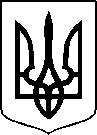 МІНІСТЕРСТВО ОХОРОНИ ЗДОРОВ’Я УКРАЇНИНАКАЗПро державну реєстрацію (перереєстрацію) лікарських засобів (медичних імунобіологічних препаратів) та внесення змін до реєстраційних матеріалів Відповідно до статті 9 Закону України «Про лікарські засоби», пунктів 5, 7, 10 Порядку державної реєстрації (перереєстрації) лікарських засобів, затвердженого постановою Кабінету Міністрів України від 26 травня 2005 року № 376, абзацу двадцять сьомого підпункту 12 пункту 4 Положення про Міністерство охорони здоров’я України, затвердженого постановою Кабінету Міністрів України від 25 березня 2015 року № 267 (в редакції постанови Кабінету Міністрів України від 24 січня 2020 року № 90), на підставі результатів експертизи реєстраційних матеріалів лікарських засобів (медичних імунобіологічних препаратів), що подані на державну реєстрацію (перереєстрацію) та внесення змін до реєстраційних матеріалів, проведених Державним підприємством «Державний експертний центр Міністерства охорони здоров’я України», висновків щодо ефективності, безпечності та якості, щодо експертної оцінки співвідношення користь/ризик лікарського засобу, що пропонується до державної реєстрації (перереєстрації), щодо внесення змін до реєстраційних матеріалів та рекомендації його до державної реєстрації (перереєстрації) або внесення змін до реєстраційних матеріалівНАКАЗУЮ:1. Зареєструвати та внести до Державного реєстру лікарських засобів України лікарські засоби (медичні імунобіологічні препарати) згідно з переліком (додаток 1).2. Перереєструвати та внести до Державного реєстру лікарських засобів України лікарські засоби (медичні імунобіологічні препарати) згідно з переліком (додаток 2).3. Внести зміни до реєстраційних матеріалів та Державного реєстру лікарських засобів України на лікарські засоби (медичні імунобіологічні препарати) згідно з переліком  (додаток 3).	4. Контроль за виконанням цього наказу покласти на заступника Міністра з питань європейської інтеграції Комаріду О.О.Міністр                                                                                            Віктор ЛЯШКОПЕРЕЛІКЗАРЕЄСТРОВАНИХ ЛІКАРСЬКИХ ЗАСОБІВ (МЕДИЧНИХ ІМУНОБІОЛОГІЧНИХ ПРЕПАРАТІВ), ЯКІ ВНОСЯТЬСЯ ДО ДЕРЖАВНОГО РЕЄСТРУ ЛІКАРСЬКИХ ЗАСОБІВ УКРАЇНИПЕРЕЛІКПЕРЕРЕЄСТРОВАНИХ ЛІКАРСЬКИХ ЗАСОБІВ (МЕДИЧНИХ ІМУНОБІОЛОГІЧНИХ ПРЕПАРАТІВ), ЯКІ ВНОСЯТЬСЯ ДО ДЕРЖАВНОГО РЕЄСТРУ ЛІКАРСЬКИХ ЗАСОБІВ УКРАЇНИПЕРЕЛІКЛІКАРСЬКИХ ЗАСОБІВ (МЕДИЧНИХ ІМУНОБІОЛОГІЧНИХ ПРЕПАРАТІВ), ЩОДО ЯКИХ БУЛИ ВНЕСЕНІ ЗМІНИ ДО РЕЄСТРАЦІЙНИХ МАТЕРІАЛІВ, ЯКІ ВНОСЯТЬСЯ ДО ДЕРЖАВНОГО РЕЄСТРУ ЛІКАРСЬКИХ ЗАСОБІВ УКРАЇНИ06 серпня 2021 року                     Київ                                № 1680Додаток 1до наказу Міністерства охорониздоров’я України «Про державну реєстрацію (перереєстрацію) лікарських засобів (медичних імунобіологічних препаратів) та внесення змін до реєстраційних матеріалів»від 06 серпня 2021 року № 1680№ п/пНазва лікарського засобуФорма випуску (лікарська форма, упаковка)ЗаявникКраїна заявникаВиробникКраїна виробникаРеєстраційна процедураУмови відпускуРекламуванняНомер реєстраційного посвідченняАСИБРОКСрозчин для ін'єкцій та інгаляцій, 300 мг/3 мл, по 3 мл в ампулі, по 5 ампул у контурній чарунковій упаковці, по 1 або 2 контурні чарункові упаковки у картонній коробціУОРЛД МЕДИЦИН ЛТД ГрузіяМефар Ілач Сан. А.Ш. Туреччинареєстрація на 5 років
Періодичність подання регулярно оновлюваного звіту з безпеки, відповідно до Порядку здійснення фармаконагляду, затвердженого наказом Міністерства охорони здоров’я України від 27 грудня 2006 року № 898, зареєстрованого в Міністерстві юстиції України 29 січня 2007 року за № 73/13340 (у редакції наказу Міністерства охорони здоров'я України від 26 вересня 2016 року № 996), становить: згідно зі строками, зазначеними у періодичності подання регулярних звітів з безпеки. за рецептомНе підлягаєUA/18841/01/01БЕКЛОМЕТАЗОНУ ДИПРОПІОНАТкристалічний порошок (субстанція) у подвійних поліетиленових пакетах для фармацевтичного застосуванняТовариство з обмеженою відповідальністю "Фармацевтична компанія "Здоров'я"Українавиробництво, випуск серії:
СІКОР С.Р.Л., Італiя;
мікронізація:
МІКРО-МАЧІНАЦІОНЕ С.А., ШвейцаріяІталія/Швейцаріяреєстрація на 5 років-Не підлягаєUA/18882/01/01ВАНЛЕРКтаблетки, вкриті плівковою оболонкою, по 10 мг, по 10 таблеток у блістері, по 3 блістери у пачціАТ "КИЇВСЬКИЙ ВІТАМІННИЙ ЗАВОД"УкраїнаАТ "КИЇВСЬКИЙ ВІТАМІННИЙ ЗАВОД"Українареєстрація на 5 років
Періодичність подання регулярно оновлюваного звіту з безпеки, відповідно до Порядку здійснення фармаконагляду, затвердженого наказом Міністерства охорони здоров’я України від 27 грудня 2006 року № 898, зареєстрованого в Міністерстві юстиції України 29 січня 2007 року за № 73/13340 (у редакції наказу Міністерства охорони здоров'я України від 26 вересня 2016 року № 996), становить: згідно зі строками, зазначеними у періодичності подання регулярних звітів з безпеки.за рецептомНе підлягаєUA/18884/01/01ВАНЛЕРКтаблетки, вкриті плівковою оболонкою, по 20 мг, по 10 таблеток у блістері, по 3 блістери у пачціАТ "КИЇВСЬКИЙ ВІТАМІННИЙ ЗАВОД"УкраїнаАТ "КИЇВСЬКИЙ ВІТАМІННИЙ ЗАВОД"Українареєстрація на 5 років
Періодичність подання регулярно оновлюваного звіту з безпеки, відповідно до Порядку здійснення фармаконагляду, затвердженого наказом Міністерства охорони здоров’я України від 27 грудня 2006 року № 898, зареєстрованого в Міністерстві юстиції України 29 січня 2007 року за № 73/13340 (у редакції наказу Міністерства охорони здоров'я України від 26 вересня 2016 року № 996), становить: згідно зі строками, зазначеними у періодичності подання регулярних звітів з безпеки.за рецептомНе підлягаєUA/18884/01/02КАЛЬЦІЮ ГЛЮКОНАТ ДЛЯ ІН`ЄКЦІЙпорошок кристалічний або гранульований (субстанція) у подвійних поліетиленових пакетах для фармацевтичного застосуванняАТ "Фармак"УкраїнаГлобал Кальціум Прівате ЛімітедІндіяреєстрація на 5 років-Не підлягаєUA/18880/01/01РЕСТАДкапсули м'які по 0,5 мг по 10 капсул у блістері; по 3 блістери в картонній коробці або по 30 капсул у флаконі; по 1 флакону в картонній коробціУОРЛД МЕДИЦИН ЛТД
ГрузіяУОРЛД МЕДИЦИН ІЛАЧ САН. ВЕ ТІДЖ. А.Ш.
Туреччинареєстрація на 5 роківза рецептомне підлягаєUA/18836/01/01ХЕЛПЕКС® ЛАРспрей для ротової порожнини, розчин, 30 мл розчину у скляному флаконі з розпилювачем у картонній коробціМові Хелс ГмбХ ШвейцаріяДева Холдинг А.С.Туреччинареєстрація на 5 років
Періодичність подання регулярно оновлюваного звіту з безпеки, відповідно до Порядку здійснення фармаконагляду, затвердженого наказом Міністерства охорони здоров’я України від 27 грудня 2006 року № 898, зареєстрованого в Міністерстві юстиції України 29 січня 2007 року за № 73/13340 (у редакції наказу Міністерства охорони здоров'я України від 26 вересня 2016 року № 996), становить: згідно зі строками, зазначеними у періодичності подання регулярних звітів з безпеки.без рецептапідлягаєUA/18887/01/01В.о. Генерального директора Директорату фармацевтичного забезпечення                                    Іван ЗАДВОРНИХДодаток 2до наказу Міністерства охорониздоров’я України «Про державну реєстрацію (перереєстрацію) лікарських засобів (медичних імунобіологічних препаратів) та внесення змін до реєстраційних матеріалів»від 06 серпня 2021 року № 1680№ п/пНазва лікарського засобуФорма випуску (лікарська форма, упаковка)ЗаявникКраїна заявникаВиробникКраїна виробникаРеєстраційна процедураУмови відпускуРекламуванняНомер реєстраційного посвідченняАЛЕРГОДИЛ®спрей назальний дозований, 1 мг/мл; по 10 мл у флаконі з нагвинченим розпилювачем; по 1 флакону в картонній упаковціМЕДА Фарма ГмбХ енд Ко. КГНімеччинаВиробник відповідальний за виробництво нерозфасованої продукції, первинне та вторинне пакування, контроль якості:
МЕДА Меньюфекчеринг ГмбХ, Німеччина;
Виробник відповідальний за випуск серії:
МЕДА Фарма ГмбХ енд Ко. КГ, Німеччина;
Альтернативний виробник відповідальний за виробництво нерозфасованої продукції, первинне та вторинне пакування, контроль якості та випуск серії:
МАДАУС ГмбХ, НімеччинаНімеччинаПеререєстрація на необмежений термін
 Оновлено інформацію в інструкції для медичного застосування лікарського засобу в розділах "Фармакологічні властивості" (уточнення інформації), "Протипоказання", "Здатність впливати на швидкість реакції при керуванні автотранспортом або іншими механізмами"(уточнення інформації), "Передозування", "Побічні реакції" відповідно до матеріалів реєстраційного досьє.  
Періодичність подання регулярно оновлюваного звіту з безпеки, відповідно до Порядку здійснення фармаконагляду, затвердженого наказом Міністерства охорони здоров’я України від 27 грудня 2006 року № 898, зареєстрованого в Міністерстві юстиції України 29 січня 2007 року за № 73/13340 (у редакції наказу Міністерства охорони здоров'я України від 26 вересня 2016 року № 996), становить: згідно зі строками, зазначеними у періодичності подання регулярних звітів з безпеки. без рецептапідлягаєUA/4072/02/01АМІЦИТРОН® ЕКСТРАТАБтаблетки, вкриті плівковою оболонкою, по 10 таблеток у блістері; по 1 блістеру в пачціТовариство з додатковою відповідальністю "ІНТЕРХІМ"УкраїнаТовариство з додатковою відповідальністю "ІНТЕРХІМ"Українаперереєстрація на необмежений термін
Оновлено інформацію в Інструкції для медичного застосування лікарського засобу у розділах "Фармакотерапевтична група" (уточнення), "Фармакологічні властивості" (уточнення інформації), "Показання" (уточнення інформації), "Протипоказання", "Взаємодія з іншими лікарськими засобами та інші види взаємодій", "Особливості застосування", "Застосування у період вагітності або годування груддю ", "Здатність впливати на швидкість реакції при керуванні автотранспортом або іншими механізмами ", "Спосіб застосування та дози"(уточнення інформації), "Передозування", Побічні реакції" відповідно до оновленої інформації референтного лікарського засобу ТераФлю® ЕкстраТаб, таблетки, вкриті плівковою оболонкою.
Періодичність подання регулярно оновлюваного звіту з безпеки, відповідно до Порядку здійснення фармаконагляду, затвердженого наказом Міністерства охорони здоров’я України від 27 грудня 2006 року № 898, зареєстрованого в Міністерстві юстиції України 29 січня 2007 року за № 73/13340 (у редакції наказу Міністерства охорони здоров'я України від 26 вересня 2016 року № 996), становить: згідно зі строками, зазначеними у періодичності подання регулярних звітів з безпеки. без рецептапідлягаєUA/15430/01/01ГЕКСАВІТдраже, по 50 драже у контейнерах (баночках); по 1 кг драже в пакеті поліетиленовому подвійномуАТ "КИЇВСЬКИЙ ВІТАМІННИЙ ЗАВОД"УкраїнаАТ "КИЇВСЬКИЙ ВІТАМІННИЙ ЗАВОД"Українаперереєстрація на необмежений термін
Оновлено інформацію у розділах "Протипоказання", "Особливості застосування" інструкції для медичного застосування лікарського засобу відповідно до оновленої інформації щодо безпеки застосування діючих речовин.
Періодичність подання регулярно оновлюваного звіту з безпеки, відповідно до Порядку здійснення фармаконагляду, затвердженого наказом Міністерства охорони здоров’я України від 27 грудня 2006 року № 898, зареєстрованого в Міністерстві юстиції України 29 січня 2007 року за № 73/13340 (у редакції наказу Міністерства охорони здоров'я України від 26 вересня 2016 року № 996), становить: згідно зі строками, зазначеними у періодичності подання регулярних звітів з безпеки. без рецептапідлягаєUA/4914/01/01ДІСТРЕПТАЗА ДІСТРЕПТсупозиторії ректальні 15000 МО+1250 МО; по 6 супозиторіїв у блістері; по 1 блістеру в картонній коробці "БІОМЕД-ЛЮБЛІН" ВИТВУРНЯ СУРОВІЦ І ЩЕПЙОНЕК СПУЛКА АКЦИЙНАПольща"БІОМЕД-ЛЮБЛІН" ВИТВУРНЯ СУРОВІЦ І ЩЕПЙОНЕК СПУЛКА АКЦИЙНАПольщаперереєстрація на необмежений термін
Оновлено інформацію в інструкції для медичного застосування лікарського засобу в розділах "Показання" (коригування тексту), "Протипоказання", "Особливості застосування", "Спосіб застосування та дози" (внесено уточнення), "Побічні реакції" відповідно до матеріалів реєстраційного досьє.
Періодичність подання регулярно оновлюваного звіту з безпеки, відповідно до Порядку здійснення фармаконагляду, затвердженого наказом Міністерства охорони здоров’я України від 27 грудня 2006 року № 898, зареєстрованого в Міністерстві юстиції України 29 січня 2007 року за № 73/13340 (у редакції наказу Міністерства охорони здоров'я України від 26 вересня 2016 року № 996), становить: згідно зі строками, зазначеними у періодичності подання регулярних звітів з безпеки. за рецептомНе підлягаєUA/5275/01/01ЕКСЕДРИНтаблетки, вкриті плівковою оболонкою, по 10 таблеток у блістері; по 1 або 2 блістери у коробціГСК Консьюмер Хелскер С.А.ШвейцаріяФамар Італія С.п.А.Італіяперереєстрація на необмежений термін.
зміни щодо безпеки/ефективності та фармаконагляду. Зміни у короткій характеристиці лікарського засобу, тексті маркування та інструкції для медичного застосування у зв’язку із новими даними з якості, доклінічними, клінічними даними та даними з фармаконагляду - зміни внесено до інструкції для медичного застосування лікарського засобу до розділів: "Фармакологічні властивості", "Протипоказання", "Взаємодія з іншими лікарськими засобами та інші види взаємодій", "Особливості застосування", "Застосування у період вагітності або годування груддю" (уточнення), "Діти" (уточнення), "Передозування", "Побічні реакції" щодо безпеки застосування відповідно до матеріалів реєстраційного досьє. 
Періодичність подання регулярно оновлюваного звіту з безпеки, відповідно до Порядку здійснення фармаконагляду, затвердженого наказом Міністерства охорони здоров’я України від 27 грудня 2006 року № 898, зареєстрованого в Міністерстві юстиції України 29 січня 2007 року за № 73/13340 (у редакції наказу Міністерства охорони здоров'я України від 26 вересня 2016 року № 996), становить: згідно зі строками, зазначеними у періодичності подання регулярних звітів з безпеки. без рецептапідлягаєUA/9438/01/01ЕНЗИКС® ДУОтаблетки по 10 мг та таблетки, вкриті плівковою оболонкою, по 2,5 мг; комбі-упаковка: по 10 таблеток (більшого розміру) по 10 мг та 5 таблеток, вкритих плівковою оболонкою, (меншого розміру) по 2,5 мг у блістері; по 3 блістери у картонній коробці"Хемофарм" АДРеспубліка Сербія"Хемофарм" АДРеспубліка Сербіяперереєстрація на необмежений термін
Зміни внесено до інструкції для медичного застосування лікарського засобу до розділів "Протипоказання", "Взаємодія з іншими лікарськими засобами та інші види взаємодій", "Особливості застосування", "Спосіб застосування та дози" (уточнення), "Побічні реакції" відповідно до оновленої інформації з безпеки діючих речовин лікарського засобу.
Періодичність подання регулярно оновлюваного звіту з безпеки, відповідно до Порядку здійснення фармаконагляду, затвердженого наказом Міністерства охорони здоров’я України від 27 грудня 2006 року № 898, зареєстрованого в Міністерстві юстиції України 29 січня 2007 року за № 73/13340 (у редакції наказу Міністерства охорони здоров'я України від 26 вересня 2016 року № 996), становить: згідно зі строками, зазначеними у періодичності подання регулярних звітів з безпеки. за рецептомНе підлягаєUA/4162/01/01ЗІКЛАРАкрем 3,75 %; по 250 мг в саше; по 14 саше в упаковціМЕДА АБШвеція3M Хелс Кеа Лімітед Велика Британіяперереєстрація на необмежений термін
Оновлено інформацію в інструкції для медичного застосування лікарського засобу в розділах "Фармакотерапевтична група. Код АТХ" (редагування тексту без зміни коду АТХ), "Фармакологічні властивості" (редагування тексту), "Взаємодія з іншими лікарськими засобами та інші види взаємодій", "Особливості застосування", "Застосування у період вагітності або годування груддю" (редагування тексту та уточнення інформації), "Здатність впливати на швидкість реакції при керуванні автотранспортом або іншими механізмами"(редагування тексту та уточнення інформації), "Спосіб застосування та дози" (редагування тексту та уточнення інформації), "Передозування", "Побічні реакції", "Упаковка" (редагування тексту без зміни інформації) відповідно до матеріалів реєстраційного досьє. 
Періодичність подання регулярно оновлюваного звіту з безпеки, відповідно до Порядку здійснення фармаконагляду, затвердженого наказом Міністерства охорони здоров’я України від 27 грудня 2006 року № 898, зареєстрованого в Міністерстві юстиції України 29 січня 2007 року за № 73/13340 (у редакції наказу Міністерства охорони здоров'я України від 26 вересня 2016 року № 996), становить: згідно зі строками, зазначеними у періодичності подання регулярних звітів з безпеки. за рецептомНе підлягаєUA/15272/01/01ЛЕВОМІЦЕТИНкраплі очні 0,25 %, по 10 мл у флаконі пластиковому; по 1 флакону у пачці з картонуТОВ "ФЗ "БІОФАРМА"УкраїнаТОВ "ФЗ "БІОФАРМА"Українаперереєстрація на необмежений термін
Оновлено інформацію у розділах "Протипоказання", "Взаємодія з іншими лікарськими засобами та інші види взаємодій", "Особливості застосування", "Застосування у період вагітності або годування груддю"(уточнення інформації), "Спосіб застосування та дози"(уточнення інформації), "Передозування", "Побічні реакції" інструкції для медичного застосування лікарського засобу відповідно до оновленої інформації щодо безпеки застосування діючої речовини.
Затвердження Короткої характеристики лікарського засобу. 
Періодичність подання регулярно оновлюваного звіту з безпеки, відповідно до Порядку здійснення фармаконагляду, затвердженого наказом Міністерства охорони здоров’я України від 27 грудня 2006 року № 898, зареєстрованого в Міністерстві юстиції України 29 січня 2007 року за № 73/13340 (у редакції наказу Міністерства охорони здоров'я України від 26 вересня 2016 року № 996), становить: згідно зі строками, зазначеними у періодичності подання регулярних звітів з безпеки. за рецептомНе підлягаєUA/5515/01/01МЕДОПЕКСОЛтаблетки по 0,7 мг, по 10 таблеток у блістері; по 3 блістери в картонній коробціМедокемі ЛТДКіпрСпеціфар СА Греціяперереєстрація на необмежений термін
Зміни внесені до інструкції для медичного застосування лікарського засобу у розділ "Показання" (уточнення інформації), "Особливості застосування", "Спосіб застосування та дози", "Передозування", "Побічні реакції" відповідно до інформації референтного лікарського засобу (МІРАПЕКС®). 
Періодичність подання регулярно оновлюваного звіту з безпеки, відповідно до Порядку здійснення фармаконагляду, затвердженого наказом Міністерства охорони здоров’я України від 27 грудня 2006 року № 898, зареєстрованого в Міністерстві юстиції України 29 січня 2007 року за № 73/13340 (у редакції наказу Міністерства охорони здоров'я України від 26 вересня 2016 року № 996), становить: згідно зі строками, зазначеними у періодичності подання регулярних звітів з безпеки. за рецептомНе підлягаєUA/14904/01/03МЕДОПЕКСОЛтаблетки по 0,088 мг, по 10 таблеток у блістері; по 3 блістери в картонній коробціМедокемі ЛТДКіпрСпеціфар СА Греціяперереєстрація на необмежений термін
Зміни внесені до інструкції для медичного застосування лікарського засобу у розділ "Показання" (уточнення інформації), "Особливості застосування", "Спосіб застосування та дози", "Передозування", "Побічні реакції" відповідно до інформації референтного лікарського засобу (МІРАПЕКС®). 
Періодичність подання регулярно оновлюваного звіту з безпеки, відповідно до Порядку здійснення фармаконагляду, затвердженого наказом Міністерства охорони здоров’я України від 27 грудня 2006 року № 898, зареєстрованого в Міністерстві юстиції України 29 січня 2007 року за № 73/13340 (у редакції наказу Міністерства охорони здоров'я України від 26 вересня 2016 року № 996), становить: згідно зі строками, зазначеними у періодичності подання регулярних звітів з безпеки. за рецептомНе підлягаєUA/14904/01/01МЕДОПЕКСОЛтаблетки по 0,18 мг по 10 таблеток у блістері; по 3 блістери в картонній коробціМедокемі ЛТДКіпрСпеціфар СА Греціяперереєстрація на необмежений термін
Зміни внесені до інструкції для медичного застосування лікарського засобу у розділ "Показання" (уточнення інформації), "Особливості застосування", "Спосіб застосування та дози", "Передозування", "Побічні реакції" відповідно до інформації референтного лікарського засобу (МІРАПЕКС®). 
Періодичність подання регулярно оновлюваного звіту з безпеки, відповідно до Порядку здійснення фармаконагляду, затвердженого наказом Міністерства охорони здоров’я України від 27 грудня 2006 року № 898, зареєстрованого в Міністерстві юстиції України 29 січня 2007 року за № 73/13340 (у редакції наказу Міністерства охорони здоров'я України від 26 вересня 2016 року № 996), становить: згідно зі строками, зазначеними у періодичності подання регулярних звітів з безпеки. за рецептомНе підлягаєUA/14904/01/02НАЗОФЕРОН® краплі назальні 100 000 МО/мл по 5 мл у флаконі з брунатного скла або у флаконі скляному світлозахисному, закупореному крапельницею; по 1 флакону в пачці з картонуАТ "Фармак"УкраїнаАТ "Фармак"Українаперереєстрація на необмежений термін
Періодичність подання регулярно оновлюваного звіту з безпеки, відповідно до Порядку здійснення фармаконагляду, затвердженого наказом Міністерства охорони здоров’я України від 27 грудня 2006 року № 898, зареєстрованого в Міністерстві юстиції України 29 січня 2007 року за № 73/13340 (у редакції наказу Міністерства охорони здоров'я України від 26 вересня 2016 року № 996), становить: згідно зі строками, зазначеними у періодичності подання регулярних звітів з безпеки. без рецептапідлягаєUA/15653/02/01НАЗОФЕРОН® спрей назальний 100 000 МО/мл, по 5 мл у флаконі з брунатного скла або у флаконі скляному світлозахисному, закритому насосом-дозатором з розпилювачем; по 1 флакону в пачці з картонуАТ "Фармак"УкраїнаАТ "Фармак"Українаперереєстрація на необмежений термін
Періодичність подання регулярно оновлюваного звіту з безпеки, відповідно до Порядку здійснення фармаконагляду, затвердженого наказом Міністерства охорони здоров’я України від 27 грудня 2006 року № 898, зареєстрованого в Міністерстві юстиції України 29 січня 2007 року за № 73/13340 (у редакції наказу Міністерства охорони здоров'я України від 26 вересня 2016 року № 996), становить: згідно зі строками, зазначеними у періодичності подання регулярних звітів з безпеки. без рецептапідлягаєUA/15653/01/01НЕІНФЕКЦІЙНІ АЛЕРГЕНИ (МІКСТ-АЛЕРГЕНИ) ГРУПИ ПИЛКУ РОСЛИН У ВИГЛЯДІ ДРАЖЕдраже; по 15 драже у контейнерах для медичних препаратів та лікарських засобів (5 контейнерів з вмістом алергенів: 0,2 PNU (контейнер № 1), 2,0 PNU (контейнер № 2), 20,0 PNU (контейнер № 3), 200,0 PNU (контейнер № 4), 1000,0 PNU (контейнер № 5)). Пакують у вигляді комплекту, який включає 75 драже (по 15 драже у контейнерах № 1, № 2, № 3, № 4 та № 5), які розміщено у загальну коробку із картону. До комплекту вкладається інструкція для медичного застосування. Для підтримуючої алерген-специфічної імунотерапії окремо випускають 15 драже у контейнері № 5 з вмістом алергенів 1000,0 PNUТОВ "Імунолог"УкраїнаТОВ "Імунолог"УкраїнаПеререєстрація на необмежений термін
Оновлено інформацію в інструкції для медичного застосування лікарського засобу в розділах "Фармакотерапевтична група. Код АТХ" (редагування тексту без зміни коду АТХ), "Імунологічні і біологічні властивості" (внесено уточнення), "Показання" (внесено уточнення), "Протипоказання", "Взаємодія з іншими лікарськими засобами та інші види взаємодій", "Особливі заходи безпеки", "Особливості застосування", "Застосування у період вагітності або годування груддю" (внесено уточнення), "Спосіб застосування та дози" (внесено уточнення), "Побічні реакції" відповідно до матеріалів реєстраційного досьє.
Періодичність подання регулярно оновлюваного звіту з безпеки, відповідно до Порядку здійснення фармаконагляду, затвердженого наказом Міністерства охорони здоров’я України від 27 грудня 2006 року № 898, зареєстрованого в Міністерстві юстиції України 29 січня 2007 року за № 73/13340 (у редакції наказу Міністерства охорони здоров'я України від 26 вересня 2016 року № 996), становить: згідно зі строками, зазначеними у періодичності подання регулярних звітів з безпеки. за рецептомНе підлягаєUA/15013/01/01НЕІНФЕКЦІЙНІ АЛЕРГЕНИ ГРУПИ ПИЛКУ РОСЛИНрозчин для ін'єкцій, по 5 мл алергену у флаконах скляних у вигляді комплекту у картонній коробці, що містить: 1 флакон алергену - 5 мл (10000 PNU/мл), 1 кришку - крапельницю стерильнуТОВ "Імунолог"УкраїнаТОВ "Імунолог"УкраїнаПеререєстрація на необмежений термін
Оновлено інформацію в інструкції для медичного застосування лікарського засобу в розділах "Фармакотерапевтична група. Код АТХ" (редагування тексту без зміни коду АТХ), "Імунологічні і біологічні властивості" (внесено уточнення), "Протипоказання", "Взаємодія з іншими лікарськими засобами та інші види взаємодій", "Особливі заходи безпеки", "Особливості застосування", "Застосування у період вагітності або годування груддю" (внесено уточнення), "Спосіб застосування та дози" (внесено уточнення), "Діти" (внесено уточнення), "Побічні реакції" відповідно до матеріалів реєстраційного досьє.
Періодичність подання регулярно оновлюваного звіту з безпеки, відповідно до Порядку здійснення фармаконагляду, затвердженого наказом Міністерства охорони здоров’я України від 27 грудня 2006 року № 898, зареєстрованого в Міністерстві юстиції України 29 січня 2007 року за № 73/13340 (у редакції наказу Міністерства охорони здоров'я України від 26 вересня 2016 року № 996), становить: згідно зі строками, зазначеними у періодичності подання регулярних звітів з безпекиза рецептомНе підлягаєUA/15011/01/01НЕІНФЕКЦІЙНІ АЛЕРГЕНИ ПОБУТОВОЇ ГРУПИрозчин для ін'єкцій; по 5 мл алергену у флаконах скляних. У вигляді комплекту у картонній коробці, що містить: 1 флакон алергену - 5 мл (10 000 PNU/мл), 1 кришку-крапельницю стерильнуТОВ "Імунолог"УкраїнаТОВ "Імунолог"УкраїнаПеререєстрація на необмежений термін
Оновлено інформацію в інструкції для медичного застосування лікарського засобу в розділах "Фармакотерапевтична група. Код АТХ" (редагування тексту без зміни коду АТХ), "Імунологічні і біологічні властивості" (внесено уточнення), "Протипоказання", "Взаємодія з іншими лікарськими засобами та інші види взаємодій", "Особливі заходи безпеки", "Особливості застосування", "Застосування у період вагітності або годування груддю" (внесено уточнення), "Спосіб застосування та дози" (внесено уточнення), "Діти"(внесено уточнення), "Побічні реакції" відповідно до матеріалів реєстраційного досьє.
Періодичність подання регулярно оновлюваного звіту з безпеки, відповідно до Порядку здійснення фармаконагляду, затвердженого наказом Міністерства охорони здоров’я України від 27 грудня 2006 року № 898, зареєстрованого в Міністерстві юстиції України 29 січня 2007 року за № 73/13340 (у редакції наказу Міністерства охорони здоров'я України від 26 вересня 2016 року № 996), становить: згідно зі строками, зазначеними у періодичності подання регулярних звітів з безпеки. за рецептомНе підлягаєUA/15010/01/01НЕОМІЦИНаерозоль для застосування на шкіру, cуспензія, 11,72 мг/г; по 16 г або по 32 г суспензії в аерозольному балоні з клапаном та розпилювальною головкою з поліпропіленовим ковпачком; по 1 балону в картонній коробціТархомінський фармацевтичний завод "Польфа" АТПольщаТархомінський фармацевтичний завод "Польфа" АТПольщаПеререєстрація на необмежений термін
 Оновлено інформацію у розділах: "Фармакотерапевтична група" (уточнення), "Застосування в період вагітності або годування груддю" (уточнення), "Спосіб застосування та дози", "Побічні реакції" інструкції для медичного застосування лікарського засобу відповідно до безпеки застосування діючої речовини. 
 Періодичність подання регулярно оновлюваного звіту з безпеки, відповідно до Порядку здійснення фармаконагляду, затвердженого наказом Міністерства охорони здоров’я України від 27 грудня 2006 року № 898, зареєстрованого в Міністерстві юстиції України 29 січня 2007 року за № 73/13340 (у редакції наказу Міністерства охорони здоров'я України від 26 вересня 2016 року № 996), становить: згідно зі строками, зазначеними у періодичності подання регулярних звітів з безпеки. За рецептомНе підлягаєUA/15600/01/01ОРЦИПОЛтаблетки, вкриті плівковою оболонкою, по 10 таблеток у блістері; по 1 блістеру в картонній упаковціУОРЛД МЕДИЦИН ЛТДГрузіяЛАБОРАТОРІЯ БЕЙЛІ-КРЕАТ - ВЕРНУЙЄФранціяперереєстрація на необмежений термін
Оновлено інформацію в інструкції для медичного застосування лікарського засобу в розділах "Фармакотерапевтична група. Код АТХ" (редагування тексту без зміни коду АТХ), "Фармакологічні властивості" (редагування тексту), "Показання" (уточнення інформації), "Взаємодія з іншими лікарськими засобами та інші види взаємодій", "Особливості застосування", "Застосування у період вагітності або годування груддю" (редагування тексту та уточнення інформації), "Здатність впливати на швидкість реакції при керуванні автотранспортом або іншими механізмами" (редагування тексту та уточнення інформації), "Спосіб застосування та дози" (редагування тексту та уточнення інформації), "Діти" (редагування тексту та уточнення інформації), "Передозування", "Побічні реакції" відповідно до інформації стосовно безпеки, яка зазначена в матеріалах реєстраційного досьє. 
Періодичність подання регулярно оновлюваного звіту з безпеки, відповідно до Порядку здійснення фармаконагляду, затвердженого наказом Міністерства охорони здоров’я України від 27 грудня 2006 року № 898, зареєстрованого в Міністерстві юстиції України 29 січня 2007 року за № 73/13340 (у редакції наказу Міністерства охорони здоров'я України від 26 вересня 2016 року № 996), становить: згідно зі строками, зазначеними у періодичності подання регулярних звітів з безпеки. за рецептомНе підлягаєUA/11221/01/01ПАНТЕНОЛпіна нашкірна, 50 мг/г по 58 г або 116 г у контейнерах (балонах) алюмінієвих; по 1 контейнеру (балону) у пачці з картону ТОВ "Мультіспрей"УкраїнаТОВ "Мультіспрей"Українаперереєстрація на необмежений термін
Оновлено інформацію в Інструкції для медичного застосування лікарського засобу у розділі "Особливості застосування" відповідно до оновленої інформації з безпеки застосування діючої та допоміжних речовин. 
Періодичність подання регулярно оновлюваного звіту з безпеки, відповідно до Порядку здійснення фармаконагляду, затвердженого наказом Міністерства охорони здоров’я України від 27 грудня 2006 року № 898, зареєстрованого в Міністерстві юстиції України 29 січня 2007 року за № 73/13340 (у редакції наказу Міністерства охорони здоров'я України від 26 вересня 2016 року № 996), становить: згідно зі строками, зазначеними у періодичності подання регулярних звітів з безпеки. без рецептапідлягаєUA/15317/01/01СЕЛОФЕНкапсули по 10 мг, по 10 капсул у блістері; по 1 або по 2 блістери у картонній коробціАТ "Адамед Фарма"Польщавиробництво нерозфасованої продукції, первинне і вторинне пакування:
АТ «Адамед Фарма», Польща; 
випуск серії:
АТ «Адамед Фарма», ПольщаПольщаперереєстрація на необмежений термін
Оновлено інформацію в Інструкції для медичного застосування лікарського засобу у розділах "Показання" (уточнення інформації), "Особливості застосування", "Спосіб застосування та дози" (уточнення інформації), "Побічні реакції" відповідно до оновленої інформації з безпеки застосування діючої та допоміжних речовини. 
Періодичність подання регулярно оновлюваного звіту з безпеки, відповідно до Порядку здійснення фармаконагляду, затвердженого наказом Міністерства охорони здоров’я України від 27 грудня 2006 року № 898, зареєстрованого в Міністерстві юстиції України 29 січня 2007 року за № 73/13340 (у редакції наказу Міністерства охорони здоров'я України від 26 вересня 2016 року № 996), становить: згідно зі строками, зазначеними у періодичності подання регулярних звітів з безпеки.за рецептомНе підлягаєUA/5258/01/01СКІН-КАПкрем 0,2% по 50 г або 15 г у поліетиленовій тубі; по 1 тубі в картонній упаковціХЕМІГРУП ФРАНСФранцiяБ. БРАУН МЕДІКАЛ С.А.Іспаніяперереєстрація на необмежений термін
Періодичність подання регулярно оновлюваного звіту з безпеки, відповідно до Порядку здійснення фармаконагляду, затвердженого наказом Міністерства охорони здоров’я України від 27 грудня 2006 року № 898, зареєстрованого в Міністерстві юстиції України 29 січня 2007 року за № 73/13340 (у редакції наказу Міністерства охорони здоров'я України від 26 вересня 2016 року № 996), становить: згідно зі строками, зазначеними у періодичності подання регулярних звітів з безпеки. без рецептапідлягаєUA/3789/02/01СКІН-КАПшампунь 1% по 75 мл або 150 мл у флаконі; по 1 флакону в картонній упаковціХЕМІГРУП ФРАНСФранцiяБ. БРАУН МЕДІКАЛ С.А.ІспаніяПеререєстрація,на необмежений термін. 
Періодичність подання регулярно оновлюваного звіту з безпеки, відповідно до Порядку здійснення фармаконагляду, затвердженого наказом Міністерства охорони здоров’я України від 27 грудня 2006 року № 898, зареєстрованого в Міністерстві юстиції України 29 січня 2007 року за № 73/13340 (у редакції наказу Міністерства охорони здоров'я України від 26 вересня 2016 року № 996), становить: згідно зі строками, зазначеними у періодичності подання регулярних звітів з безпеки. без рецептапідлягаєUA/3789/01/01ТАПТІКОМ®краплі очні; по 0,3 мл у тюбику-крапельниці; по 10 тюбиків-крапельниць у пакеті; по 3 пакети у картонній коробціСантен АТФiнляндiяЛаборатуар ЮнітерФранціяперереєстрація на необмежений термін. 
Оновлено інформацію в інструкції для медичного застосування лікарського засобу в розділах "Фармакотерапевтична група. Код АТХ" (редагування тексту без зміни коду АТХ), "Взаємодія з іншими лікарськими засобами та інші види взаємодій", "Особливості застосування" "Передозування" відповідно до матеріалів реєстраційного досьє та оновленої інформації щодо безпеки діючих речовин.
Періодичність подання регулярно оновлюваного звіту з безпеки, відповідно до Порядку здійснення фармаконагляду, затвердженого наказом Міністерства охорони здоров’я України від 27 грудня 2006 року № 898, зареєстрованого в Міністерстві юстиції України 29 січня 2007 року за № 73/13340 (у редакції наказу Міністерства охорони здоров'я України від 26 вересня 2016 року № 996), становить: згідно зі строками, зазначеними у періодичності подання регулярних звітів з безпеки. за рецептомНе підлягаєUA/15538/01/01ЦЕФАЗОЛІНпорошок для розчину для ін`єкцій по 1,0 г, in bulk: 50 флаконів з порошком у коробках з картонуПриватне акціонерне товариство «Лекхім-Харків»УкраїнаКвілу Фармацеутікал Ко., Лтд.Китайперереєстрація на необмежений термін
Періодичність подання регулярно оновлюваного звіту з безпеки, відповідно до Порядку здійснення фармаконагляду, затвердженого наказом Міністерства охорони здоров’я України від 27 грудня 2006 року № 898, зареєстрованого в Міністерстві юстиції України 29 січня 2007 року за № 73/13340 (у редакції наказу Міністерства охорони здоров'я України від 26 вересня 2016 року № 996), становить: згідно зі строками, зазначеними у періодичності подання регулярних звітів з безпеки. -Не підлягаєUA/15381/01/01В.о. Генерального директора Директорату фармацевтичного забезпечення                                    Іван ЗАДВОРНИХДодаток 3до наказу Міністерства охорониздоров’я України «Про державну реєстрацію (перереєстрацію) лікарських засобів (медичних імунобіологічних препаратів) та внесення змін до реєстраційних матеріалів»від 06 серпня 2021 року № 1680№ п/пНазва лікарського засобуФорма випуску (лікарська форма, упаковка)ЗаявникКраїна заявникаВиробникКраїна виробникаРеєстраційна процедураУмови відпускуНомер реєстраційного посвідченняАБИКЛАВ®таблетки, вкриті плівковою оболонкою по 500 мг/125 мг: по 5 таблеток у блістері, по 4 блістери в пачці з картонуАбрил Формулейшнз Пвт. Лтд.ІндіяАуробіндо Фарма Лімітед Юніт XIIІндіявнесення змін до реєстраційних матеріалів: Зміни І типу - Адміністративні зміни. Зміна найменування та/або адреси місця провадження діяльності виробника/імпортера готового лікарського засобу, включаючи дільниці випуску серії або місце проведення контролю якості. (діяльність, за яку відповідає виробник/імпортер, включаючи випуск серій) зміна назви та адреси виробника ГЛЗ, без зміни місця виробництва: Також зміни внесені в інструкцію для медичного застосування ЛЗ у р. "Виробник", "Місцезнаходження виробника та його адреса місця провадження діяльності" з відповідними змінами в тексті маркування упаковок. Введення змін протягом 6-ти місяців після затвердження. за рецептомUA/11903/01/01АБИКЛАВ®таблетки, вкриті плівковою оболонкою по 875 мг/125 мг: по 5 таблеток у блістері, по 2 блістери в пачці з картонуАбрил Формулейшнз Пвт. Лтд.ІндіяАуробіндо Фарма Лімітед Юніт XIIІндіявнесення змін до реєстраційних матеріалів: Зміни І типу - Адміністративні зміни. Зміна найменування та/або адреси місця провадження діяльності виробника/імпортера готового лікарського засобу, включаючи дільниці випуску серії або місце проведення контролю якості. (діяльність, за яку відповідає виробник/імпортер, включаючи випуск серій) зміна назви та адреси виробника ГЛЗ, без зміни місця виробництва: Також зміни внесені в інструкцію для медичного застосування ЛЗ у р. "Виробник", "Місцезнаходження виробника та його адреса місця провадження діяльності" з відповідними змінами в тексті маркування упаковок. Введення змін протягом 6-ти місяців після затвердження. за рецептомUA/11903/01/02АВАСТИН®концентрат для розчину для інфузій, 100 мг/4 мл по 4 мл (100 мг) або 16 мл (400 мг) у флаконі, по 1 флакону в картонній коробці Ф.Хоффманн-Ля Рош ЛтдШвейцаріяДженентек Інк., США (виробництво нерозфасованої продукції, первинне пакування); Рош Діагностикс ГмбХ, Німеччина (виробництво нерозфасованої продукції, первинне пакування, вторинне пакування, випробування контролю якості та випуск серії); Ф.Хоффманн-Ля Рош Лтд, Швейцарія (випробування контролю якості (крім випробування ідентифікації бевацизумабу)); Ф.Хоффманн-Ля Рош Лтд, Швейцарія (виробництво нерозфасованої продукції, первинне пакування, вторинне пакування, випробування контролю якості та випуск серії)США/ Німеччина/ Швейцаріявнесення змін до реєстраційних матеріалів: зміни І типу - зміни щодо безпеки/ефективності та фармаконагляду. Внесення або зміна(и) до зобов'язань та умов видачі реєстраційного посвідчення, включаючи План управління ризиками - оновлено План управління ризиками, версія 34.0 для лікарського засобу у зв'язку видаленням інформації щодо завершених післяреєстраційних досліджень. Зміни внесені до частини VII ПУРаза рецептомUA/16665/01/01АВАСТИН®концентрат для розчину для інфузій, 100 мг/4 мл по 4 мл (100 мг) або 16 мл (400 мг) у флаконі, по 1 флакону в картонній коробці Ф.Хоффманн-Ля Рош ЛтдШвейцаріяДженентек Інк., США (виробництво нерозфасованої продукції, первинне пакування); Рош Діагностикс ГмбХ, Німеччина (виробництво нерозфасованої продукції, первинне пакування, вторинне пакування, випробування контролю якості та випуск серії); Ф.Хоффманн-Ля Рош Лтд, Швейцарія (випробування контролю якості (крім випробування ідентифікації бевацизумабу)); Ф.Хоффманн-Ля Рош Лтд, Швейцарія (виробництво нерозфасованої продукції, первинне пакування, вторинне пакування, випробування контролю якості та випуск серії)США/ Німеччина/ Швейцаріявнесення змін до реєстраційних матеріалів: зміни І типу -зміни щодо безпеки/ефективності та фармаконагляду. Введення або зміни до узагальнених даних про систему фармаконагляду (введення узагальнених даних про систему фармаконагляду, зміна уповноваженої особи, відповідальної за здійснення фармаконагляду; контактної особи з фармаконагляду заявника для здійснення фармаконагляду в Україні, якщо вона відмінна від уповноваженої особи, відповідальної за здійснення фармаконагляду (включаючи контактні дані) та/або зміни у розміщенні мастер-файла системи фармаконагляду) - зміна контактних даних контактної особи уповноваженої особи заявника, відповідальної за фармаконагляд в Україніза рецептомUA/16665/01/01АВЕЛОКС®розчин для інфузій, 400 мг/250 мл, по 250 мл розчину у флаконах; по 1 флакону в картонній пачціБайєр АГНімеччинаБайєр АГ, Німеччина (весь цикл виробництва (виробництво нерозфасованої продукції, первинна упаковка, вторинна упаковка, контроль якості, випуск серії)); Фрезеніус Кабі Італіа С.Р.Л., Італiя (альтернативний виробник (виробництво нерозфасованої продукції, первинна упаковка, вторинна упаковка, контроль якості)); Штегеманн Лонферпакунг & Логістішер Сервіс е.К., Німеччина (альтернативний виробник (вторинна упаковка))Німеччина/ Італiявнесення змін до реєстраційних матеріалів: зміни І типу - зміни внесено до інструкції для медичного застосування лікарського засобу до розділів "Особливості застосування", "Побічні реакції" щодо оновлення інформації з безпеки діючої речовини відповідно до рекомендацій PRAC стосовно ризику виникнення випадків тяжких шкірних реакцій, панцитопенії, синдрому неадекватної секреції антидіуретичного гормону (СНСАДГ), гіпоглікемічної коми, делірію, гострого генера-лізованого екзантематозного пустульозу (ГГЕП), рабдоміолізу. 
Введення змін протягом 3-х місяців після затвердження; зміни І типу - зміни внесено до інструкції для медичного застосування лікарського засобу до розділів "Особливості застосування", "Побічні реакції" щодо оновлення інформації з безпеки діючої речовини відповідно до рекомендацій PRAC стосовно ризику виникнення регургітації/недостатності клапанів серця, ризику розвитку аневризми і розшарування стінки аорти. Введення змін протягом 3-х місяців після затвердженняза рецептомUA/4071/02/01АДМЕНТА 10таблетки, вкриті плівковою оболонкою по 10 мг № 30 (10х3) у блістерахСан Фармасьютикал Індастріз ЛімітедІндіяСан Фармасьютикал Індастріз ЛтдІндіявнесення змін до реєстраційних матеріалів: зміни І типу - зміни щодо безпеки/ефективності та фармаконагляду. Введення або зміни до узагальнених даних про систему фармаконагляду (введення узагальнених даних про систему фармаконагляду, зміна уповноваженої особи, відповідальної за здійснення фармаконагляду; контактної особи з фармаконагляду заявника для здійснення фармаконагляду в Україні, якщо вона відмінна від уповноваженої особи, відповідальної за здійснення фармаконагляду (включаючи контактні дані) та/або зміни у розміщенні мастер-файла системи фармаконагляду) - зміна уповноваженої особи заявника, відповідальної за фармаконагляд. 
Пропонована редакція: Dr. Vivek Ahuja. Зміна контактних даних уповноваженої особи, відповідальної за фармаконагляд. 
Введення адреси місцезнаходження мастер-файла системи фармаконагляду. Введення адреси, де здійснюється основна діяльність з фармаконаглядуза рецептомUA/15449/01/02АЗАЦИТИДИН-ВІСТАліофілізат для розчину для ін'єкцій по 100 мг; 1 флакон (20 мл) з порошком у картонній коробціМістрал Кепітал Менеджмент ЛімітедАнгліяНанг Куанг Фармасьютікал Ко., Лтд.Тайваньвнесення змін до реєстраційних матеріалів: виправлення технічних помилок, згідно п.2.4. розділу VI наказу МОЗ України від 26.08.2005р. № 426 (у редакції наказу МОЗ України від 23.07.2015 р № 460) – Виправлення технічної помилки, пов’язано з невідповідністю (різночитання) в межах одного документа (у специфікації та методах контролю (в приготуванні стандартного розчину) за показником «Залишкові кількості органічних розчинників». Зазначене виправлення відповідає матеріалам реєстраційного досьє, які представлені в матеріалах реєстраційного досьєза рецептомUA/18117/01/01АЗИПОЛтаблетки, вкриті плівковою оболонкою, по 250 мг, по 3 таблетки в блістері; по 2 блістери в картонній коробціАТ "Адамед Фарма"ПольщаАТ "Адамед Фарма"Польщавнесення змін до реєстраційних матеріалів: зміни І типу - подання оновленого сертифіката відповідності Європейській фармакопеї № R1-CEP 2007-119-Rev 02 для діючої речовини Azithromycin Dihydrate від вже затвердженого виробника, який змінив назву (затверджено: Jubilant Life Scinces Limited, India; запропоновано: JUBILANT GENERICS LIMITED; зміни І типу - подання оновленого сертифіката відповідності Європейській фармакопеї № R1-CEP 2007-119-Rev 03 для діючої речовини Azithromycin Dihydrate від вже затвердженого виробника JUBILANT GENERICS LIMITED, India; зміни І типу - подання оновленого сертифіката відповідності Європейській фармакопеї № R1-CEP 2007-119-Rev 04 для діючої речовини Azithromycin Dihydrate від вже затвердженого виробника JUBILANT GENERICS LIMITED, India; зміни І типу - подання оновленого сертифіката відповідності Європейській фармакопеї № R1-CEP 2007-119-Rev 05 для діючої речовини Azithromycin Dihydrate від вже затвердженого виробника JUBILANT GENERICS LIMITED, Indiaза рецептомUA/14380/01/01АЗИПОЛтаблетки, вкриті плівковою оболонкою, по 500 мг, по 2 або 3 таблетки в блістері, по 1 блістеру в картонній коробціАТ "Адамед Фарма"ПольщаАТ "Адамед Фарма"Польщавнесення змін до реєстраційних матеріалів: зміни І типу - подання оновленого сертифіката відповідності Європейській фармакопеї № R1-CEP 2007-119-Rev 02 для діючої речовини Azithromycin Dihydrate від вже затвердженого виробника, який змінив назву (затверджено: Jubilant Life Scinces Limited, India; запропоновано: JUBILANT GENERICS LIMITED; зміни І типу - подання оновленого сертифіката відповідності Європейській фармакопеї № R1-CEP 2007-119-Rev 03 для діючої речовини Azithromycin Dihydrate від вже затвердженого виробника JUBILANT GENERICS LIMITED, India; зміни І типу - подання оновленого сертифіката відповідності Європейській фармакопеї № R1-CEP 2007-119-Rev 04 для діючої речовини Azithromycin Dihydrate від вже затвердженого виробника JUBILANT GENERICS LIMITED, India; зміни І типу - подання оновленого сертифіката відповідності Європейській фармакопеї № R1-CEP 2007-119-Rev 05 для діючої речовини Azithromycin Dihydrate від вже затвердженого виробника JUBILANT GENERICS LIMITED, Indiaза рецептомUA/14380/01/02АЛЕРГОДИЛ®спрей назальний дозований, 1 мг/мл; по 10 мл у флаконі з нагвинченим розпилювачем; по 1 флакону в картонній упаковці МЕДА Фарма ГмбХ енд Ко. КГНімеччинаВиробник відповідальний за виробництво нерозфасованої продукції, первинне та вторинне пакування, контроль якості:
МЕДА Меньюфекчеринг ГмбХ, Німеччина;
Виробник відповідальний за випуск серії:
МЕДА Фарма ГмбХ енд Ко. КГ, Німеччина;
Альтернативний виробник відповідальний за виробництво нерозфасованої продукції, первинне та вторинне пакування, контроль якості та випуск серії:
МАДАУС ГмбХ, НімеччинаНімеччинавнесення змін до реєстраційних матеріалів: зміни І типу - зміни щодо безпеки/ефективності та фармаконагляду. Введення або зміни до узагальнених даних про систему фармаконагляду (введення узагальнених даних про систему фармаконагляду, зміна уповноваженої особи, відповідальної за здійснення фармаконагляду; контактної особи з фармаконагляду заявника для здійснення фармаконагляду в Україні, якщо вона відмінна від уповноваженої особи, відповідальної за здійснення фармаконагляду (включаючи контактні дані) та/або зміни у розміщенні мастер-файла системи фармаконагляду) - зміна уповноваженої особи заявника, відповідальної за фармаконагляд: 
Пропонована редакція – Dr Eiko Soehlke, MD MPH. Зміна контактних даних уповноваженої особи, відповідальної за фармаконагляд. Зміна контактних даних контактної особи уповноваженої особи, відповідальної за фармаконагляд в Україні. 
Зміна місцезнаходження мастер-файла системи фармаконагляду. Зміна місця здійснення основної діяльності з фармаконаглядубез рецептаUA/4072/02/01АЛЕРГОЗАН®розчин оральний, 0,5 мг/мл, по 120 мл в скляній або ПЕТ пляшці; по 1 пляшці з мірним стаканчиком і дозуючим шприцом у картонній пачціАТ "Софарма"БолгаріяАТ "Софарма" , Болгарія (виробництво нерозфасованої продукції, первиннна та вторинна упаковка); АТ "Софарма", Болгарія (дозвіл на випуск серії)Болгаріявнесення змін до реєстраційних матеріалів: зміни І типу - подання оновленого сертифікату відповідності ЄФ R1-CEP 2014-302-Rev 00 для АФІ Дезлоратадин, від затвердженого виробника MOREPEN LABORATORIES LIMITED, India

без рецептаUA/17454/01/01АЛОКСІ®розчин для ін`єкцій, 250 мкг/5 мл; по 5 мл у флаконі; по 1 флакону в картонній коробціХелсінн Бірекс Фармасьютікалс Лтд.ІрландiяВиробництво нерозфасованої продукції, первинне пакування:
ФАРЕВА ПАУ, Франція; 
Виробництво нерозфасованої продукції, первинне пакування, контроль серій:
ФАРЕВА ПАУ, Франція; 
Відповідальний за вторинне пакування та випуск серії:
Хелсінн Бірекс Фармасьютікалс Лтд., ІрландіяФранція/Ірландіявнесення змін до реєстраційних матеріалів: Зміни І типу - Зміни щодо безпеки/ефективності та фармаконагляду (інші зміни) 
Внесення змін до розділу “Маркування” МКЯ ЛЗ: Затверджено: Маркировка упаковки. В соответствии с приложенным текстом маркировки. Запропоновано: Маркування. Згідно затвердженого тексту маркування. Оновлення тексту маркування упаковки лікарського засобу з внесенням інформації щодо зазначення одиниць вимірювання у системі SI. Введення змін протягом 6 місяців після затвердження. Зміни І типу - Зміни щодо безпеки/ефективності та фармаконагляду (інші зміни) Внесено незначні зміни у текст маркування упаковки, як наслідок - в інструкцію для медичного застосування ЛЗ (щодо власника ліцензії). 
Введення змін протягом 6-ти місяців після затвердження. Зміни І типу - Адміністративні зміни. Зміна найменування та/або адреси місця провадження діяльності виробника/імпортера готового лікарського засобу, включаючи дільниці випуску серії або місце проведення контролю якості. (діяльність, за яку відповідає виробник/імпортер, не включаючи випуск серій) Зміна назви та адреси місця провадження діяльності виробника ЛЗ Алоксі® відповідального за виробництво нерозфасованої продукції, первинне пакування, контроль серій, без зміни місця виробництва. Введення змін протягом 6 місяців після затвердження
Зміни І типу - Адміністративні зміни. Зміна найменування та/або адреси місця провадження діяльності виробника/імпортера готового лікарського засобу, включаючи дільниці випуску серії або місце проведення контролю якості. (діяльність, за яку відповідає виробник/імпортер, не включаючи випуск серій) Зміна назви та адреси місця провадження діяльності виробника ЛЗ Алоксі® відповідального за виробництво нерозфасованої продукції, первинне пакування, без зміни місця виробництва. 
Введення змін протягом 6 місяців після затвердженняза рецептомUA/16037/01/01АЛУНБРИГ®таблетки, вкриті плівковою оболонкою, по 30 мг; по 14 таблеток у блістері; по 2 блістери у картонній коробціТакеда Фарма А/СДанiядозвіл на випуск серії:
Такеда Австрія ГмбХ, Австрія;
виробництво за повним циклом:
Пенн Фармасьютікал Сервісес Лімітед, Сполучене КоролівствоАвстрія/Сполучене Королівствовнесення змін до реєстраційних матеріалів: зміни І типу - Адміністративні зміни. Зміна найменування та/або адреси заявника (власника реєстраційного посвідчення) - зміна адреси заявниказа рецептомUA/18553/01/01АЛУНБРИГ®таблетки, вкриті плівковою оболонкою, по 90 мг; по 7 таблеток у блістері по 4 блістери у картонній коробціТакеда Фарма А/СДанiядозвіл на випуск серії:
Такеда Австрія ГмбХ, Австрія;
виробництво за повним циклом:
Пенн Фармасьютікал Сервісес Лімітед, Сполучене КоролівствоАвстрія/Сполучене Королівствовнесення змін до реєстраційних матеріалів: зміни І типу - Адміністративні зміни. Зміна найменування та/або адреси заявника (власника реєстраційного посвідчення) - зміна адреси заявниказа рецептомUA/18553/01/02АЛУНБРИГ®таблетки, вкриті плівковою оболонкою, по 180 мг; по 14 таблеток у блістері; по 2 блістери у картонній коробціТакеда Фарма А/СДанiядозвіл на випуск серії:
Такеда Австрія ГмбХ, Австрія;
виробництво за повним циклом:
Пенн Фармасьютікал Сервісес Лімітед, Сполучене КоролівствоАвстрія/Сполучене Королівствовнесення змін до реєстраційних матеріалів: зміни І типу - Адміністративні зміни. Зміна найменування та/або адреси заявника (власника реєстраційного посвідчення) - зміна адреси заявниказа рецептомUA/18553/01/03АЛЬБУВЕНрозчин для інфузій 10 %, по 50 мл, 100 мл у флаконі; по 1 флакону у пачці з картонуТОВ "БІОФАРМА ПЛАЗМА"УкраїнаТОВ "БІОФАРМА ПЛАЗМА" (виробництво, первинне пакування; виробництво, первинне та вторинне пакування, випуск серій; 
контроль якості)Українавнесення змін до реєстраційних матеріалів: Зміни І типу - Адміністративні зміни. Зміна назви лікарського засобу - Зміна назви лікарського засобу. Затверджено: АЛЬБУМІН-БІОФАРМА Запропоновано: АЛЬБУВЕН Зміни вносяться до реєстраційного посвідчення, короткої характеристики лікарського засобу, інструкції медичного застосування, тексту маркування, МКЯ. 
Термін введення змін - протягом 6 місяців після затвердженняза рецептомUA/15875/01/01АЛЬБУВЕНрозчин для інфузій 20 %, по 50 мл, 100 мл у флаконі; по 1 флакону у пачці з картонуТОВ "БІОФАРМА ПЛАЗМА"УкраїнаТОВ "БІОФАРМА ПЛАЗМА" (виробництво, первинне пакування; виробництво, первинне та вторинне пакування, випуск серій; 
контроль якості)Українавнесення змін до реєстраційних матеріалів: Зміни І типу - Адміністративні зміни. Зміна назви лікарського засобу - Зміна назви лікарського засобу. Затверджено: АЛЬБУМІН-БІОФАРМА Запропоновано: АЛЬБУВЕН Зміни вносяться до реєстраційного посвідчення, короткої характеристики лікарського засобу, інструкції медичного застосування, тексту маркування, МКЯ. 
Термін введення змін - протягом 6 місяців після затвердженняза рецептомUA/15875/01/02АМ-АЛІТЕРтаблетки по 4 мг/5 мг, по 10 таблеток у блістері; по 3 блістери у пачціТовариство з обмеженою відповідальністю Науково-виробнича фірма "МІКРОХІМ"УкраїнаТовариство з обмеженою відповідальністю Науково-виробнича фірма "МІКРОХІМ"Українавнесення змін до реєстраційних матеріалів: зміни І типу - зміни до специфікації та методів контролю АФІ Амлодипіну бесилат, а саме – зміна критеріїв прийнятності за показником «Залишкові розчинники», у зв’язку з приведенням у відповідність к DMF виробника «HETERO DRUGS LIMITED». 
Запропоновано: метанол 0,03(300), етилацетат 0,05(500); зміни І типу - незначні зміни в процесі виробництва АФІ Амлодипіну бесилат у зв’язку з удосконалення першого етапу синтезу внаслідок уникнення використання метиленхлориду, натрію бісульфіту та натрію хлориду та вилучення четвертого етапу синтезу АФІ у зв’язку з невикористанням даного етапу в процесі виробництваза рецептомUA/17391/01/01АМ-АЛІТЕРтаблетки по 4 мг/10 мг, по 10 таблеток у блістері; по 3 блістери у пачціТовариство з обмеженою відповідальністю Науково-виробнича фірма "МІКРОХІМ"УкраїнаТовариство з обмеженою відповідальністю Науково-виробнича фірма "МІКРОХІМ"Українавнесення змін до реєстраційних матеріалів: зміни І типу - зміни до специфікації та методів контролю АФІ Амлодипіну бесилат, а саме – зміна критеріїв прийнятності за показником «Залишкові розчинники», у зв’язку з приведенням у відповідність к DMF виробника «HETERO DRUGS LIMITED». 
Запропоновано: метанол 0,03(300), етилацетат 0,05(500); зміни І типу - незначні зміни в процесі виробництва АФІ Амлодипіну бесилат у зв’язку з удосконалення першого етапу синтезу внаслідок уникнення використання метиленхлориду, натрію бісульфіту та натрію хлориду та вилучення четвертого етапу синтезу АФІ у зв’язку з невикористанням даного етапу в процесі виробництваза рецептомUA/17391/01/02АМ-АЛІТЕРтаблетки по 8 мг/5 мг, по 10 таблеток у блістері; по 3 блістери у пачціТовариство з обмеженою відповідальністю Науково-виробнича фірма "МІКРОХІМ"УкраїнаТовариство з обмеженою відповідальністю Науково-виробнича фірма "МІКРОХІМ"Українавнесення змін до реєстраційних матеріалів: зміни І типу - зміни до специфікації та методів контролю АФІ Амлодипіну бесилат, а саме – зміна критеріїв прийнятності за показником «Залишкові розчинники», у зв’язку з приведенням у відповідність к DMF виробника «HETERO DRUGS LIMITED». 
Запропоновано: метанол 0,03(300), етилацетат 0,05(500); зміни І типу - незначні зміни в процесі виробництва АФІ Амлодипіну бесилат у зв’язку з удосконалення першого етапу синтезу внаслідок уникнення використання метиленхлориду, натрію бісульфіту та натрію хлориду та вилучення четвертого етапу синтезу АФІ у зв’язку з невикористанням даного етапу в процесі виробництваза рецептомUA/17391/01/03АМ-АЛІТЕРтаблетки по 8 мг/10 мг, по 10 таблеток у блістері; по 3 блістери у пачціТовариство з обмеженою відповідальністю Науково-виробнича фірма "МІКРОХІМ"УкраїнаТовариство з обмеженою відповідальністю Науково-виробнича фірма "МІКРОХІМ"Українавнесення змін до реєстраційних матеріалів: зміни І типу - зміни до специфікації та методів контролю АФІ Амлодипіну бесилат, а саме – зміна критеріїв прийнятності за показником «Залишкові розчинники», у зв’язку з приведенням у відповідність к DMF виробника «HETERO DRUGS LIMITED». 
Запропоновано: метанол 0,03(300), етилацетат 0,05(500); зміни І типу - незначні зміни в процесі виробництва АФІ Амлодипіну бесилат у зв’язку з удосконалення першого етапу синтезу внаслідок уникнення використання метиленхлориду, натрію бісульфіту та натрію хлориду та вилучення четвертого етапу синтезу АФІ у зв’язку з невикористанням даного етапу в процесі виробництваза рецептомUA/17391/01/04АНДИПАЛ-ФОРТЕтаблетки, по 10 таблеток у стрипах; по 10 таблеток у стрипі; по 2 або по 10 стрипів у пачці з картонуПАТ "Монфарм"УкраїнаПАТ "Монфарм"Українавнесення змін до реєстраційних матеріалів: зміни І типу - зміни щодо безпеки/ефективності та фармаконагляду - зміни внесені у п. 17 тексту маркування вторинної упаковки № 20 (10х2) лікарського засобу щодо нанесення знаку для товарів та послугбез рецептаUA/10129/01/01АНОРО™ЕЛЛІПТА™порошок для інгаляцій, дозований, по 55 мкг/22 мкг/дозу; по 30 доз у порошковому інгаляторі; по 1 інгалятору в лотку з фольги в картонній коробціГлаксоСмітКляйн Експорт ЛімітедВелика БританiяГлаксо Оперейшнс ЮК ЛімітедВелика Британiявнесення змін до реєстраційних матеріалів: зміни І типу - зміни щодо безпеки/ефективності та фармаконагляду. Введення або зміни до узагальнених даних про систему фармаконагляду (введення узагальнених даних про систему фармаконагляду, зміна уповноваженої особи, відповідальної за здійснення фармаконагляду; контактної особи з фармаконагляду заявника для здійснення фармаконагляду в Україні, якщо вона відмінна від уповноваженої особи, відповідальної за здійснення фармаконагляду (включаючи контактні дані) та/або зміни у розміщенні мастер-файла системи фармаконагляду) - зміна уповноваженої особи заявника, відповідальної за фармаконагляд: Пропонована редакція – Др. Йенс-Ульріх Штегманн / Dr. Jens-Ulrich Stegmann, MD. Зміна контактних даних уповноваженої особи, відповідальної за фармаконагляд. Зміна номеру та місцезнаходження мастер-файлаза рецептомUA/14742/01/01АПСОРБІНпорошок для оральної суспензії по 3 г, по 3,76 г в саше, по 10 або 30 саше у пачціАТ "Фармак"УкраїнаАТ "Фармак"Українавнесення змін до реєстраційних матеріалів: зміни І типу - приведення методики визначення контролю АФІ діосмектиту за показником "Мікробіологічна чистота" до матеріалів виробника Shandong Luye Pharmaceutical Co., Ltd., Китай, а саме критерії прийнятності доповнюються нормуванням Salmonella в 10 г; зміни І типу - приведення Специфікації контролю АФІ діосмектиту за показником "Мікробіологічна чистота" до матеріалів виробника Shandong Luye Pharmaceutical Co., Ltd., Китай, а саме критерії прийнятності доповнюються нормуванням Salmonella в 10 гбез рецептаUA/17825/01/01АТОРВАСТАТИНУ КАЛЬЦІЮ ТРИГІДРАТпорошок (субстанція) у поліетиленових пакетах для фармацевтичного застосуванняСентрієнт Фармасьютікалз Незерландс Б.В. НідерландиСентрієнт Фармасьютікалз Індія Прайвіт ЛімітедІндіявнесення змін до реєстраційних матеріалів: Зміни І типу - Зміни з якості. Сертифікат відповідності/ГЕ-сертифікат відповідності Європейській фармакопеї/монографії. Подання нового або оновленого сертифіката відповідності або вилучення сертифіката відповідності Європейській фармакопеї: для АФІ; для вихідного матеріалу/реагенту/проміжного продукту, що використовуються у виробництві АФІ; для допоміжної речовини (інші зміни) - оновлення Сертифікату відповідності Європейській фармакопеї R1-CEP 2010-366 Rev 02 для АФІ аторвастатину кальцію тригідрату від вже затвердженого виробника Сентрієнт Фапмасьютікалз Індія Прайвіт Лімітед, Індія з відповідними змінами до Специфікації/Методів випробування відповідно монографії ЕР: - вилучено показчики "Важкі метали" та “Мікробіологічна чистота” з відповідними методами випробування; - доповнено відповідним посиланням щодо частоти випробування за показниками "Рентгенівська дифракція", "Натрій", "Залишкові розчинники"; - зміни до розділу “Упаковка”; - збільшення періоду повторного випробування з 4 років до 5 років; - специфікацію та аналітичні методики доповнення відповідним посиланням на діючу монографію ЕР, видалено посилання на Брит. Фарм.; - внесено незначні редакційні уточнення щодо назви «Супровідних домішок»; - викладення тексту МКЯ ЛЗ державною мовою згідно сучасних вимог; -корекційні правки внесено до розділу “Маркування”; - об’єднання розділів за показниками “Опис” та “Розчинність” в один розділ “Характеристики”, без змін показників.-UA/14978/01/01БАКТОКЛАВтаблетки, вкриті плівковою оболонкою, по 10 таблеток у стрипі; по 1 стрипу у коробці з картонуМікро Лабс ЛімітедІндіяМікро Лабс ЛімітедІндіявнесення змін до реєстраційних матеріалів: зміни І типу - зміни щодо безпеки/ефективності та фармаконагляду - оновлення тексту маркування упаковки лікарського засобу з внесенням інформації щодо зазначення одиниць вимірювання у системі SI. Внесення змін до розділу “Маркування” МКЯ ЛЗ”: запропоновано: Маркування. Відповідно до затвердженого тексту маркування. Термін введення змін протягом 6 місяців після затвердженняза рецептомUA/10001/01/01БАФАЗОЛ ІС®таблетки по 10 мг; по 20 таблеток у блістері; по 2 або 3 блістери у пачціТовариство з додатковою відповідальністю "ІНТЕРХІМ"УкраїнаТовариство з додатковою відповідальністю "ІНТЕРХІМ"Українавнесення змін до реєстраційних матеріалів: зміни І типу - Зміни з якості. Готовий лікарський засіб. Система контейнер/закупорювальний засіб. Зміна розміру упаковки готового лікарського засобу (зміна кількості одиниць (наприклад таблеток, ампул тощо) в упаковці:) - Зміна у діапазоні затверджених розмірів упаковки. Зміна кількості одиниць таблеток у первинній упаковці (блістері) для ЛЗ Бафазол ІС®, таблетки по 10 мг, без зміни первинного пакувального матеріалу, з відповідними змінами у розділі "Упаковка". Зміни внесені в інструкцію для медичного застосування лікарського засобу у розділ "Упаковка" з відповідними змінами в тексті маркування упаковок.без рецептаUA/18761/01/01БІСЕПТОЛ®таблетки по 100 мг/20 мг по 20 таблеток у блістері; по 1 блістеру в картонній коробці, по 1000 таблеток у металевому контейнеріАТ "Адамед Фарма"ПольщаАТ «Адамед Фарма»Польщавнесення змін до реєстраційних матеріалів: зміни І типу - Зміни щодо безпеки/ефективності та фармаконагляду. Зміна у короткій характеристиці лікарського засобу, тексті маркування та інструкції для медичного застосування на підставі регулярно оновлюваного звіту з безпеки лікарського засобу, або досліджень з безпеки застосування лікарського засобу в післяреєстраційний період, або як результат оцінки звіту з досліджень, проведених відповідно до плану педіатричних досліджень (РІР) (зміну узгоджено з компетентним уповноваженим органом). Зміни внесені до Інструкції для медичного застосування лікарського засобу до розділів: "Фармакологічні властивості", "Показання" (уточнення), "Протипоказання", "Взаємодія з іншими лікарськими засобами та інші види взаємодій", "Особливості застосування" (застосування у період вагітності або годування груддю), "Спосіб застосування та дози", "Діти" (уточнення) щодо безпеки застосування лікарського засобу. Введення змін протягом 6-ти місяців після затвердження.за рецептомUA/3027/01/01БІСЕПТОЛ®таблетки по 400 мг/80 мг; по 20 таблеток у блістері; по 1 блістеру в картонній коробці; по 14 таблеток у блістері, по 1 блістеру в картонній коробці; по 1000 таблеток у металевому контейнеріАТ "Адамед Фарма"ПольщаАТ «Адамед Фарма»Польщавнесення змін до реєстраційних матеріалів: зміни І типу - Зміни щодо безпеки/ефективності та фармаконагляду. Зміна у короткій характеристиці лікарського засобу, тексті маркування та інструкції для медичного застосування на підставі регулярно оновлюваного звіту з безпеки лікарського засобу, або досліджень з безпеки застосування лікарського засобу в післяреєстраційний період, або як результат оцінки звіту з досліджень, проведених відповідно до плану педіатричних досліджень (РІР) (зміну узгоджено з компетентним уповноваженим органом). Зміни внесені до Інструкції для медичного застосування лікарського засобу до розділів: "Фармакологічні властивості", "Показання" (уточнення), "Протипоказання", "Взаємодія з іншими лікарськими засобами та інші види взаємодій", "Особливості застосування" (застосування у період вагітності або годування груддю), "Спосіб застосування та дози", "Діти" (уточнення) щодо безпеки застосування лікарського засобу. Введення змін протягом 6-ти місяців після затвердження.за рецептомUA/3027/01/02БОНДЖИГАРсироп; по 90 мл, або по 120 мл, або по 150 мл у скляному флаконі; по 1 флакону в картонній коробціХербіон Пакистан (Прайвет) ЛімітедПакистанХербіон Пакистан Прайвет Лімітед, Пакистанвнесення змін до реєстраційних матеріалів: зміни І типу - зміни щодо безпеки/ефективності та фармаконагляду. Введення або зміни до узагальнених даних про систему фармаконагляду (введення узагальнених даних про систему фармаконагляду, зміна уповноваженої особи, відповідальної за здійснення фармаконагляду; контактної особи з фармаконагляду заявника для здійснення фармаконагляду в Україні, якщо вона відмінна від уповноваженої особи, відповідальної за здійснення фармаконагляду (включаючи контактні дані) та/або зміни у розміщенні мастер-файла системи фармаконагляду) - зміна уповноваженої особи заявника, відповідальної за фармаконагляд. 
Пропонована редакція: Д-р Іфрах Хасан. Зміна контактних даних уповноваженої особи, відповідальної за фармаконагляд. 
Пропонована редакція: Алі Шах Амджад. Зміна контактних даних контактної особи уповноваженої особи заявника, відповідальної за фармаконагляд в Українібез рецептаUA/9929/01/01БРОНХОТЕРОЛаерозоль дозований, 100 мкг/дозу по 10 мл (200 доз) у балоні, герметизованому дозуючим клапаном; по 1 балону разом з насадкою-інгалятором та захисним ковпачком в картонній пачціТОВ "ВАЛАРТІН ФАРМА"УкраїнаТовариство з обмеженою відповідальністю «Мультіспрей»Українавнесення змін до реєстраційних матеріалів: зміни І типу - оновлення тексту маркування упаковки лікарського засобу з внесенням інформації щодо зазначення одиниць вимірювання у системі SI. Внесення зміни до розділу «Маркування» МКЯ ЛЗ: Запропоновано: МАРКИРОВКА. В соответствии с утвержденным текстом маркировки.за рецептомUA/15813/01/01ВАГІКЛІНкапсули вагінальні м'які по 7 капсул у блістері; по 1 блістеру у картонній коробціЄВРО ЛАЙФКЕР ПРАЙВІТ ЛІМІТЕДІндіяМарксанс Фарма ЛтдІндіявнесення змін до реєстраційних матеріалів: зміни І типу - зміни щодо безпеки/ефективності та фармаконагляду. Запропоновано: Маркування. Згідно затвердженого тексту маркування. Зміни внесені в текст маркування упаковки лікарського засобу щодо зазначення міжнародних позначень одиниць вимірювання. Введення змін протягом 6-ти місяців після затвердженняза рецептомUA/9629/01/01ВАЛІДОЛ®таблетки сублінгвальні по 0,06 г, по 10 таблеток у блістері; по 1 або 5 блістерів у пачці з картону; по 10 таблеток у блістерахАТ "Фармак"УкраїнаАТ "Фармак"Українавнесення змін до реєстраційних матеріалів: зміни І типу - зміни з якості. Готовий лікарський засіб. Система контейнер/закупорювальний засіб. Зміна розміру упаковки готового лікарського засобу - вилучення інформації щодо групового пакування блістерів та залишити пакування блістерів без вкладання в пачку. Нова редакція УПАКОВКА По 10 таблеток у блістері із плівки полімерної безбарвної і фольги алюмінієвої друкарської лакованої. По 1 або5 блістерів разом з інструкцією для медичного застосування поміщають у пачку з картону.
Або по 10 таблеток у блістері, без вкладання в пачку разом з відповідною кількістю інструкцій для медичного застосуваннябез рецептаUA/2713/02/01ВАЛЬСАКОР® Н 320таблетки, вкриті плівковою оболонкою, по 320 мг/12,5 мг по 10 таблеток у блістері, по 3 або 6 блістерів у картонній коробці; по 14 таблеток у блістері, по 1, 2 або 4 блістери в картонній коробці; по 15 таблеток у блістері, по 2 або 4 блістери в картонній коробціКРКА, д.д., Ново местоСловеніяКРКА, д.д., Ново место, Словенія (Виробник відповідальний за виробництво "in bulk", первинне та вторинне пакування, контроль та випуск серії); КРКА, д.д., Ново место, Словенія (Виробник відповідальний за контроль серії)Словеніявнесення змін до реєстраційних матеріалів: зміни І типу - зміни внесено до інструкції для медичного застосування лікарського засобу у розділи: "Фармакологічні властивості", "Особливості застосування", "Побічні реакції" відповідно до оновленої інформації з безпеки діючої речовини. 
Введення змін протягом 6-ти місяців після затвердження; зміни І типу - зміни внесено до інструкції для медичного застосування лікарського засобу у розділи: "Особливості застосування", "Побічні реакції" відповідно до оновленої інформації з безпеки діючої речовини. Введення змін протягом 6-ти місяців після затвердженняза рецептомUA/9451/01/02ВАЛЬСАКОР® Н 80таблетки, вкриті плівковою оболонкою, 80 мг/12,5 мг по 14 таблеток у блістері; по 2, по 4 або по 6 блістерів в коробці; по 15 таблеток у блістері; по 2 або 4 блістери в коробціКРКА, д.д., Ново местоСловеніяКРКА, д.д., Ново место, Словенія (виробник, відповідальний за виробництво "in bulk", первинне та вторинне пакування, контроль та випуск серії; виробник, відповідальний за контроль серії)Словеніявнесення змін до реєстраційних матеріалів: зміни І типу - зміни внесено до інструкції для медичного застосування лікарського засобу у розділи: "Фармакологічні властивості", "Особливості застосування", "Побічні реакції" відповідно до оновленої інформації з безпеки діючої речовини. 
Введення змін протягом 6-ти місяців після затвердження; зміни І типу - зміни внесено до інструкції для медичного застосування лікарського засобу у розділи: "Особливості застосування", "Побічні реакції" відповідно до оновленої інформації з безпеки діючої речовини. Введення змін протягом 6-ти місяців після затвердженняза рецептомUA/9450/01/02ВАЛЬСАКОР® НD 160таблетки, вкриті плівковою оболонкою, 160 мг/25 мг, по 14 таблеток у блістері; по 2, по 4 або по 6 блістерів в коробці; по 15 таблеток у блістері; по 2 або 4 блістери в коробціКРКА, д.д., Ново местоСловеніяКРКА, д.д., Ново место, Словенія (виробник, відповідальний за виробництво "in bulk", первинне та вторинне пакування, контроль та випуск серії; виробник, відповідальний за контроль серії); Лаурус Лабс Лімітед, Індія (виробник, відповідальний за виробництво "in bulk")Словеніявнесення змін до реєстраційних матеріалів: зміни І типу - зміни внесено до інструкції для медичного застосування лікарського засобу у розділи: "Фармакологічні властивості", "Особливості застосування", "Побічні реакції" відповідно до оновленої інформації з безпеки діючої речовини. 
введення змін протягом 6-ти місяців після затвердження; зміни І типу - зміни внесено до інструкції для медичного застосування лікарського засобу у розділи: "Особливості застосування", "Побічні реакції" відповідно до оновленої інформації з безпеки діючої речовини. Введення змін протягом 6-ти місяців після затвердженняза рецептомUA/9450/01/01ВАЛЬСАКОР® НD 320таблетки, вкриті плівковою оболонкою, по 320 мг/25 мг по 10 таблеток у блістері, по 3 або 6 блістерів у картонній коробці; по 14 таблеток у блістері, по 1, 2 або 4 блістери в картонній коробці; по 15 таблеток у блістері, по 2 або 4 блістери в картонній коробціКРКА, д.д., Ново местоСловеніяВідповідальний за виробництво "in bulk", первинне та вторинне пакування, контроль та випуск серії: КРКА, д.д., Ново место, Словенія; Відповідальний за контроль серії: КРКА, д.д., Ново место, СловеніяСловеніявнесення змін до реєстраційних матеріалів: зміни І типу - зміни внесено до інструкції для медичного застосування лікарського засобу у розділи: "Фармакологічні властивості", "Особливості застосування", "Побічні реакції" відповідно до оновленої інформації з безпеки діючої речовини. 
введення змін протягом 6-ти місяців після затвердження; зміни І типу - зміни внесено до інструкції для медичного застосування лікарського засобу у розділи: "Особливості застосування", "Побічні реакції" відповідно до оновленої інформації з безпеки діючої речовини. Введення змін протягом 6-ти місяців після затвердженняза рецептомUA/9450/01/03ВАЛЬЦИТ®таблетки, вкриті плівковою оболонкою, по 450 мг; по 60 таблеток у пляшці; по 1 пляшці у картонній упаковці Ф.Хоффманн-Ля Рош ЛтдШвейцаріяПатеон Інк., Канада (виробництво нерозфасованої продукції, первинне пакування, випробування контролю якості); Рош Фарма АГ, Німеччина (випробування контролю якості); Ф.Хоффманн-Ля Рош Лтд, Швейцарія (вторинне пакування, випуск серії)Канада/ Німеччина/ Швейцаріявнесення змін до реєстраційних матеріалів: зміни І типу - зміни щодо безпеки/ефективності та фармаконагляду. Введення або зміни до узагальнених даних про систему фармаконагляду (введення узагальнених даних про систему фармаконагляду, зміна уповноваженої особи, відповідальної за здійснення фармаконагляду; контактної особи з фармаконагляду заявника для здійснення фармаконагляду в Україні, якщо вона відмінна від уповноваженої особи, відповідальної за здійснення фармаконагляду (включаючи контактні дані) та/або зміни у розміщенні мастер-файла системи фармаконагляду) - зміна контактних даних контактної особи уповноваженої особи заявника, відповідальної за фармаконагляд в Україніза рецептомUA/14688/01/01ВАНКОМІЦИН-ФАРМЕКСліофілізат для розчину для інфузій по 500 мг, по 1 флакону в контурній чарунковій упаковці; по 1 контурній чарунковій упаковці в пачціТОВ "ФАРМЕКС ГРУП"УкраїнаТОВ "ФАРМЕКС ГРУП"Українавнесення змін до реєстраційних матеріалів: зміни І типу - зміни внесено до інструкції для медичного застосування лікарського засобу у розділи: "Взаємодія з іншими лікарськими засобами та інші види взаємодій", "Особливості застосування", "Побічні реакції" відповідно до оновленої інформації з безпеки діючої речовини. Введення змін протягом 6-ти місяців після затвердженняза рецептомUA/13483/01/01ВАНКОМІЦИН-ФАРМЕКСліофілізат для розчину для інфузій по 1000 мг, по 1 флакону в контурній чарунковій упаковці; по 1 контурній чарунковій упаковці в пачціТОВ "ФАРМЕКС ГРУП"УкраїнаТОВ "ФАРМЕКС ГРУП"Українавнесення змін до реєстраційних матеріалів: зміни І типу - зміни внесено до інструкції для медичного застосування лікарського засобу у розділи: "Взаємодія з іншими лікарськими засобами та інші види взаємодій", "Особливості застосування", "Побічні реакції" відповідно до оновленої інформації з безпеки діючої речовини. Введення змін протягом 6-ти місяців після затвердженняза рецептомUA/13483/01/02ВЕЛКЕЙД®ліофілізат для розчину для ін`єкцій по 3,0 мг; 1 флакон з порошком у блістерній упаковці; по 1 блістерній упаковці в картонній коробціТОВ "Джонсон і Джонсон Україна"УкраїнаВиробництво, первинна упаковка та контроль якості: 
БСП Фармасьютикалз С.п.А., Італія;
Вторинна упаковка, контроль якості та випуск серії:
Янссен Фармацевтика НВ, БельгіяІталія/ Бельгіявнесення змін до реєстраційних матеріалів: зміни І типу - Адміністративні зміни. Зміна коду АТХ - Зміни внесено до Інструкції для медичного застосування лікарського засобу до розділу "Фармакотерапевтична група. Код АТХ". До затвердження рекомендується Інструкція для медичного застосування лікарського засобу із кодом АТХ, який відповідає міжнародному класифікатору ВООЗ (http://www.whocc.no/atc_ddd_index/): затверджено – L01X X32, запропоновано – L01X G01. Введення змін протягом 6-ти місяців після затвердженняза рецептомUA/4405/01/03ВІНКАМІНпорошок (cубстанція) у подвійних поліетиленових пакетах для фармацевтичного застосуванняЛіннеа САШвейцаріяЛіннеа САШвейцаріявнесення змін до реєстраційних матеріалів: Зміни І типу - Зміни з якості. АФІ. Контроль АФІ (інші зміни) - Викладення Методів контролю якості українською мовою. Зміни II типу - Зміни з якості. АФІ. Контроль АФІ (інші зміни) - Введенням нової версії ДМФ VMR/E02/15.05.2020 виробником Ліннеа СА, Швейцарія. Як наслідок приведення показників АФІ у відповідність до монографії ЄФ, у зв’язку з чим був оновлений розділ «3.2.S.4.1. Специфікація», та звуження допустимих меж за показником «Залишкові кількості органічних розчинників» Дихлорметану – 600 ppm. А також зміна у розділі «Термін придатності 5 років» на «Термін переконтролю 5 років».-UA/11572/01/01ВІТАМІН А+Е-ЗДОРОВ`Якапсули м'які, по 10 капсул у блістері; по 3 блістери, або по 5 блістерів у коробціТовариство з обмеженою відповідальністю "Фармацевтична компанія "Здоров'я"УкраїнаТовариство з обмеженою відповідальністю "Фармацевтична компанія "Здоров'я"Українавнесення змін до реєстраційних матеріалів: зміни І типу - Зміни з якості. Готовий лікарський засіб. Система контейнер/закупорювальний засіб. Зміна розміру упаковки готового лікарського засобу (вилучення упаковки певного розміру). 
Вилучення упаковок №10 (10х1) в блістері в коробці та №60 (10х6) в блістерах в коробці, з відповідними змінами до розділу «Упаковка». Введення змін протягом 6-ти місяців після затвердження.без рецептаUA/16043/01/01ВІТАМІН А-ЗДОРОВ`Якапсули м`які по 33 000 МО; по 10 капсул у блістері; по 5 блістерів у коробці з картонуТовариство з обмеженою відповідальністю "Фармацевтична компанія "Здоров'я"УкраїнаТовариство з обмеженою відповідальністю "Фармацевтична компанія "Здоров'я"Українавнесення змін до реєстраційних матеріалів: Зміни І типу - Зміни з якості. Готовий лікарський засіб. Система контейнер/закупорювальний засіб. Зміна розміру упаковки готового лікарського засобу (вилучення упаковки певного розміру)
Вилучення упаковок №10 (10х1) в блістері в коробці та №20 (10х2) у блістерах в коробці, з відповідними змінами до розділу «Упаковка». Зміни внесені в розділ "Упаковка" в інструкцію для медичного застосування лікарського засобу у зв"язку з вилученням певного розміру упаковок, як наслідок - вилучення тексту маркування відповідних упаковок. 
Введення змін протягом 6-ти місяців після затвердження.без рецептаUA/16142/01/01ВІТАМІН А-ЗДОРОВ`Якапсули м`які по 100 000 МО по 10 капсул у блістері; по 5 блістерів у коробці з картонуТовариство з обмеженою відповідальністю "Фармацевтична компанія "Здоров'я"УкраїнаТовариство з обмеженою відповідальністю "Фармацевтична компанія "Здоров'я"Українавнесення змін до реєстраційних матеріалів: Зміни І типу - Зміни з якості. Готовий лікарський засіб. Система контейнер/закупорювальний засіб. Зміна розміру упаковки готового лікарського засобу (вилучення упаковки певного розміру)
Вилучення упаковок №10 (10х1) в блістері в коробці та №20 (10х2) у блістерах в коробці, з відповідними змінами до розділу «Упаковка». Зміни внесені в розділ "Упаковка" в інструкцію для медичного застосування лікарського засобу у зв"язку з вилученням певного розміру упаковок, як наслідок - вилучення тексту маркування відповідних упаковок. 
Введення змін протягом 6-ти місяців після затвердження.без рецептаUA/16142/01/02ВОРИКАЗтаблетки, вкриті плівковою оболонкою по 50 мг № 10 (10х1) у блістерахГленмарк Фармасьютикалз Лтд.ІндіяГленмарк Фармасьютикалз ЛімітедІндіявнесення змін до реєстраційних матеріалів: зміни І типу - зміни щодо безпеки/ефективності та фармаконагляду - оновлення тексту маркування упаковки лікарського засобу з внесенням інформації щодо зазначення одиниць вимірювання у системі SI. Внесення змін до розділу «Маркування» МКЯ ЛЗ Запропоновано: Маркування. Згідно затвердженого тексту маркування. Термін введення змін протягом 6 місяців після затвердженняза рецептомUA/15815/01/01ВОРИКАЗтаблетки, вкриті плівковою оболонкою по 200 мг № 10 (10х1) у блістерахГленмарк Фармасьютикалз Лтд.ІндіяГленмарк Фармасьютикалз ЛімітедІндіявнесення змін до реєстраційних матеріалів: зміни І типу - зміни щодо безпеки/ефективності та фармаконагляду - оновлення тексту маркування упаковки лікарського засобу з внесенням інформації щодо зазначення одиниць вимірювання у системі SI. Внесення змін до розділу «Маркування» МКЯ ЛЗ Запропоновано: Маркування. Згідно затвердженого тексту маркування. Термін введення змін протягом 6 місяців після затвердженняза рецептомUA/15815/01/02ВОРИТАБ®-200таблетки, вкриті плівковою оболонкою, по 200 мг; по 10 таблеток у блістері; по 1 блістеру у картонній коробці ОРГАНОСИН ЛАЙФСАЄНСИЗ (ЕФ ЗЕТ І)ОАЕЕвертоджен Лайф Саєнсиз  ЛімітедІндіявнесення змін до реєстраційних матеріалів: зміна заявника (власника реєстраційного посвідчення) (згідно наказу МОЗ від 23.07.2015 № 460)за рецептомUA/10647/01/01ВОРИТАБ®-50таблетки, вкриті плівковою оболонкою, по 50 мг; по 10 таблеток у блістері; по 1 блістеру у картонній коробці ОРГАНОСИН ЛАЙФСАЄНСИЗ (ЕФ ЗЕТ І)ОАЕЕвертоджен Лайф Саєнсиз  ЛімітедІндіявнесення змін до реєстраційних матеріалів: зміна заявника (власника реєстраційного посвідчення) (згідно наказу МОЗ від 23.07.2015 № 460)за рецептомUA/10647/01/02ГЕК-ІНФУЗІЯ 6%розчин для інфузій по 200 мл або по 400 мл у пляшкахПриватне акціонерне товариство "Інфузія"УкраїнаПриватне акціонерне товариство "Інфузія"Українавнесення змін до реєстраційних матеріалів: зміни І типу - зміни з якості. Готовий лікарський засіб. Система контейнер/закупорювальний засіб. Зміна будь-якої частини матеріалу первинної упаковки, що не контактує з готовим лікарським засобом (наприклад колір кришечок з контролем першого відкриття, колір кодових кілець на ампулах, контейнера для голок (різні види пластмаси) (зміна, яка не впливає на коротку характеристику лікарського засобу) - у зв’язку із застосуванням нових типів ковпачків алюмінієвих з пластиковою накладкою вже затверджених виробників виникла необхідність внесення змін у Специфікацію вхідного контролю ковпачків алюмінієвих СВС № М 005/10 «Ковпачки алюмінієві»за рецептомUA/5131/01/02ГЕКОВЕНрозчин для інфузій по 200 мл, або по 250 мл, або 400 мл, або по 500 мл у пляшкахПриватне акціонерне товариство "Інфузія"УкраїнаПриватне акціонерне товариство "Інфузія"Українавнесення змін до реєстраційних матеріалів: зміни І типу - зміни з якості. Готовий лікарський засіб. Система контейнер/закупорювальний засіб. Зміна будь-якої частини матеріалу первинної упаковки, що не контактує з готовим лікарським засобом (наприклад колір кришечок з контролем першого відкриття, колір кодових кілець на ампулах, контейнера для голок (різні види пластмаси) (зміна, яка не впливає на коротку характеристику лікарського засобу) - у зв’язку із застосуванням нових типів ковпачків алюмінієвих з пластиковою накладкою вже затверджених виробників виникла необхідність внесення змін у Специфікацію вхідного контролю ковпачків алюмінієвих СВС № М 005/10 «Ковпачки алюмінієві»за рецептомUA/11511/01/01ГЕКСОРАЛ® ЛОРСЕПТ ЗІ СМАКОМ АПЕЛЬСИНАльодяники; по 4 льодяники у стрипі; по 2 або 4 стрипи у картонній коробціТОВ "Джонсон і Джонсон Україна"УкраїнаЮнік Фармасьютикал Лабораторіз (відділення фірми "Дж. Б. Кемікалз енд Фармасьютикалз Лтд.")Індіявнесення змін до реєстраційних матеріалів: зміни І типу - Зміни з якості. Готовий лікарський засіб. Система контейнер/закупорювальний засіб. Зміна розміру упаковки готового лікарського засобу (вилучення упаковки певного розміру). 
Вилучення видів пакувань, які зареєстровані на даний момент, але не виготовляються і не завозяться в Україну, з відповідними змінами в розділ «Упаковка» МКЯ ЛЗ. Введення змін протягом 6-ти місяців після затвердження.№ 1, № 8, № 12, № 16, № 24 – без рецепта; № 100 – за рецептомUA/2173/01/01ГЕКСОРАЛ® ЛОРСЕПТ ЗІ СМАКОМ ЛИМОНАльодяники; по 4 льодяники у стрипі; по 2, або 4 стрипи у картонній коробціТОВ "Джонсон і Джонсон Україна"УкраїнаЮнік Фармасьютикал Лабораторіз (відділення фірми "Дж. Б. Кемікалз енд Фармасьютикалз Лтд.")Індіявнесення змін до реєстраційних матеріалів: зміни І типу - Зміни з якості. Готовий лікарський засіб. Система контейнер/закупорювальний засіб. Зміна розміру упаковки готового лікарського засобу (вилучення упаковки певного розміру). 
Вилучення видів пакувань, які зареєстровані на даний момент, але не виготовляються і не завозяться в Україну, з відповідними змінами в розділ «Упаковка» МКЯ ЛЗ. Введення змін протягом 6-ти місяців після затвердження№ 1, № 8, № 12, № 16, № 24 – без рецепта; № 100 – за рецептомUA/2174/01/01ГЕКСОРАЛ® ЛОРСЕПТ ЗІ СМАКОМ МЕДУ ТА ЛИМОНАльодяники по 4 льодяники у стрипі; по 2 або по 4 стрипи у картонній коробціТОВ "Джонсон і Джонсон Україна"УкраїнаЮнік Фармасьютикал Лабораторіз (відділення фірми "Дж. Б. Кемікалз енд Фармасьютикалз Лтд.")Індіявнесення змін до реєстраційних матеріалів: зміни І типу - Зміни з якості. Готовий лікарський засіб. Система контейнер/закупорювальний засіб. Зміна розміру упаковки готового лікарського засобу (вилучення упаковки певного розміру). 
Вилучення видів пакувань, які зареєстровані на даний момент, але не виготовляються і не завозяться в Україну, з відповідними змінами в розділ «Упаковка» МКЯ ЛЗ. Введення змін протягом 6-ти місяців після затвердження.№ 1, № 8, № 12, № 16, № 24 – без рецепта; № 100 – за рецептомUA/10278/01/01ГЕКСОРАЛ® ЛОРСЕПТ ЗІ СМАКОМ ЧОРНОЇ СМОРОДИНИльодяники; по 4 льодяники у стрипі; по 2 або по 4 стрипи у картонній коробціТОВ "Джонсон і Джонсон Україна"УкраїнаЮнік Фармасьютикал Лабораторіз (відділення фірми "Дж. Б. Кемікалз енд Фармасьютикалз Лтд.")Індіявнесення змін до реєстраційних матеріалів: зміни І типу - Зміни з якості. Готовий лікарський засіб. Система контейнер/закупорювальний засіб. Зміна розміру упаковки готового лікарського засобу (вилучення упаковки певного розміру) . Вилучення видів пакувань, які зареєстровані на даний момент, але не виготовляються і не завозяться в Україну, з відповідними змінами в розділ «Упаковка» МКЯ ЛЗ. Введення змін протягом 6-ти місяців після затвердження№ 1, № 8, № 12, № 16, № 24 – без рецепта; № 100 – за рецептомUA/2176/01/01ГІНЕКИТ®таблетки, вкриті плівковою оболонкою, по 1 г + таблетки, вкриті плівковою оболонкою, по 1 г + таблетки по 150 мгкомбі-упаковка № 1: по 1 таблетці азитроміцину, 2 таблетки секнідазолу, 1 таблетці флуконазолу у блістері; по 1 блістеру в картонній пачці; комбі-упаковка № 5: по 1 таблетці азитроміцину, 2 таблетки секнідазолу, 1 таблетці флуконазолу у блістері; по 1 блістеру в картонній пачці; по 5 пачок у пачці; комбі-упаковка № 1: по 1 таблетці азитроміцину, 2 таблетки секнідазолу, 1 таблетці флуконазолу у стрипі; по 1 стрипу в картонній пачці; комбі-упаковка № 5: по 1 таблетці азитроміцину, 2 таблетки секнідазолу, 1 таблетці флуконазолу у стрипі; по 1 стрипу в картонній пачці; по 5 пачок у пачціОРГАНОСИН ЛАЙФСАЄНСИЗ (ЕФ ЗЕТ І)ОАЕЕвертоджен Лайф Саєнсиз  ЛімітедІндіявнесення змін до реєстраційних матеріалів: зміна заявника (власника реєстраційного посвідчення) (згідно наказу МОЗ від 23.07.2015 № 460)за рецептомUA/8792/01/01ГІНЕКИТ®таблетки, вкриті плівковою оболонкою, по 1 г + таблетки, вкриті плівковою оболонкою, по 1 г + таблетки по 150 мг in bulk: по 5000 таблеток азитроміцину, 5000 таблеток секнідазолу, 5000 таблеток флуконазолу в пакетіОРГАНОСИН ЛАЙФСАЄНСИЗ (ЕФ ЗЕТ І)ОАЕЕвертоджен Лайф Саєнсиз  ЛімітедІндіявнесення змін до реєстраційних матеріалів: зміна заявника (власника реєстраційного посвідчення) (згідно наказу МОЗ від 23.07.2015 № 460)-UA/8793/01/01ГЛЕНРАЗтаблетки, вкриті плівковою оболонкою, по 5 мг по 10 таблеток у блістері; по 3 блістери в картонній коробціГленмарк Фармасьютикалз Лтд.ІндіяГленмарк Фармасьютикалз Лтд.Індіявнесення змін до реєстраційних матеріалів: зміни І типу - зміни щодо безпеки/ефективності та фармаконагляду - оновлення тексту маркування упаковки лікарського засобу з внесенням інформації щодо зазначення одиниць вимірювання у системі SI. Внесення змін до розділу «Маркування» МКЯ ЛЗ; запропоновано: Маркування. Згідно затвердженого тексту маркування. Термін введення змін протягом 6 місяців після затвердженняза рецептомUA/15731/01/01ГЛЕНРАЗтаблетки, вкриті плівковою оболонкою, по 10 мг по 10 таблеток у блістері; по 3 блістери в картонній коробціГленмарк Фармасьютикалз Лтд.ІндіяГленмарк Фармасьютикалз Лтд.Індіявнесення змін до реєстраційних матеріалів: зміни І типу - зміни щодо безпеки/ефективності та фармаконагляду - оновлення тексту маркування упаковки лікарського засобу з внесенням інформації щодо зазначення одиниць вимірювання у системі SI. Внесення змін до розділу «Маркування» МКЯ ЛЗ; запропоновано: Маркування. Згідно затвердженого тексту маркування. Термін введення змін протягом 6 місяців після затвердженняза рецептомUA/15731/01/02ГЛЕНРАЗтаблетки, вкриті плівковою оболонкою, по 20 мг по 10 таблеток у блістері; по 3 блістери в картонній коробціГленмарк Фармасьютикалз Лтд.ІндіяГленмарк Фармасьютикалз Лтд.Індіявнесення змін до реєстраційних матеріалів: зміни І типу - зміни щодо безпеки/ефективності та фармаконагляду - оновлення тексту маркування упаковки лікарського засобу з внесенням інформації щодо зазначення одиниць вимірювання у системі SI. Внесення змін до розділу «Маркування» МКЯ ЛЗ; запропоновано: Маркування. Згідно затвердженого тексту маркування. Термін введення змін протягом 6 місяців після затвердженняза рецептомUA/15731/01/03ГЛЕНРАЗтаблетки, вкриті плівковою оболонкою, по 40 мг по 10 таблеток у блістері; по 3 блістери в картонній коробціГленмарк Фармасьютикалз Лтд.ІндіяГленмарк Фармасьютикалз Лтд.Індіявнесення змін до реєстраційних матеріалів: зміни І типу - зміни щодо безпеки/ефективності та фармаконагляду - оновлення тексту маркування упаковки лікарського засобу з внесенням інформації щодо зазначення одиниць вимірювання у системі SI. Внесення змін до розділу «Маркування» МКЯ ЛЗ; запропоновано: Маркування. Згідно затвердженого тексту маркування. Термін введення змін протягом 6 місяців після затвердженняза рецептомUA/15731/01/04ГЛІЦЕРИНрозчин для зовнішнього застосування 85 %; по 25 г у флаконахПРАТ "ФІТОФАРМ"УкраїнаПРАТ "ФІТОФАРМ"Українавнесення змін до реєстраційних матеріалів: зміни І типу - зміни з якості. Готовий лікарський засіб. Зміни у виробництві. Зміна розміру серії (включаючи діапазон розміру серії) готового лікарського засобу (зменшення до 10 разів) - введення додаткових теоретичних розмірів серій 
Запропоновано: 400 кг (16160 флаконів по 25 г), 873,5 кг (35292 флаконів по 25 г)без рецептаUA/8363/01/01ГЛОДУ НАСТОЙКАнастойка, по 25 мл або 80 мл, або 100 мл у флаконах; по 25 мл або 80 мл, або 100 мл у флаконі; по 1 флакону в пачці; по 25 мл у флаконах, укупорених пробками-крапельницями; по 25 мл у флаконі, укупореному пробкою-крапельницею; по 1 флакону в пачціПриватне акціонерне товариство фармацевтична фабрика "Віола"УкраїнаПрАТ Фармацевтична фабрика "Віола"Українавнесення змін до реєстраційних матеріалів: зміни І типу - зміни з якості. Готовий лікарський засіб. Контроль готового лікарського засобу. Зміна параметрів специфікацій та/або допустимих меж готового лікарського засобу - введення періодичності контролю ГЛЗ за показником "Мікробіологічна чистота": перша та кожна десята наступна серія, але не рідше ніж 1 серія в рік в Специфікації ГЛЗ, а також вилучення некоректного посилання на метод ДФУ 2.6.13 без рецептаUA/2121/02/01ГРИПОЦИТРОН БАЛЬЗАМемульсія нашкірна, 3 г/10 г у 100 г; по 40 г у тубі алюмінієвій або ламінатній; по 1 тубі у коробці Товариство з обмеженою відповідальністю "Фармацевтична компанія "Здоров'я"УкраїнаТовариство з обмеженою відповідальністю "Фармацевтична компанія "Здоров'я"Українавнесення змін до реєстраційних матеріалів: зміни І типу - Зміни з якості. Готовий лікарський засіб. Система контейнер/закупорювальний засіб. Зміна розміру упаковки готового лікарського засобу (вилучення упаковки певного розміру). 
Вилучення упаковок по 10 г та по 20 г у тубі алюмінієвій або ламінатній в коробці, з відповідними змінами до розділу «Упаковка». Зміни внеені в інструкцію для медичного застосування лікарського засобу у розділ "Упаковка" (вилучення упаковки певного розміру). Введення змін протягом 6-ти місяців після затвердження. без рецептаUA/16045/01/01ГУАЙФЕНЕЗИНкристалічний порошок (субстанція) у пакетах подвійних поліетиленових для фармацевтичного застосуванняАТ "Фармак"УкраїнаГеннекс Лабораторіс ЛімітедІндіявнесення змін до реєстраційних матеріалів: зміни І типу - Адміністративні зміни. Зміна найменування та/або адреси заявника (власника реєстраційного посвідчення). Зміна найменування та адреси заявника (власника реєстраційного посвідчення) - UA/15792/01/01ДЕКРИЗ таблетки, вкриті плівковою оболонкою, по 25 мг по 10 таблеток у блістері; по 3 блістери у картонній пачціПРОФАРМА Інтернешнл Трейдинг ЛімітедМальтаАдамед Фарма С.А.Польщавнесення змін до реєстраційних матеріалів: зміни І типу - зміни з якості. Готовий лікарський засіб. Контроль готового лікарського засобу. Зміна у методах випробування готового лікарського засобу (незначна зміна у затверджених методах випробування) - внесення незначних змін в метод випробування «Кількісне визначення» лікарського засобу, а саме: пропонується зважувати цілі таблетки разом з покриттям замість зважування таблеток без покриття. Введення змін протягом 6-ти місяців після затвердженняза рецептомUA/13553/01/01ДЕКРИЗ таблетки, вкриті плівковою оболонкою, по 50 мг по 10 таблеток у блістері; по 3 блістери у картонній пачціПРОФАРМА Інтернешнл Трейдинг ЛімітедМальтаАдамед Фарма С.А.Польщавнесення змін до реєстраційних матеріалів: зміни І типу - зміни з якості. Готовий лікарський засіб. Контроль готового лікарського засобу. Зміна у методах випробування готового лікарського засобу (незначна зміна у затверджених методах випробування) - внесення незначних змін в метод випробування «Кількісне визначення» лікарського засобу, а саме: пропонується зважувати цілі таблетки разом з покриттям замість зважування таблеток без покриття. Введення змін протягом 6-ти місяців після затвердженняза рецептомUA/13553/01/02ДЕКСІБУПРОФЕНпорошок кристалічний (субстанція) у подвійних поліетиленових пакетах для фармацевтичного застосуванняАТ "КИЇВСЬКИЙ ВІТАМІННИЙ ЗАВОД"УкраїнаХубей Біокоз Хейлен Фармасьютикал Ко., Лтд.Китайвнесення змін до реєстраційних матеріалів: Зміни І типу - Зміни з якості. АФІ. Стабільність. Зміна періоду повторних випробувань/періоду зберігання або умов зберігання АФІ (за відсутності у затвердженому досьє сертифіката відповідності Європейській фармакопеї, що включає період повторного випробування) (період повторного випробування/період зберігання) - Збільшення або введення періоду повторного випробування/періоду зберігання на основі результатів досліджень у реальному часі - Зміна за розділом до МКЯ ЛЗ з «Терміну придатності» на «Період переконтролю». Збільшення періоду переконтролю АФІ на основі результатів досліджень в довгострокових умовах зберігання. Діюча редакція: Термін придатності. 2 роки Пропонована редакція: Період переконтролю. 3 роки Введення змін протягом 6-ти місяців після затвердження.-UA/17529/01/01ДЕКСІЛАНТ®капсули з модифікованим вивільненням тверді по 30 мг по 14 капсул у блістері; по 1 або по 2 блістери в картонній коробціТакеда Фармасьютікалс США, ІнкСШАвиробництво за повним циклом:
Такеда ГмбХ, місце виробництва Оранієнбург, Німеччина;
виробництво нерозфасованої продукції:
Такеда Ірландія Лтд, Ірландiя; 
первинне та вторинне пакування, дозвіл на випуск серії:
Делфарм Новара С.р.л., ІталiяНімеччина/Ірландія/Італіявнесення змін до реєстраційних матеріалів: зміни І типу - Адміністративні зміни. Зміна найменування та/або адреси заявника (власника реєстраційного посвідчення) - зміна адреси заявника. за рецептомUA/13660/01/01ДЕКСІЛАНТ®капсули з модифікованим вивільненням тверді по 60 мг по 14 капсул у блістері; по 1 або по 2 блістери в картонній коробціТакеда Фармасьютікалс США, ІнкСШАвиробництво за повним циклом:
Такеда ГмбХ, місце виробництва Оранієнбург, Німеччина;
виробництво нерозфасованої продукції:
Такеда Ірландія Лтд, Ірландiя; 
первинне та вторинне пакування, дозвіл на випуск серії:
Делфарм Новара С.р.л., ІталiяНімеччина/Ірландія/Італіявнесення змін до реєстраційних матеріалів: зміни І типу - Адміністративні зміни. Зміна найменування та/або адреси заявника (власника реєстраційного посвідчення) - зміна адреси заявника. за рецептомUA/13660/01/02ЕБРАНТИЛкапсули пролонгованої дії тверді по 30 мг; по 50 або по 100 капсул у флаконі; по 1 флакону в картонній коробціАсіно Фарма АГШвейцаріяТакеда ГмбХ, місце виробництва ОранієнбургНімеччинавнесення змін до реєстраційних матеріалів: зміни І типу - Зміни з якості. Готовий лікарський засіб. Стабільність. Зміна у термінах придатності або умовах зберігання готового лікарського засобу (збільшення терміну придатності готового лікарського засобу) - Для торгової упаковки (підтверджується даними реального часу) - збільшення терміну придатності готового лікарського засобу з «12 місяців» на «18 місяців», на основі позитивних результатів довгострокових досліджень стабільності у реальному часі. 
Введення змін протягом 6-ти місяців після затвердження. Зміни І типу - Зміни з якості. Готовий лікарський засіб. Контроль готового лікарського засобу (інші зміни) - оновлення вже затверджених методів контролю якості лікарського засобу, а саме викладення тексту державною мовою згідно сучасних вимог. Введення змін протягом 6-ти місяців після затвердження. за рецептомUA/9943/01/01ЕБРАНТИЛкапсули пролонгованої дії тверді по 60 мг; по 50 або по 100 капсул у флаконі; по 1 флакону в картонній коробціАсіно Фарма АГШвейцаріяТакеда ГмбХ, місце виробництва ОранієнбургНімеччинавнесення змін до реєстраційних матеріалів: зміни І типу - Зміни з якості. Готовий лікарський засіб. Стабільність. Зміна у термінах придатності або умовах зберігання готового лікарського засобу (збільшення терміну придатності готового лікарського засобу) - Для торгової упаковки (підтверджується даними реального часу) - збільшення терміну придатності готового лікарського засобу з «12 місяців» на «18 місяців», на основі позитивних результатів довгострокових досліджень стабільності у реальному часі. 
Введення змін протягом 6-ти місяців після затвердження. Зміни І типу - Зміни з якості. Готовий лікарський засіб. Контроль готового лікарського засобу (інші зміни) - оновлення вже затверджених методів контролю якості лікарського засобу, а саме викладення тексту державною мовою згідно сучасних вимог. Введення змін протягом 6-ти місяців після затвердження. за рецептомUA/9943/01/02ЕЗОЛОНГ®-20таблетки, вкриті плівковою оболонкою, по 20 мг; по 7 таблеток у блістері; по 1 або 2 блістери у картонній коробціОРГАНОСИН ЛАЙФСАЄНСИЗ (ЕФ ЗЕТ І)ОАЕЕвертоджен Лайф Саєнсиз  ЛімітедІндіявнесення змін до реєстраційних матеріалів: зміна заявника (власника реєстраційного посвідчення) (згідно наказу МОЗ від 23.07.2015 № 460)за рецептомUA/11328/01/01ЕЗОЛОНГ®-20таблетки, вкриті плівковою оболонкою, по 20 мг; in bulk: по 2500 у подвійних пакетахОРГАНОСИН ЛАЙФСАЄНСИЗ (ЕФ ЗЕТ І)ОАЕЕвертоджен Лайф Саєнсиз  ЛімітедІндіявнесення змін до реєстраційних матеріалів: зміна заявника (власника реєстраційного посвідчення) (згідно наказу МОЗ від 23.07.2015 № 460)-UA/11329/01/01ЕЗОЛОНГ®-40таблетки, вкриті плівковою оболонкою, по 40 мг; по 7 таблеток у блістері; по 1 або 2 блістери у картонній коробціОРГАНОСИН ЛАЙФСАЄНСИЗ (ЕФ ЗЕТ І)ОАЕЕвертоджен Лайф Саєнсиз  ЛімітедІндіявнесення змін до реєстраційних матеріалів: зміна заявника (власника реєстраційного посвідчення) (згідно наказу МОЗ від 23.07.2015 № 460)за рецептомUA/11328/01/02ЕЗОЛОНГ®-40таблетки, вкриті плівковою оболонкою, по 40 мг; in bulk: по 2500 у подвійних пакетахОРГАНОСИН ЛАЙФСАЄНСИЗ (ЕФ ЗЕТ І)ОАЕЕвертоджен Лайф Саєнсиз  ЛімітедІндіявнесення змін до реєстраційних матеріалів: зміна заявника (власника реєстраційного посвідчення) (згідно наказу МОЗ від 23.07.2015 № 460)-UA/11329/01/02ЕКСЕДРИНтаблетки, вкриті плівковою оболонкою; по 10 таблеток у блістері; по 1 або 2 блістери у коробціГСК Консьюмер Хелскер С.А.ШвейцаріяФамар Італія С.п.А.Італіявнесення змін до реєстраційних матеріалів: зміни I типу: Зміни з якості. Сертифікат відповідності/ГЕ-сертифікат відповідності Європейській фармакопеї/монографії. Подання нового або оновленого сертифіката відповідності або вилучення сертифіката відповідності Європейській фармакопеї: для АФІ; для вихідного матеріалу/реагенту/проміжного продукту, що використовуються у виробництві АФІ; для допоміжної речовини (сертифікат відповідності Європейській фармакопеї) - Оновлений сертифікат від уже затвердженого виробника. Оновлення СЕР у зв'язку зі зміною назви виробника, місце впровадження діяльності не змінилось. Зміни I типу: Зміни з якості. Готовий лікарський засіб. Зміни у виробництві. Заміна або введення додаткової дільниці виробництва для частини або всього виробничого процесу готового лікарського засобу (дільниця, на якій проводяться будь-які виробничі стадії, за винятком випуску серій, контролю якості, первинного та вторинного пакування, для нестерильних лікарських засобів). Супутні зміни: Зміни з якості. Готовий лікарський засіб. Зміни у виробництві. Заміна або введення додаткової дільниці виробництва для частини або всього виробничого процесу готового лікарського засобу (дільниця для вторинного пакування). Зміни з якості. Готовий лікарський засіб. Зміни у виробництві. Заміна або введення додаткової дільниці виробництва для частини або всього виробничого процесу готового лікарського засобу (дільниця для первинного пакування). Введення додаткового виробника готового лікарського засобу, відповідального за повний цикл виробництва Фамар Італія С.п.А., Італія. Зміни I типу: Зміни з якості. Готовий лікарський засіб. Зміни у виробництві. Зміна імпортера/зміни, що стосуються випуску серії та контролю якості готового лікарського засобу (заміна або додавання виробника, що відповідає за ввезення та/або випуск серії) - Включаючи контроль/випробування серії. 
Введення додаткового виробника готового лікарського засобу, відповідального за повний цикл виробництва - Фамар Італія С.п.А., Італія (Фамар Італія С.п.А./Famar Italia S.p.A. Віа Дзамбелетті 25, 20021-Баранцате (провінція Мілан), Італія/Via Zambeletti 25, 20021-Baranzate (MI), Italy). Зміни внесено в інструкцію для медичного застосування щодо найменування та місцезнаходження виробника з відповідними змінами у тексті маркування упаковки. Зміни I типу: Адміністративні зміни. Вилучення виробничої дільниці (включаючи дільниці для АФІ, проміжного продукту або готового лікарського засобу, дільниці для проведення пакування, виробника, відповідального за випуск серій, місце проведення контролю серії) або постачальника вихідного матеріалу, реагенту або допоміжної речовини (якщо зазначено у досьє). Вилучення виробничої дільниці Новартіс Консьюмер Хелс, Інк., США та Сандоз Груп Саглік Урунлері Ілакларі Сан. ве Тік. А.С., Туреччина. Зміни внесено в інструкцію для медичного застосування щодо вилучення виробників (найменування та місцезнаходження) з відповідними змінами у тексті маркування упаковки. Зміни I типу: Зміни з якості. Готовий лікарський засіб. Зміни у виробництві. Зміна розміру серії (включаючи діапазон розміру серії) готового лікарського засобу (зменшення до 10 разів). Зміна розміру серії готового лікарського засобу у відповідності до виробничих потужностей нової виробничої дільниці Фамар Італія С.п.А., Італія.
Зміни I типу: Зміни з якості. Готовий лікарський засіб. Зміни у виробництві. Зміни у процесі виробництва готового лікарського засобу, включаючи проміжний продукт, що застосовується при виробництві готового лікарського засобу (незначна зміна у процесі виробництва). Незначні зміни у виробництві готового лікарського засобу, що пов'язані зі зміною просіювання та типу змішувача, у зв'язку з адаптацією виробничого процесу до обладнання, що присутнє на новій дільниці. Зміни I типу: Зміни з якості. Готовий лікарський засіб. Зміни у виробництві. Зміни у процесі виробництва готового лікарського засобу, включаючи проміжний продукт, що застосовується при виробництві готового лікарського засобу (інші зміни). Зміна терміну зберігання проміжних продуктів (покривальної суміші, таблеток та покритих таблеток) у відповідності до наявних даних з їх стабільності на новій виробничій дільниці. Зміни I типу: Зміни з якості. Готовий лікарський засіб. Контроль готового лікарського засобу. Зміна у методах випробування готового лікарського засобу (інші зміни у методах випробувань (включаючи заміну або доповнення)). Додавання альтернативного методу ідентифікації ацетилсаліцилової кислоти, парацетамолу, кофеїну (методом УФ спектрофотометрії) у відповідності до обладнання, присутнього на новій дільниці. Зміни I типу: Зміни з якості. Готовий лікарський засіб. Контроль готового лікарського засобу. Зміна у методах випробування готового лікарського засобу (незначна зміна у затверджених методах випробування). Зміна умов зберігання розчинів при випробуванні за показником «Розчинення» відповідно до проведених досліджень стабільності розчинів. Зміни I типу: Адміністративні зміни. Зміна найменування та/або адреси заявника (власника реєстраційного посвідчення). Зміна найменування та адреси заявника. Зміни I типу: Адміністративні зміни. Вилучення виробничої дільниці (включаючи дільниці для АФІ, проміжного продукту або готового лікарського засобу, дільниці для проведення пакування, виробника, відповідального за випуск серій, місце проведення контролю серії) або постачальника вихідного матеріалу, реагенту або допоміжної речовини (якщо зазначено у досьє). Вилучення виробника діючої речовини ацетилсаліцилова кислота. Зміни I типу: Зміни з якості. Сертифікат відповідності/ГЕ-сертифікат відповідності Європейській фармакопеї/монографії. Подання нового або оновленого сертифіката відповідності або вилучення сертифіката відповідності Європейській фармакопеї: для АФІ; для вихідного матеріалу/реагенту/проміжного продукту, що використовуються у виробництві АФІ; для допоміжної речовини (сертифікат відповідності Європейській фармакопеї) - Новий сертифікат від нового виробника (заміна або доповнення). Надання нового СЕР від нового виробника АФІ парацетамолу Lianyungang Кangle Pharmaceutical Co., Ltd, Китай R1 – CEP 004-309 – Rev 01.без рецептаUA/9438/01/01ЕЛЕУТЕРОКОКекстракт рідкий для перорального застосування, спиртовий по 50 мл у флаконі; по 1 флакону в пачці; по 40 мл або 50 мл у флаконах; по 20 кг у бутляхАТ "Лубнифарм"УкраїнаАТ "Лубнифарм"Українавнесення змін до реєстраційних матеріалів: зміни І типу - Зміни з якості. Готовий лікарський засіб. Система контейнер/закупорювальний засіб. Зміна розміру упаковки готового лікарського засобу (зміна маси/об'єму вмісту контейнера багатодозового лікарського засобу для непарентерального застосування (або однодозового, часткового використання)). Додавання упаковки, а саме по 40 мл у флаконах без пачок, без зміни первинного пакувального матеріалу, з відповідними змінами у р. «Склад», р. «Упаковка» та п. «Об’єм (маса) вмісту флакону». Введення змін протягом 6-ти місяців після затвердження. без рецептаUA/4566/01/01ЕМЕТОНрозчин для ін'єкцій, 2 мг/мл; по 2 мл або по 4 мл в ампулі; по 5 ампул у пачці з картону ТОВ "НІКО"УкраїнаДЕМО СА ФАРМАСЬЮТІКАЛ ІНДАСТРІ, Грецiя (нерозфасований продукт, первинна упаковка, вторинна упаковка, контроль); ТОВ "НІКО", Україна (контроль, випуск серії)Грецiя/ Українавнесення змін до реєстраційних матеріалів: зміни І типу - введення нового виробника діючої речовини Ondansetron hydrochloride dihydrate Inke, S.A., Іспанiя, в якого наявний Сертифікат відповідності Європейської Фармакопеї № R1-CEP 2005-056-Rev 00 (в доповнення до вже затвердженого виробника IPCA LABORATORIES LIMITED, Індія); зміни II типу - введення альтернативного виробника діючої речовини ондансетрону гідрохлориду дигідрат, виробництва CTX LIFESCIENCES PVT. LTD, Індія, представлено у вигляді DMF за рецептомUA/13447/01/01ЕНЗИКС® ДУОтаблетки по 10 мг та таблетки, вкриті плівковою оболонкою, по 2,5 мг; комбі-упаковка: по 10 таблеток (більшого розміру) по 10 мг та 5 таблеток, вкритих плівковою оболонкою, (меншого розміру) по 2,5 мг у блістері; по 3 блістери у картонній коробці"Хемофарм" АДРеспубліка Сербія"Хемофарм" АДРеспубліка Сербіявнесення змін до реєстраційних матеріалів: Зміни І типу - Адміністративні зміни. Зміна найменування та/або адреси заявника (власника реєстраційного посвідчення) зміна назви країни заявника ГЛЗ. Введення змін протягом 6-ти місяців після затвердження. Зміни І типу - Адміністративні зміни. Зміна найменування та/або адреси місця провадження діяльності виробника/імпортера готового лікарського засобу, включаючи дільниці випуску серії або місце проведення контролю якості. (діяльність, за яку відповідає виробник/імпортер, включаючи випуск серій) зміна назви країни виробника ГЛЗ, без зміни місця виробництва - Зміни внесені в розділ "Місцезнаходження виробника та його адреса місця провадження діяльності" в інструкцію для медичного застосування лікарського засобу та як наслідок - відповідна зміна у тексті маркування упаковки лікарського засобу. Введення змін протягом 6-ти місяців після затвердження. за рецептомUA/4162/01/01ЕНЗИКС® ДУОтаблетки по 10 мг та таблетки, вкриті плівковою оболонкою, по 2,5 мг; комбі-упаковка: по 10 таблеток (більшого розміру) по 10 мг та 5 таблеток, вкритих плівковою оболонкою, (меншого розміру) по 2,5 мг у блістері; по 3 блістери у картонній коробці"Хемофарм" АДСербія"Хемофарм" АДСербіявнесення змін до реєстраційних матеріалів: зміни І типу - зміни щодо безпеки/ефективності та фармаконагляду - оновлення тексту маркування упаковки лікарського засобу з внесенням інформації щодо зазначення одиниць вимірювання у системі SI. Внесення змін до розділу «Маркування» МКЯ ЛЗ; запропоновано: Маркування. Згідно затвердженого тексту маркування. Введення змін протягом 6-ти місяців після затвердження.за рецептомUA/4162/01/01ЕНТИВІО®порошок для концентрату для розчину для інфузій по 300 мг; порошок для концентрату для розчину для інфузій у флаконі; по 1 флакону з порошком у картонній коробціТакеда Фарма А/СДанiявиробництво ГЛЗ та первинне пакування:
Хоспіра, Інк., США;
виробництво ГЛЗ, контроль якості серії: "Стерильність", "Механічні включення", первинне пакування:
Патеон Італія С.П.А., Італiя;
вторинне пакування та дозвіл на випуск серії:
Делфарм Новара С.р.л., Італiя;
вторинне пакування, контроль якості серії, дозвіл на випуск серії:
Такеда Австрія ГмбХ, Австрія;
контроль якості серії:
Кованс Лабораторіз Лімітед, Велика Британiя;
контроль якості серії: "Стерильність" та "Бактеріальні ендотоксини":
Вікхем Лабораторіз Лімітед, Велика Британiя;
контроль якості серії: "Визначення зв'язування":
Чарльз Рівер Лабораторіз Німеччина ГмбХ, Німеччина;
виробництво ГЛЗ, контроль якості серії, первинне пакування:
Такеда Фармасьютікал Компані Лтд., Хікарі плант, ЯпонiяСША/Італія/Австрія/Велика Британія/Німеччина/Японіявнесення змін до реєстраційних матеріалів: Зміни І типу - Зміни з якості. Готовий лікарський засіб. Зміни у виробництві. Зміна імпортера/зміни, що стосуються випуску серії та контролю якості готового лікарського засобу (заміна або додавання дільниці, на якій здійснюється контроль/випробування серії) - Додавання виробника Такеда Австрія ГмбХ, Ст. Петер-Штрассе 25, 4020 Лінц, Австрія, як альтернативного виробника, відповідального за контроль якості серії (окрім аналізу адгезії та зв’язування) для готового лікарського засобу. Зміни І типу - Зміни з якості. АФІ. Виробництво. Зміни в процесі виробництва АФІ (незначна зміна у процесі виробництва АФІ) - Незначні зміни в процесі виготовлення діючої речовини ведолізумаб для збільшення максимального терміну експлуатації смоли для процесу хроматографії на керамічному гідроксиапатиті (CHT ) з 18 до 36 циклів на виробничому майданчику ABC. Зміни І типу - Зміни з якості. АФІ. Виробництво. Зміни в процесі виробництва АФІ (незначна зміна у процесі виробництва АФІ) - Незначні зміни в процесі виготовлення діючої речовини ведолізумаб для збільшення терміну експлуатації мембран ультрафільтрації та діафільтрації (UF\DF) з 40 до 72 циклів. Внесення виправлень в eCTD шляхом видалення документів, пов’язаних з попереднім аналізом білка клітини-хазяїна та виправлення назви виробничого майданчика Catalent CTS, Inc LLC у розділі 3.2.S.2.1 (згідно із додатком 5.9 GMP сертифікат-Catalent). Зміни І типу - Зміни з якості. Готовий лікарський засіб. Проектний простір та післяреєстраційний протокол управління змінами. Внесення змін, що передбачені у затвердженому протоколі управління змінами (внесення зміни для біологічного/імунологічного лікарського засобу) - Впровадження змін, передбачених затвердженим протоколом управління змінами, для збільшення розміру серії з 100 л до 140л, збільшення виходу з 18000 до 25 000 флаконів готового лікарського засобу. Редакційні зміни до розділів 3.2.Р.7. та 3.2.А, 3.2.А.1 - Приміщення та обладнання -Hospira DN-000251062 v.3.0 та ABL (DN-000014797). Зміни II типу - Зміни з якості. Готовий лікарський засіб. Зміни у виробництві. Зміна імпортера/зміни, що стосуються випуску серії та контролю якості готового лікарського засобу (заміна або додавання дільниці, на якій здійснюється контроль якості/випробування серії для біологічного/імунологічного лікарського засобу, та будь-якої дільниці, на якій застосовується біологічний/імунологічний метод випробування) - Додавання затвердженого на даний момент виробника Такеда Австрія ГмбХ, Ст. Петер-Штрассе 25, 4020 Лінц, Австрія, як альтернативного виробника, відповідального за аналіз адгезії та зв’язування для готового лікарського засобу. Зміни II типу - Зміни з якості. Готовий лікарський засіб. Проектний простір та післяреєстраційний протокол управління змінами. Внесення змін після затвердження протоколу управління змінами для готового лікарського засобу - Впровадження протоколу управління змінами після затвердження призначеного для опису збільшення розміру серії з цільового значення 100 л до цільового значення 140 л для виробничого процесу на дільниці Такеда Фармасьютікал Компані Лімітед, Японія, 4720 Такеда, Міцуї, Хікарі, Ямагучі 743-8502, Японія, що пов'язана з процесом виготовлення продукту ведолізумаб.за рецептомUA/15405/01/01ЕФАВІРЕНЦ, ЛАМІВУДИН ТА ТЕНОФОВІР ДИЗОПРОКСИЛ ФУМАРАТтаблетки, вкриті плівковою оболонкою, по 30 таблеток та 2 саше з силікагелем у пластиковому контейнері; по 1 контейнеру у картонній упаковціМаклеодс Фармасьютикалс ЛімітедІндіяМаклеодс Фармасьютикалс ЛімітедІндіявнесення змін до реєстраційних матеріалів: зміни І типу - зміни щодо безпеки/ефективності та фармаконагляду - оновлення тексту маркування упаковки лікарського засобу з внесенням інформації щодо зазначення одиниць вимірювання у системі SI. Внесення змін до розділу “Маркування” МКЯ ЛЗ. Запропоновано: МАРКУВАННЯ Згідно затвердженого тексту маркування. Термін введення змін - протягом 6 місяців після затвердженняза рецептомUA/16137/01/01ІБУПРОМ МАКСтаблетки, вкриті оболонкою, по 400 мг; по 6 таблеток у блістері, по 1 блістеру в картонній коробці; по 12 таблеток у блістері; по 1 або по 2 блістери в картонній коробці, по 24 таблетки у флаконі, по 1 флакону в картонній коробціЮнілаб, ЛПСШАТОВ ЮС Фармація, Польща (виробник, відповідальний за упаковку, контроль та випуск серії готового продукту); Шуефарм Сервісез Лтд, Велика Британiя (виробник, відповідальний за виробництво, контроль та випуск продукту in bulk)Польща/ Велика Британiявнесення змін до реєстраційних матеріалів: зміни І типу - внесення змін до р.3.2.Р.3. Процес виробництва лікарського засобу, зокрема: детальний опис етапів та умов процесу виробництва на наступних стадіях: грануляція, змішування, стиснення, цукрове покриття. Внесення незначних змін до р. 3.2.P.3.4. Контроль критичних стадій і проміжної продукції та коректне зазначення критеріїв прийнятності відповідно р.3.2.Р.5.1. Специфікаціябез рецептаUA/1361/01/01ІБУПРОФЕНтаблетки, вкриті оболонкою, по 200 мг по 10 таблеток у блістерах; по 10 таблеток у блістері; по 5 блістерів у пачці з картону; по 10 таблеток у блістері; по 90 блістерів у коробці з картонуПрАТ "Технолог"УкраїнаПрАТ "Технолог"Українавнесення змін до реєстраційних матеріалів: зміни І типу - зміни внесено до інструкції для медичного застосування лікарського засобу у розділ "Побічні реакції" відповідно до оновленої інформації з безпеки діючої речовини. Введення змін протягом 6-ти місяців після затвердженнябез рецептаUA/7108/01/01ЗОТЕК®-200таблетки, вкриті плівковою оболонкою, по 200 мг по 10 таблеток у блістері; по 1 або 10 блістерів у картонній коробціОРГАНОСИН ЛАЙФСАЄНСИЗ (ЕФ ЗЕТ І)ОАЕЕвертоджен Лайф Саєнсиз  ЛімітедІндіявнесення змін до реєстраційних матеріалів: зміна заявника (власника реєстраційного посвідчення) (згідно наказу МОЗ від 23.07.2015 № 460)без рецепта - № 10; за рецептом - № 100UA/11501/01/01ЗОТЕК®-200таблетки, вкриті плівковою оболонкою, по 200 мг in bulk: по 2500 таблеток у подвійних пакетах з фольги поліетиленовоїОРГАНОСИН ЛАЙФСАЄНСИЗ (ЕФ ЗЕТ І)ОАЕЕвертоджен Лайф Саєнсиз  ЛімітедІндіявнесення змін до реєстраційних матеріалів: зміна заявника (власника реєстраційного посвідчення) (згідно наказу МОЗ від 23.07.2015 № 460)-UA/11502/01/01ЗОТЕК®-300таблетки, вкриті плівковою оболонкою, по 300 мг in bulk: по 2500 таблеток у подвійних пакетах з фольги поліетиленовоїОРГАНОСИН ЛАЙФСАЄНСИЗ (ЕФ ЗЕТ І)ОАЕЕвертоджен Лайф Саєнсиз  ЛімітедІндіявнесення змін до реєстраційних матеріалів: зміна заявника (власника реєстраційного посвідчення) (згідно наказу МОЗ від 23.07.2015 № 460)-UA/11502/01/02ЗОТЕК®-300таблетки, вкриті плівковою оболонкою, по 300 мг по 10 таблеток у блістері; по 1 або по 10 блістерів у картонній коробціОРГАНОСИН ЛАЙФСАЄНСИЗ (ЕФ ЗЕТ І)ОАЕЕвертоджен Лайф Саєнсиз  ЛімітедІндіявнесення змін до реєстраційних матеріалів: зміна заявника (власника реєстраційного посвідчення) (згідно наказу МОЗ від 23.07.2015 № 460)без рецепта - № 10; за рецептом - № 100UA/11501/01/02ЗОТЕК®-400таблетки, вкриті плівковою оболонкою, по 400 мг in bulk: по 2500 таблеток у подвійних пакетах з фольги поліетиленовоїОРГАНОСИН ЛАЙФСАЄНСИЗ (ЕФ ЗЕТ І)ОАЕЕвертоджен Лайф Саєнсиз  ЛімітедІндіявнесення змін до реєстраційних матеріалів: зміна заявника (власника реєстраційного посвідчення) (згідно наказу МОЗ від 23.07.2015 № 460)-UA/11502/01/03ЗОТЕК®-400таблетки, вкриті плівковою оболонкою, по 400 мг по 10 таблеток у блістері; по 1 або по 10 блістерів у картонній коробціОРГАНОСИН ЛАЙФСАЄНСИЗ (ЕФ ЗЕТ І)ОАЕЕвертоджен Лайф Саєнсиз  ЛімітедІндіявнесення змін до реєстраційних матеріалів: зміна заявника (власника реєстраційного посвідчення) (згідно наказу МОЗ від 23.07.2015 № 460)без рецепта - № 10; за рецептом - № 100UA/11501/01/03КАЛІЮ І МАГНІЮ АСПАРАГІНАТрозчин для інфузій по 200 мл або 400 мл розчину у пляшкахПриватне акціонерне товариство "Інфузія"УкраїнаПриватне акціонерне товариство "Інфузія"Українавнесення змін до реєстраційних матеріалів: зміни І типу - зміни з якості. Готовий лікарський засіб. Система контейнер/закупорювальний засіб. Зміна будь-якої частини матеріалу первинної упаковки, що не контактує з готовим лікарським засобом (наприклад колір кришечок з контролем першого відкриття, колір кодових кілець на ампулах, контейнера для голок (різні види пластмаси) (зміна, яка не впливає на коротку характеристику лікарського засобу) - у зв’язку із застосуванням нових типів ковпачків алюмінієвих з пластиковою накладкою вже затверджених виробників виникла необхідність внесення змін у Специфікацію вхідного контролю ковпачків алюмінієвих СВС № М 005/10 «Ковпачки алюмінієві»за рецептомUA/16364/01/01КАПТОПРИЛтаблетки по 25 мг; по 10 таблеток у блістері; по 2 або по 6 блістерів у коробці з картонуТОВ "АСТРАФАРМ"УкраїнаТОВ "АСТРАФАРМ"Українавнесення змін до реєстраційних матеріалів: зміни І типу - Зміни з якості. Готовий лікарський засіб. Система контейнер/закупорювальний засіб. Зміна розміру упаковки готового лікарського засобу (зміна кількості одиниць (наприклад таблеток, ампул тощо) в упаковці:) - Зміна поза діапазоном затверджених розмірів упаковки. Введення додаткового розміру упаковки № 60 (10х6) у блістері у коробці з картону, без зміни первинного пакувального матеріалу, з відповідними змінами в розділі «Упаковка». Зміни внесені в інструкцію для медичного застосування лікарського засобу у розділ "Упаковка" як наслідок поява додаткового пакування. за рецептомUA/9776/01/01КВЕТИРОН® XR АСІНОтаблетки пролонгованої дії по 50 мг по 10 таблеток у блістері; по 3 або по 6 блістерів у картонній пачці ТОВ "АСІНО УКРАЇНА"УкраїнаФАРМАТЕН ІНТЕРНЕШНЛ СА, Грецiя (виробництво, пакування, контроль якості та випуск серії); ФАРМАТЕН С.А., Грецiя (пакування, контроль якості та випуск серії)Грецiявнесення змін до реєстраційних матеріалів: зміни І типу - зміни щодо безпеки/ефективності та фармаконагляду - зміни внесені в текст маркування упаковок лікарського засобу щодо редакційних правок у пункт 6. ІНШЕ (первинна упаковка) та пунк 17. ІНШЕ (вторинна упаковка)за рецептомUA/18040/01/01КВЕТИРОН® XR АСІНОтаблетки пролонгованої дії по 150 мг по 10 таблеток у блістері; по 3 або по 6 блістерів у картонній пачці ТОВ "АСІНО УКРАЇНА"УкраїнаФАРМАТЕН ІНТЕРНЕШНЛ СА, Грецiя (виробництво, пакування, контроль якості та випуск серії); ФАРМАТЕН С.А., Грецiя (пакування, контроль якості та випуск серії)Грецiявнесення змін до реєстраційних матеріалів: зміни І типу - зміни щодо безпеки/ефективності та фармаконагляду - зміни внесені в текст маркування упаковок лікарського засобу щодо редакційних правок у пункт 6. ІНШЕ (первинна упаковка) та пунк 17. ІНШЕ (вторинна упаковка)за рецептомUA/18040/01/02КВЕТИРОН® XR АСІНОтаблетки пролонгованої дії по 300 мг по 10 таблеток у блістері; по 3 або по 6 блістерів у картонній пачці ТОВ "АСІНО УКРАЇНА"УкраїнаФАРМАТЕН ІНТЕРНЕШНЛ СА, Грецiя (виробництво, пакування, контроль якості та випуск серії); ФАРМАТЕН С.А., Грецiя (пакування, контроль якості та випуск серії)Грецiявнесення змін до реєстраційних матеріалів: зміни І типу - зміни щодо безпеки/ефективності та фармаконагляду - зміни внесені в текст маркування упаковок лікарського засобу щодо редакційних правок у пункт 6. ІНШЕ (первинна упаковка) та пунк 17. ІНШЕ (вторинна упаковка)за рецептомUA/18040/01/03КИСЕНЬ МЕДИЧНИЙ РІДКИЙрідина (субстанція) у посудинах Дьюара, цистернах для виробництва кисню медичного газоподібногоПриватне акціонерне товариство "Лінде Газ Україна"УкраїнаПриватне акціонерне товариство "Лінде Газ Україна"Українавнесення змін до реєстраційних матеріалів: Зміни І типу - Зміни з якості. АФІ. Виробництво. Зміна виробника вихідного/проміжного продукту/реагенту, що використовуються у виробничому процесі АФІ, або зміна виробника (включаючи, де необхідно, місце проведення контролю якості) АФІ (за відсутності сертифіката відповідності Європейській фармакопеї у затвердженому досьє)(зміни до заходів, пов'язаних з контролем АФІ, або додавання дільниці, де проводиться контроль/випробування серії) - додавання дільниці, де проводиться контроль/випробування серії АФІ. -UA/18527/01/01КИСЕНЬ МЕДИЧНИЙ РІДКИЙрідина (субстанція) у посудинах Дьюара, цистернах для виробництва кисню медичного газоподібногоПриватне акціонерне товариство "Лінде Газ Україна"УкраїнаПриватне акціонерне товариство "Лінде Газ Україна"Українавнесення змін до реєстраційних матеріалів: Зміни І типу - Зміни з якості. АФІ. Виробництво. Зміна виробника вихідного/проміжного продукту/реагенту, що використовуються у виробничому процесі АФІ, або зміна виробника (включаючи, де необхідно, місце проведення контролю якості) АФІ (за відсутності сертифіката відповідності Європейській фармакопеї у затвердженому досьє)(зміни до заходів, пов'язаних з контролем АФІ, або додавання дільниці, де проводиться контроль/випробування серії) - додавання дільниці, де проводиться контроль/випробування серії АФІ.-UA/6448/01/01КЛАРИТИН®таблетки по 10 мг по 7 або 10 таблеток у блістері; по 1 блістеру в картонній коробціБайєр Консьюмер Кер АГШвейцаріяБайєр Біттерфельд ГмбХНімеччинавнесення змін до реєстраційних матеріалів: зміни І типу - внесення незначних змін до Методів контролю якості ЛЗ за п. «Кількісне визначення», «Ідентифікація», «Однорідність дозованих одиниць», «Продукти деградації», після повторної перевірки, яка була проведена для забезпечення успішної передачі методів з іншого сайту Bayer. Виправлення помилки у формулі розрахунку проценту продукту деградаціїбез рецептаUA/10060/01/01КЛАТІНОЛ®таблетки, вкриті оболонкою, по 500 мг + таблетки, вкриті оболонкою, по 250 мг + капсули по 30 мг комбінований набір для перорального застосування № 42: 2 таблетки жовтого кольору круглої форми (тинідазолу) + 2 таблетки жовтого кольору довгастої форми (кларитроміцину) + 2 капсули (лансопразолу) - у стрипі; по 7 стрипів у картонній пачці; 
комбінований набір для перорального застосування № 42: 2 таблетки жовтого кольору круглої форми (тинідазолу) + 2 таблетки жовтого кольору довгастої форми (кларитроміцину) + 2 капсули (лансопразолу) - у блістері; по 7 блістерів у картонній пачціОРГАНОСИН ЛАЙФСАЄНСИЗ (ЕФ ЗЕТ І)ОАЕЕвертоджен Лайф Саєнсиз  ЛімітедІндіявнесення змін до реєстраційних матеріалів: зміна заявника (власника реєстраційного посвідчення) (згідно наказу МОЗ від 23.07.2015 № 460) за рецептомUA/5974/01/01КЛОТРИМАЗОЛмазь 1 % по 20 г у тубі; по 1 тубі в пачці з картонуОРГАНОСИН ЛАЙФСАЄНСИЗ (ЕФ ЗЕТ І)ОАЕЕнк`юб Етікалз Прайвіт ЛімітедІндіявнесення змін до реєстраційних матеріалів: зміна заявника (власника реєстраційного посвідчення) (згідно наказу МОЗ від 23.07.2015 № 460)без рецептаUA/8794/01/01КЛОТРИМАЗОЛтаблетки вагінальні по 100 мг; по 6 таблеток у стрипі; по 1 стрипу з аплікатором у картонній пачці або по 6 таблеток у блістері; по 1 блістеру з аплікатором у картонній пачціОРГАНОСИН ЛАЙФСАЄНСИЗ (ЕФ ЗЕТ І)ОАЕЕвертоджен Лайф Саєнсиз  ЛімітедІндіявнесення змін до реєстраційних матеріалів: Зміна заявника (власника реєстраційного посвідчення) (згідно наказу МОЗ від 23.07.2015 № 460)без рецептаUA/8794/02/01КОМБІГРИП ДЕКСА®таблетки, по 4 таблетки у блістері з фольги алюмінієвої і плівки полівінілхлоридної; по 1 блістеру у пачці з картону; по 20 пачок у груповій пачці з картону; по 8 таблеток у блістері з фольги алюмінієвої і плівки полівінілхлоридної; по 1 блістеру у пачці з картону; по 10 пачок у груповій пачці з картону; по 4 таблетки у блістері з фольги алюмінієвої; по 1 блістеру у пачці з картону; по 20 пачок у груповій пачці з картону; по 8 таблеток у блістері з фольги алюмінієвої; по 1 блістеру у пачці з картону; по 10 пачок у груповій пачці з картону; по 4 таблетки у блістері із фольги алюмінієвої; по 1 блістеру у паперовому конверті; по 20 паперових конвертів у груповій пачці з картонуОРГАНОСИН ЛАЙФСАЄНСИЗ (ЕФ ЗЕТ І)ОАЕЕвертоджен Лайф Саєнсиз  ЛімітедІндіявнесення змін до реєстраційних матеріалів: зміна заявника (власника реєстраційного посвідчення) (згідно наказу МОЗ від 23.07.2015 № 460)без рецептаUA/2068/01/01КОМБІГРИП ДЕКСА®таблетки, in bulk: по 5000 таблеток у пакетахОРГАНОСИН ЛАЙФСАЄНСИЗ (ЕФ ЗЕТ І)ОАЕЕвертоджен Лайф Саєнсиз  ЛімітедІндіявнесення змін до реєстраційних матеріалів: зміна заявника (власника реєстраційного посвідчення) (згідно наказу МОЗ від 23.07.2015 № 460)-UA/2069/01/01КОМБІГРИП ХОТ СІП®порошок для орального розчину з лимонним смаком; по 5 г порошку в саше; по 10 саше в картонній коробціОРГАНОСИН ЛАЙФСАЄНСИЗ (ЕФ ЗЕТ І)ОАЕЕвертоджен Лайф Саєнсиз  ЛімітедІндіявнесення змін до реєстраційних матеріалів: зміна заявника (власника реєстраційного посвідчення) (згідно наказу МОЗ від 23.07.2015 № 460) без рецептаUA/11503/01/01КОМБІГРИП ХОТ СІП®порошок для орального розчину з малиновим смаком; по 5 г порошку в саше; по 10 саше в картонній коробціОРГАНОСИН ЛАЙФСАЄНСИЗ (ЕФ ЗЕТ І)ОАЕЕвертоджен Лайф Саєнсиз  ЛімітедІндіявнесення змін до реєстраційних матеріалів: зміна заявника (власника реєстраційного посвідчення) (згідно наказу МОЗ від 23.07.2015 № 460) без рецептаUA/11504/01/01КОМБІГРИП®таблетки, по 8 таблеток у блістері з фольги алюмінієвої і плівки полівінілхлоридної або по 8 таблеток у блістері із фольги алюмінієвої; по 1 блістеру у пачці з картону; по 8 таблеток у блістері з фольги алюмінієвої і плівки полівінілхлоридної або по 8 таблеток у блістері із фольги алюмінієвої; по 1 блістеру у пачці з картону; по 10 пачок у груповій пачці з картону; по 4 таблетки у блістері з фольги алюмінієвої; по 1 блістеру у паперовому конверті; по 20 паперових конвертів у груповій пачці з картону; по 4 таблетки у блістері з фольги алюмінієвої; по 1 блістеру у пачці з картону; по 20 пачок у груповій пачці з картонуОРГАНОСИН ЛАЙФСАЄНСИЗ (ЕФ ЗЕТ І)ОАЕЕвертоджен Лайф Саєнсиз  ЛімітедІндіявнесення змін до реєстраційних матеріалів: зміна заявника (власника реєстраційного посвідчення) (згідно наказу МОЗ від 23.07.2015 № 460)без рецептаUA/2913/01/01КОМБІГРИП®таблетки; in bulk: по 5000 таблеток у пакетахОРГАНОСИН ЛАЙФСАЄНСИЗ (ЕФ ЗЕТ І)ОАЕЕвертоджен Лайф Саєнсиз  ЛімітедІндіявнесення змін до реєстраційних матеріалів: зміна заявника (власника реєстраційного посвідчення) (згідно наказу МОЗ від 23.07.2015 № 460)-UA/2914/01/01КОМБІСПАЗМ®таблетки, по 10 таблеток у блістері з фольги алюмінієвої та плівки поліхлорвінілової; по 1 або 10 блістерів в картонній пачці; по 10 таблеток в алюмінієвому блістері; по 1 блістеру в картонній пачці; по 10 картонних пачок у гуртовій картонній пачці; по 10 таблеток в алюмінієвому блістері; по 1 блістеру в картонній пачці; по 10 таблеток в алюмінієвому блістері; по 2 блістери в картонній пачці; по 10 таблеток в алюмінієвому блістері; по 10 блістерів в картонній пачціОРГАНОСИН ЛАЙФСАЄНСИЗ (ЕФ ЗЕТ І)ОАЕЕвертоджен Лайф Саєнсиз  ЛімітедІндіявнесення змін до реєстраційних матеріалів: зміна заявника (власника реєстраційного посвідчення) (згідно наказу МОЗ від 23.07.2015 № 460) №10; №20 - без рецепта;
№100 - за рецептомUA/3088/01/01КОМБІСПАЗМ®таблетки, in bulk: по 1200 таблеток у пакетах у пачках з картонуОРГАНОСИН ЛАЙФСАЄНСИЗ (ЕФ ЗЕТ І)ОАЕЕвертоджен Лайф Саєнсиз  ЛімітедІндіявнесення змін до реєстраційних матеріалів: зміна заявника (власника реєстраційного посвідчення) (згідно наказу МОЗ від 23.07.2015 № 460) -UA/3089/01/01КОМБІСПАЗМ® ГАСТРОКОМФОРТ таблетки, вкриті плівковою оболонкою, по 10 таблеток у блістері; по 1 або 2 блістери у пачці з картонуОРГАНОСИН ЛАЙФСАЄНСИЗ (ЕФ ЗЕТ І)ОАЕЕвертоджен Лайф Саєнсиз  ЛімітедІндіявнесення змін до реєстраційних матеріалів: зміна заявника (власника реєстраційного посвідчення) (згідно наказу МОЗ від 23.07.2015 № 460) без рецептаUA/15710/01/01КОМБІСПАЗМ® ГАСТРОКОМФОРТ таблетки, вкриті плівковою оболонкою іn bulk по 5000 таблеток у подвійних поліетиленових пакетахОРГАНОСИН ЛАЙФСАЄНСИЗ (ЕФ ЗЕТ І)ОАЕЕвертоджен Лайф Саєнсиз  ЛімітедІндіявнесення змін до реєстраційних матеріалів: зміна заявника (власника реєстраційного посвідчення) (згідно наказу МОЗ від 23.07.2015 № 460) -UA/15711/01/01КО-СЕНТОР®таблетки, вкриті плівковою оболонкою, по 100 мг/12,5 мг по 10 таблеток у блістері; по 3 блістери в картонній упаковціВАТ "Гедеон Ріхтер"УгорщинаВАТ "Гедеон Ріхтер", Угорщина (випуск серії); ТОВ "Гедеон Ріхтер Польща", Польща (контроль якості, дозвіл на випуск серії; виробництво нерозфасованого продукту, первинна упаковка, вторинна упаковка)Угорщина/ Польщавнесення змін до реєстраційних матеріалів: зміни І типу - зміни щодо безпеки/ефективності та фармаконагляду. Зміни у короткій характеристиці лікарського засобу, тексті маркування та інструкції для медичного застосування генеричних/гібридних/біоподібних лікарських засобів після внесення тієї самої зміни на референтний препарат (зміна не потребує надання жодних нових додаткових даних) - зміни внесені до інструкції для медичного застосування лікарського засобу у розділи "Взаємодія з іншими лікарськими засобами та інші види взаємодій", "Особливості застосування" (у т. ч. "Застосування у період вагітності або годування груддю"), "Побічні реакції" відповідно до інформації референтного лікарського засобу HYZAAR® 100/12.5 (в Україні не зареєстрований). Введення змін протягом 6-ти місяців після затвердженняза рецептомUA/10087/01/03КО-СЕНТОР®таблетки, вкриті плівковою оболонкою, 50 мг/12,5 мг по 10 таблеток у блістері, по 3 блістери в картонній упаковці ВАТ "Гедеон Ріхтер"УгорщинаВАТ "Гедеон Ріхтер", Угорщина (випуск серії); ТОВ "Гедеон Ріхтер Польща", Польща (контроль якості, дозвіл на випуск серії; виробництво нерозфасованого продукту, первинна упаковка, вторинна упаковка)Угорщина/ Польщавнесення змін до реєстраційних матеріалів: зміни І типу - зміни внесені до інструкції для медичного застосування лікарського засобу у розділи "Взаємодія з іншими лікарськими засобами та інші види взаємодій", "Особливості застосування" (у т. ч. "Застосування у період вагітності або годування груддю"), "Побічні реакції" відповідно до інформації референтного лікарського засобу HYZAAR® 50/12.5, HYZAAR® 100/25 (в Україні не зареєстрований). Введення змін протягом 6-ти місяців після затвердження; зміни І типу - зміни внесені до інструкції для медичного застосування лікарського засобу у розділи "Особливості застосування", "Побічні реакції" відповідно до оновленої інформації щодо безпеки діючої речовини. Введення змін протягом 6-ти місяців після затвердженняза рецептомUA/10087/01/01КО-СЕНТОР®таблетки, вкриті плівковою оболонкою, 100 мг/25 мг по 10 таблеток у блістері, по 3 блістери в картонній упаковці ВАТ "Гедеон Ріхтер"УгорщинаВАТ "Гедеон Ріхтер", Угорщина (випуск серії); ТОВ "Гедеон Ріхтер Польща", Польща (контроль якості, дозвіл на випуск серії; виробництво нерозфасованого продукту, первинна упаковка, вторинна упаковка)Угорщина/ Польщавнесення змін до реєстраційних матеріалів: зміни І типу - зміни внесені до інструкції для медичного застосування лікарського засобу у розділи "Взаємодія з іншими лікарськими засобами та інші види взаємодій", "Особливості застосування" (у т. ч. "Застосування у період вагітності або годування груддю"), "Побічні реакції" відповідно до інформації референтного лікарського засобу HYZAAR® 50/12.5, HYZAAR® 100/25 (в Україні не зареєстрований). Введення змін протягом 6-ти місяців після затвердження; зміни І типу - зміни внесені до інструкції для медичного застосування лікарського засобу у розділи "Особливості застосування", "Побічні реакції" відповідно до оновленої інформації щодо безпеки діючої речовини. Введення змін протягом 6-ти місяців після затвердженняза рецептомUA/10087/01/02КОСОПТкраплі очні, розчин, по 5 мл у пластиковому флаконі типу Окуметр Плюс® або білому напівпрозорому пластиковому флаконі типу 6 з білою кришкою; по 1 флакону в картоній коробціСантен АТФiнляндiяЛабораторії Мерк Шарп і Доум Шибре, Францiя; Мануфактурінг Пакагінг Фармака (МПФ) Б.В., Нідерланди (альтернативний виробник, відповідальний за вторинне пакування); Сантен АТ, Фiнляндiя (альтернативний виробник, відповідальний за вторинне пакування та випуск серії, включаючи контроль серії); Сантен Фармасьтикалс Ко., Лтд Ното Плант, Японiя (альтернативний виробник, відповідальний за виробництво in bulk, первинне та вторинне пакування)Францiя/ Нідерланди/ Японiя/ Фiнляндiявнесення змін до реєстраційних матеріалів: зміни І типу - зміни внесено до інструкції для медичного застосування лікарського засобу до розділу "Побічні реакції" щодо оновлення інформації з безпеки комбінації діючих речовин "дорзоламіду гідрохлориду і тимололу малеату" відповідно до рекомендацій PRAC. Введення змін протягом 3-х місяців після затвердження; зміни II типу - зміни внесено до інструкції для медичного застосування лікарського засобу до розділів "Фармакологічні властивості", "Застосування у період вагітності або годування груддю", "Діти" (уточнення інформації та редагування тексту), "Побічні реакції". Введення змін протягом 3-х місяців після затвердженняза рецептомUA/12581/01/01КСЕЛОДА®таблетки, вкриті плівковою оболонкою, по 150 мг, по 10 таблеток у блістері, по 6 блістерів у картонній упаковціФ.Хоффманн-Ля Рош ЛтдШвейцаріяВиробництво нерозфасованої продукції, первинне пакування, вторинне пакування, випробування контролю якості: Екселла ГмбХ енд Ко. КГ, Німеччина; Первинне та вторинне пакування, випробування контролю якості, випуск серії: Ф.Хоффманн-Ля Рош Лтд, Швейцарія; Випробування контролю якості: Рош Фарма АГ, НімеччинаНімеччина/ Швейцаріявнесення змін до реєстраційних матеріалів: зміни І типу - зміни щодо безпеки/ефективності та фармаконагляду. Введення або зміни до узагальнених даних про систему фармаконагляду (введення узагальнених даних про систему фармаконагляду, зміна уповноваженої особи, відповідальної за здійснення фармаконагляду; контактної особи з фармаконагляду заявника для здійснення фармаконагляду в Україні, якщо вона відмінна від уповноваженої особи, відповідальної за здійснення фармаконагляду (включаючи контактні дані) та/або зміни у розміщенні мастер-файла системи фармаконагляду) - зміна контактних даних контактної особи уповноваженої особи заявника, відповідальної за фармаконагляд в Україніза рецептомUA/5142/01/01КСЕЛОДА®таблетки, вкриті плівковою оболонкою, по 500 мг, по 10 таблеток у блістері, по 12 блістерів у картонній упаковціФ.Хоффманн-Ля Рош ЛтдШвейцаріяВиробництво нерозфасованої продукції: Шанхай Рош Фармасьютікалз Лтд., Китай; Виробництво нерозфасованої продукції, первинне пакування, вторинне пакування, випробування контролю якості: Екселла ГмбХ енд Ко. КГ, Німеччина; Первинне та вторинне пакування, випробування контролю якості, випуск серії: Ф.Хоффманн-Ля Рош Лтд, Швейцарія; Випробування контролю якості: Рош Фарма АГ, Німеччина Німеччина/ Швейцарія/ Китайвнесення змін до реєстраційних матеріалів: зміни І типу - зміни щодо безпеки/ефективності та фармаконагляду. Введення або зміни до узагальнених даних про систему фармаконагляду (введення узагальнених даних про систему фармаконагляду, зміна уповноваженої особи, відповідальної за здійснення фармаконагляду; контактної особи з фармаконагляду заявника для здійснення фармаконагляду в Україні, якщо вона відмінна від уповноваженої особи, відповідальної за здійснення фармаконагляду (включаючи контактні дані) та/або зміни у розміщенні мастер-файла системи фармаконагляду) - зміна контактних даних контактної особи уповноваженої особи заявника, відповідальної за фармаконагляд в Україніза рецептомUA/5142/01/02КСЕФОКАМ®таблетки, вкриті плівковою оболонкою, по 4 мг по 10 таблеток у блістері; по 1 блістеру в картонній коробці Асіно Фарма АГШвейцаріяТакеда ГмбХ, місце виробництва ОранієнбургНімеччинавнесення змін до реєстраційних матеріалів: виправлення технічної помилки у розділі "Специфікація" Методів контролю якості ЛЗ Ксефокам®, таблетки, вкриті плівковою оболонкою, по 4 мг, за показником «Ідентифікація» Лорноксикама, а саме: зазначення посилань на МКЯ ЛЗ у відповідність до специфікації та МКЯ ЛЗ виробника Такеда ГмбХ. Пропонована редакція: Идентификация Лорноксикама п.2.1, Евр. Фарм.*, 2.2.29, ВЭЖХ п.2.2, Евр. Фарм.*, 2.2.27, ТСХ. Зазначене виправлення відповідає матеріалам реєстраційного досьєза рецептомUA/10245/01/01КСОФЛУЗА®таблетки, вкриті плівковою оболонкою, по 20 мг, по 2 або по 4 таблетки у блістері, по 1 блістеру у картонній пачці Ф.Хоффманн-Ля Рош ЛтдШвейцаріяФ.Хоффманн-Ля Рош Лтд, Швейцарія (випуск серії готового лікарського засобу); Шарп Корпорейшн, США (первинне та вторинне пакування, включаючи випробування контролю якості в процесі виробництва); Шіоногі Фарма Ко., Лтд. Сетсу Плант, Японiя (виробництво лікарського засобу, включаючи контроль в процесі виробництва, випробування контролю якості при випуску та стабільності)Швейцарія/ США/ Японiявнесення змін до реєстраційних матеріалів: зміни І типу - зміни щодо безпеки/ефективності та фармаконагляду. Введення або зміни до узагальнених даних про систему фармаконагляду (введення узагальнених даних про систему фармаконагляду, зміна уповноваженої особи, відповідальної за здійснення фармаконагляду; контактної особи з фармаконагляду заявника для здійснення фармаконагляду в Україні, якщо вона відмінна від уповноваженої особи, відповідальної за здійснення фармаконагляду (включаючи контактні дані) та/або зміни у розміщенні мастер-файла системи фармаконагляду) - зміна контактних даних контактної особи уповноваженої особи заявника, відповідальної за фармаконагляд в Україні за рецептомUA/18056/01/01КСОФЛУЗА®таблетки, вкриті плівковою оболонкою, по 40 мг, по 1 або по 2 таблетки у блістері, по 1 блістеру у картонній пачціФ.Хоффманн-Ля Рош ЛтдШвейцаріяФ.Хоффманн-Ля Рош Лтд, Швейцарія (випуск серії готового лікарського засобу); Шарп Корпорейшн, США (первинне та вторинне пакування, включаючи випробування контролю якості в процесі виробництва); Шіоногі Фарма Ко., Лтд. Сетсу Плант, Японiя (виробництво лікарського засобу, включаючи контроль в процесі виробництва, випробування контролю якості при випуску та стабільності)Швейцарія/ США/ Японiявнесення змін до реєстраційних матеріалів: зміни І типу - зміни щодо безпеки/ефективності та фармаконагляду. Введення або зміни до узагальнених даних про систему фармаконагляду (введення узагальнених даних про систему фармаконагляду, зміна уповноваженої особи, відповідальної за здійснення фармаконагляду; контактної особи з фармаконагляду заявника для здійснення фармаконагляду в Україні, якщо вона відмінна від уповноваженої особи, відповідальної за здійснення фармаконагляду (включаючи контактні дані) та/або зміни у розміщенні мастер-файла системи фармаконагляду) - зміна контактних даних контактної особи уповноваженої особи заявника, відповідальної за фармаконагляд в Україні за рецептомUA/18056/01/02ЛЕВІЦИТАМрозчин оральний, 100 мг/мл по 300 мл у флаконі; по 1 флакону у комплекті з мірним шприцом у картонній упаковціТОВ "АСІНО УКРАЇНА"УкраїнаБлуфарма-Індустріа Фармасьютіка, С.А., Португалiя (аналіз та випуск серій); Фармалабор-Продутос Фармасьютікос, С.А., Португалiя (виробництво, упаковка)Португалiявнесення змін до реєстраційних матеріалів: зміни І типу - зміни щодо безпеки/ефективності та фармаконагляду - зміни внесено в текст маркування упаковки лікарського засобуза рецептомUA/11396/02/01ЛЕВОМЕКОЛЬмазь; по 30 г або по 40 г у тубі; по 1 тубі в пачці Публічне акціонерне товариство "Науково-виробничий центр "Борщагівський хіміко-фармацевтичний завод"УкраїнаПублічне акціонерне товариство "Науково-виробничий центр "Борщагівський хіміко-фармацевтичний завод" Українавнесення змін до реєстраційних матеріалів: зміни І типу - зміни з якості. АФІ. Контроль АФІ. Зміна у параметрах специфікацій та/або допустимих меж, визначених у специфікаціях на АФІ, або вихідний/проміжний продукт/реагент, що використовуються у процесі виробництва АФІ - зміна в розділах "Ідентифікація", "Ідентифікація в кожному тарному місці" у зв'язку з введенням оновленого ІЧ - спектру АФІ, який повинен відповідати ІЧ-спектру СЗ 6-метилурацилу та як наслідок зміна контролю за цими показниками якості; супутня зміна - Зміни з якості. АФІ. Контроль АФІ. Зміна у методах випробування АФІ або вихідного матеріалу/проміжного продукту/реагенту, що використовується у процесі виробництва АФІ (незначні зміни у затверджених методах випробування); зміни І типу - Зміни з якості. АФІ. Контроль АФІ. Зміна у параметрах специфікацій та/або допустимих меж, визначених у специфікаціях на АФІ, або вихідний/проміжний продукт/реагент, що використовуються у процесі виробництва АФІ (вилучення незначного показника якості (наприклад вилучення застарілого показника)) - вилучення із специфікації АФІ (6-метилурацил) показник "Важкі метали"; зміни І типу - запропоновані наступні умови зберігання препарату: «В оригінальній упаковці при температурі не вище 25 °С». Введення змін протягом 3-х місяців після затвердження; зміни І типу - зміна адреси виробника АФІ (хлорамфенікол), 
запропоновано: "Northeast Pharmaceutical Group Co., Ltd.", Китай No.29, Shenxiliu Dong Road, Economic Technology Development District, Shenyang, China +86-24-25807777/+86-24-25807788без рецептаUA/8367/01/01ЛЕВОФЛОКСАЦИНрозчин для інфузій, 5 мг/мл по 100 мл у флаконі; по 1 флакону в картонній коробці"Юнік Фармасьютикал Лабораторіз" (відділення фірми "Дж. Б. Кемікалз енд Фармасьютикалз Лтд.")Індія"Юнік Фармасьютикал Лабораторіз" (відділення фірми "Дж. Б. Кемікалз енд Фармасьютикалз Лтд.")Індіявнесення змін до реєстраційних матеріалів: зміни І типу - зміни з якості. Готовий лікарський засіб. Зміни у виробництві. Зміна розміру серії (включаючи діапазон розміру серії) готового лікарського засобу - вилучення розміру серії ГЛЗ - 500 л. Затверджено: 500 л, 3950 л; Запропоновано: 3950 лза рецептомUA/15760/01/01ЛЕЙКЕРАН™таблетки, вкриті плівковою оболонкою, по 2 мг; по 25 таблеток у флаконі; по 1 флакону у картонній коробціАспен Фарма Трейдінг ЛімітедІрландiяЕкселла ГмбХ і Ко. КГНімеччинавнесення змін до реєстраційних матеріалів: виправлення технічної помилки у змінах до МКЯ ЛЗ (внесення змін до р. «Маркування»), а саме невірно вказано номер Реєстраційного посвідчення, дату та номер наказу на титульній сторінці Попередня редакція: Затверджено Наказ Міністерства охорони здоров’я України 01.09.2015 № 554 Реєстраційне посвідчення №UA/0116/01/01. Запропонована редакція: Затверджено 
Наказ Міністерства охорони здоров’я України 21.09.2015 № 614 Реєстраційне посвідчення №UA/3396/01/01. Запропонована редакція номеру Реєстраційного посвідчення, дати та номеру наказ відповідає матеріалам реєстраційного досьєза рецептомUA/3396/01/01ЛЕКОПТИН®таблетки, вкриті оболонкою, по 40 мг, по 25 таблеток у блістері; по 2 блістери в картонній коробціСандоз Фармасьютікалз д.д.СловеніяЛек Фармацевтична компанія д.д., Словенія (виробництво in bulk, пакування, випуск серії); Лек Фармацевтична компанія д.д., Словенія (пакування)Словеніявнесення змін до реєстраційних матеріалів: зміни І типу - зміни внесено до інструкції для медичного застосування лікарського засобу у розділи: "Взаємодія з іншими лікарськими засобами та інші види взаємодій", "Передозування" відповідно до оновленої інформації з безпеки діючої речовини. Введення змін протягом 6-ти місяців після затвердженняза рецептомUA/10246/01/01ЛЕКОПТИН®таблетки, вкриті оболонкою, по 80 мг, по 10 таблеток у блістері; по 5 блістерів у картонній коробціСандоз Фармасьютікалз д.д.СловеніяЛек Фармацевтична компанія д.д., Словенія (виробництво in bulk, пакування, випуск серії); Лек Фармацевтична компанія д.д., Словенія (пакування)Словеніявнесення змін до реєстраційних матеріалів: зміни І типу - зміни внесено до інструкції для медичного застосування лікарського засобу у розділи: "Взаємодія з іншими лікарськими засобами та інші види взаємодій", "Передозування" відповідно до оновленої інформації з безпеки діючої речовини. Введення змін протягом 6-ти місяців після затвердженняза рецептомUA/10246/01/02ЛЕПСІКАДтаблетки, вкриті плівковою оболонкою, по 250 мг; по 10 таблеток у блістері; по 3 блістери у картонній коробціДжубілант Дженерікс ЛімітедІндіяДжубілант Дженерікс ЛімітедІндіявнесення змін до реєстраційних матеріалів: зміни І типу - зміни щодо безпеки/ефективності та фармаконагляду. Введення або зміни до узагальнених даних про систему фармаконагляду (введення узагальнених даних про систему фармаконагляду, зміна уповноваженої особи, відповідальної за здійснення фармаконагляду; контактної особи з фармаконагляду заявника для здійснення фармаконагляду в Україні, якщо вона відмінна від уповноваженої особи, відповідальної за здійснення фармаконагляду (включаючи контактні дані) та/або зміни у розміщенні мастер-файла системи фармаконагляду) - зміна уповноваженої особи заявника, відповідальної за фармаконагляд.
Пропонована редакція: Д-р Саріта Сагар. Зміна контактних даних уповноваженої особи, відповідальної за фармаконагляд.
Зміна контактних даних контактної особи уповноваженої особи заявника, відповідальної за фармаконагляд в Україні. 
Зміна місцезнаходження мастер-файла системи фармаконагляду. Зміна місця здійснення основної діяльності з фармаконаглядуза рецептомUA/15521/01/01ЛЕПСІКАДтаблетки, вкриті плівковою оболонкою, по 500 мг; по 10 таблеток у блістері; по 3 блістери у картонній коробціДжубілант Дженерікс ЛімітедІндіяДжубілант Дженерікс ЛімітедІндіявнесення змін до реєстраційних матеріалів: зміни І типу - зміни щодо безпеки/ефективності та фармаконагляду. Введення або зміни до узагальнених даних про систему фармаконагляду (введення узагальнених даних про систему фармаконагляду, зміна уповноваженої особи, відповідальної за здійснення фармаконагляду; контактної особи з фармаконагляду заявника для здійснення фармаконагляду в Україні, якщо вона відмінна від уповноваженої особи, відповідальної за здійснення фармаконагляду (включаючи контактні дані) та/або зміни у розміщенні мастер-файла системи фармаконагляду) - зміна уповноваженої особи заявника, відповідальної за фармаконагляд.
Пропонована редакція: Д-р Саріта Сагар. Зміна контактних даних уповноваженої особи, відповідальної за фармаконагляд.
Зміна контактних даних контактної особи уповноваженої особи заявника, відповідальної за фармаконагляд в Україні. 
Зміна місцезнаходження мастер-файла системи фармаконагляду. Зміна місця здійснення основної діяльності з фармаконаглядуза рецептомUA/15521/01/02ЛЕПСІКАДтаблетки, вкриті плівковою оболонкою, по 750 мг; по 10 таблеток у блістері; по 3 блістери у картонній коробціДжубілант Дженерікс ЛімітедІндіяДжубілант Дженерікс ЛімітедІндіявнесення змін до реєстраційних матеріалів: зміни І типу - зміни щодо безпеки/ефективності та фармаконагляду. Введення або зміни до узагальнених даних про систему фармаконагляду (введення узагальнених даних про систему фармаконагляду, зміна уповноваженої особи, відповідальної за здійснення фармаконагляду; контактної особи з фармаконагляду заявника для здійснення фармаконагляду в Україні, якщо вона відмінна від уповноваженої особи, відповідальної за здійснення фармаконагляду (включаючи контактні дані) та/або зміни у розміщенні мастер-файла системи фармаконагляду) - зміна уповноваженої особи заявника, відповідальної за фармаконагляд.
Пропонована редакція: Д-р Саріта Сагар. Зміна контактних даних уповноваженої особи, відповідальної за фармаконагляд.
Зміна контактних даних контактної особи уповноваженої особи заявника, відповідальної за фармаконагляд в Україні. 
Зміна місцезнаходження мастер-файла системи фармаконагляду. Зміна місця здійснення основної діяльності з фармаконаглядуза рецептомUA/15521/01/03ЛЕПСІКАДтаблетки, вкриті плівковою оболонкою, по 1000 мг; по 10 таблеток у блістері; по 3 блістери у картонній коробціДжубілант Дженерікс ЛімітедІндіяДжубілант Дженерікс ЛімітедІндіявнесення змін до реєстраційних матеріалів: зміни І типу - зміни щодо безпеки/ефективності та фармаконагляду. Введення або зміни до узагальнених даних про систему фармаконагляду (введення узагальнених даних про систему фармаконагляду, зміна уповноваженої особи, відповідальної за здійснення фармаконагляду; контактної особи з фармаконагляду заявника для здійснення фармаконагляду в Україні, якщо вона відмінна від уповноваженої особи, відповідальної за здійснення фармаконагляду (включаючи контактні дані) та/або зміни у розміщенні мастер-файла системи фармаконагляду) - зміна уповноваженої особи заявника, відповідальної за фармаконагляд.
Пропонована редакція: Д-р Саріта Сагар. Зміна контактних даних уповноваженої особи, відповідальної за фармаконагляд.
Зміна контактних даних контактної особи уповноваженої особи заявника, відповідальної за фармаконагляд в Україні. 
Зміна місцезнаходження мастер-файла системи фармаконагляду. Зміна місця здійснення основної діяльності з фармаконаглядуза рецептомUA/15521/01/04ЛЕПСІКАДтаблетки, вкриті плівковою оболонкою, по 250 мг; in bulk: по 5000 таблеток у поліетиленовому пакетіДжубілант Дженерікс ЛімітедІндіяДжубілант Дженерікс ЛімітедІндіявнесення змін до реєстраційних матеріалів: зміни І типу - зміни щодо безпеки/ефективності та фармаконагляду. Введення або зміни до узагальнених даних про систему фармаконагляду (введення узагальнених даних про систему фармаконагляду, зміна уповноваженої особи, відповідальної за здійснення фармаконагляду; контактної особи з фармаконагляду заявника для здійснення фармаконагляду в Україні, якщо вона відмінна від уповноваженої особи, відповідальної за здійснення фармаконагляду (включаючи контактні дані) та/або зміни у розміщенні мастер-файла системи фармаконагляду) - зміна уповноваженої особи заявника, відповідальної за фармаконагляд.
Пропонована редакція: Д-р Саріта Сагар. Зміна контактних даних уповноваженої особи, відповідальної за фармаконагляд.
Зміна контактних даних контактної особи уповноваженої особи заявника, відповідальної за фармаконагляд в Україні. 
Зміна місцезнаходження мастер-файла системи фармаконагляду. Зміна місця здійснення основної діяльності з фармаконагляду-UA/15522/01/01ЛЕПСІКАДтаблетки, вкриті плівковою оболонкою, по 500 мг; in bulk: по 5000 таблеток у поліетиленовому пакетіДжубілант Дженерікс ЛімітедІндіяДжубілант Дженерікс ЛімітедІндіявнесення змін до реєстраційних матеріалів: зміни І типу - зміни щодо безпеки/ефективності та фармаконагляду. Введення або зміни до узагальнених даних про систему фармаконагляду (введення узагальнених даних про систему фармаконагляду, зміна уповноваженої особи, відповідальної за здійснення фармаконагляду; контактної особи з фармаконагляду заявника для здійснення фармаконагляду в Україні, якщо вона відмінна від уповноваженої особи, відповідальної за здійснення фармаконагляду (включаючи контактні дані) та/або зміни у розміщенні мастер-файла системи фармаконагляду) - зміна уповноваженої особи заявника, відповідальної за фармаконагляд.
Пропонована редакція: Д-р Саріта Сагар. Зміна контактних даних уповноваженої особи, відповідальної за фармаконагляд.
Зміна контактних даних контактної особи уповноваженої особи заявника, відповідальної за фармаконагляд в Україні. 
Зміна місцезнаходження мастер-файла системи фармаконагляду. Зміна місця здійснення основної діяльності з фармаконагляду-UA/15522/01/02ЛЕПСІКАДтаблетки, вкриті плівковою оболонкою, по 750 мг; in bulk: по 5000 таблеток у поліетиленовому пакетіДжубілант Дженерікс ЛімітедІндіяДжубілант Дженерікс ЛімітедІндіявнесення змін до реєстраційних матеріалів: зміни І типу - зміни щодо безпеки/ефективності та фармаконагляду. Введення або зміни до узагальнених даних про систему фармаконагляду (введення узагальнених даних про систему фармаконагляду, зміна уповноваженої особи, відповідальної за здійснення фармаконагляду; контактної особи з фармаконагляду заявника для здійснення фармаконагляду в Україні, якщо вона відмінна від уповноваженої особи, відповідальної за здійснення фармаконагляду (включаючи контактні дані) та/або зміни у розміщенні мастер-файла системи фармаконагляду) - зміна уповноваженої особи заявника, відповідальної за фармаконагляд.
Пропонована редакція: Д-р Саріта Сагар. Зміна контактних даних уповноваженої особи, відповідальної за фармаконагляд.
Зміна контактних даних контактної особи уповноваженої особи заявника, відповідальної за фармаконагляд в Україні. 
Зміна місцезнаходження мастер-файла системи фармаконагляду. Зміна місця здійснення основної діяльності з фармаконагляду-UA/15522/01/03ЛЕПСІКАДтаблетки, вкриті плівковою оболонкою, по 1000 мг; in bulk: по 5000 таблеток у поліетиленовому пакетіДжубілант Дженерікс ЛімітедІндіяДжубілант Дженерікс ЛімітедІндіявнесення змін до реєстраційних матеріалів: зміни І типу - зміни щодо безпеки/ефективності та фармаконагляду. Введення або зміни до узагальнених даних про систему фармаконагляду (введення узагальнених даних про систему фармаконагляду, зміна уповноваженої особи, відповідальної за здійснення фармаконагляду; контактної особи з фармаконагляду заявника для здійснення фармаконагляду в Україні, якщо вона відмінна від уповноваженої особи, відповідальної за здійснення фармаконагляду (включаючи контактні дані) та/або зміни у розміщенні мастер-файла системи фармаконагляду) - зміна уповноваженої особи заявника, відповідальної за фармаконагляд.
Пропонована редакція: Д-р Саріта Сагар. Зміна контактних даних уповноваженої особи, відповідальної за фармаконагляд.
Зміна контактних даних контактної особи уповноваженої особи заявника, відповідальної за фармаконагляд в Україні. 
Зміна місцезнаходження мастер-файла системи фармаконагляду. Зміна місця здійснення основної діяльності з фармаконагляду-UA/15522/01/04ЛЕФЛОЦИН®розчин для інфузій, 5 мг/мл; по 50 мл або по 100 мл, або по 150 мл, або по 200 мл у пляшці; по 1 пляшці в пачці; по 100 мл або по 150 мл, або по 200 мл у контейнері; по 1 контейнеру в пачціТОВ "Юрія-Фарм"УкраїнаТОВ "Юрія-Фарм"Українавнесення змін до реєстраційних матеріалів: зміни І типу - зміни внесені до інструкції для медичного застосування лікарського засобу у розділи "Особливості застосування", "Побічні реакції" та до короткої характеристики лікарського засобу у розділи "4.5. Особливі застереження та запобіжні заходи при застосуванні", "4.9. Побічні реакції" відповідно до оновлених даних щодо безпеки діючої речовини. Введення змін протягом 6-ти місяців після затвердження; зміни І типу - зміни внесені до інструкції для медичного застосування лікарського засобу у розділи "Фармакологічні властивості", "Протипоказання", "Особливі заходи безпеки", "Взаємодія з іншими лікарськими засобами та інші види взаємодій", "Особливості застосування", "Застосування у період вагітності або годування груддю", "Спосіб застосування та дози", "Передозування", "Побічні реакції", "Несумісність" та до короткої характеристики лікарського засобу у розділи "5. Фармакологічні властивості", "4.4. Протипоказання", "4.6. Взаємодія з іншими лікарськими засобами та інші види взаємодій", "4.5. Особливі застереження та запобіжні заходи при застосуванні", "4.7. Застосування під час вагітності та годування груддю", "4.2. Дози та спосіб застосування", "4.9. Побічні реакції", "4.10. Передозування", "6.2. Основні випадки несумісності" відповідно до матеріалів реєстраційного досьє (редагування тексту інструкції та короткої характеристики). Введення змін протягом 6-ти місяців після затвердженняза рецептомUA/8639/01/01МАБТЕРА®розчин для ін'єкцій, 1400 мг/11,7 мл; по 11,7 мл у флаконі; по 1 флакону у картонній коробціФ.Хоффманн-Ля Рош ЛтдШвейцаріяФ.Хоффманн-Ля Рош Лтд, Швейцарія (випробування контролю якості); Ф.Хоффманн-Ля Рош Лтд, Швейцарія (виробництво нерозфасованої продукції, первинне та вторинне пакування, випробування контролю якості, випуск серії)Швейцаріявнесення змін до реєстраційних матеріалів: зміни І типу - зміни щодо безпеки/ефективності та фармаконагляду. Введення або зміни до узагальнених даних про систему фармаконагляду (введення узагальнених даних про систему фармаконагляду, зміна уповноваженої особи, відповідальної за здійснення фармаконагляду; контактної особи з фармаконагляду заявника для здійснення фармаконагляду в Україні, якщо вона відмінна від уповноваженої особи, відповідальної за здійснення фармаконагляду (включаючи контактні дані) та/або зміни у розміщенні мастер-файла системи фармаконагляду) - зміна контактних даних контактної особи уповноваженої особи заявника, відповідальної за фармаконагляд в Україніза рецептомUA/14231/01/01МАДОПАР®таблетки, 200 мг/50 мг по 100 таблеток у пляшці; по 1 пляшці у картонній коробціФ.Хоффманн-Ля Рош ЛтдШвейцаріяДельфарм Мілано, С.Р.Л., Італiя (виробництво нерозфасованої продукції, первинне пакування, вторинне пакування, випробовування контролю якості); Ф.Хоффманн-Ля Рош Лтд, Швейцарія (випуск серії); Ф.Хоффманн-Ля Рош Лтд, Швейцарія (первинне пакування, вторинне пакування, випробування контролю якості, випуск серії)Італiя/ Швейцаріявнесення змін до реєстраційних матеріалів: зміни І типу - зміни щодо безпеки/ефективності та фармаконагляду. Введення або зміни до узагальнених даних про систему фармаконагляду (введення узагальнених даних про систему фармаконагляду, зміна уповноваженої особи, відповідальної за здійснення фармаконагляду; контактної особи з фармаконагляду заявника для здійснення фармаконагляду в Україні, якщо вона відмінна від уповноваженої особи, відповідальної за здійснення фармаконагляду (включаючи контактні дані) та/або зміни у розміщенні мастер-файла системи фармаконагляду) - зміна контактних даних контактної особи уповноваженої особи заявника, відповідальної за фармаконагляд в Україні за рецептомUA/11355/01/01МАЙСЕПТкапсули тверді по 250 мг; по 10 капсул твердих у блістері; по 3 або по 10 блістерів в картонній пачціПанацея Біотек Фарма Лтд.ІндіяПанацея Біотек Фарма ЛтдІндіявнесення змін до реєстраційних матеріалів: зміни І типу - оновлення тексту маркування упаковки лікарського засобу з внесенням інформації щодо зазначення одиниць вимірювання у системі SI. Внесення змін до розділу “ Маркування” МКЯ ЛЗ. Запропоновано: Текст маркування. У відповідності до затвердженого тексту маркуванняза рецептомUA/16782/01/01МЕБСІН РЕТАРД®капсули по 200 мг по 10 капсул у блістері; по 3 блістери у пачці з картонуОРГАНОСИН ЛАЙФСАЄНСИЗ (ЕФ ЗЕТ І)ОАЕЕвертоджен Лайф Саєнсиз  ЛімітедІндіявнесення змін до реєстраційних матеріалів: зміна заявника (власника реєстраційного посвідчення) (згідно наказу МОЗ від 23.07.2015 № 460) за рецептомUA/8968/01/01МЕБСІН РЕТАРД®капсули по 200 мг in bulk: по 1000 капсул у пакетахОРГАНОСИН ЛАЙФСАЄНСИЗ (ЕФ ЗЕТ І)ОАЕЕвертоджен Лайф Саєнсиз  ЛімітедІндіявнесення змін до реєстраційних матеріалів: зміна заявника (власника реєстраційного посвідчення) (згідно наказу МОЗ від 23.07.2015 № 460) -UA/8969/01/01МЕТРОДЕНТ®гель зубний, оригінальний; по 20 г в алюмінієвій тубі; по 1 тубі у картонній коробці ОРГАНОСИН ЛАЙФСАЄНСИЗ (ЕФ ЗЕТ І)ОАЕЕнк`юб Етікалз Прайвіт ЛімітедІндіявнесення змін до реєстраційних матеріалів: Зміна заявника (власника реєстраційного посвідчення) (згідно наказу МОЗ від 23.07.2015 № 460)без рецептаUA/7951/01/01МЕТРОДЕНТ®гель зубний, полуничний аромат; по 20 г в алюмінієвій тубі; по 1 тубі у картонній коробці ОРГАНОСИН ЛАЙФСАЄНСИЗ (ЕФ ЗЕТ І)ОАЕЕнк`юб Етікалз Прайвіт ЛімітедІндіявнесення змін до реєстраційних матеріалів: Зміна заявника (власника реєстраційного посвідчення) (згідно наказу МОЗ від 23.07.2015 № 460)без рецептаUA/7954/01/01МЕТРОДЕНТ®гель зубний, ананасовий аромат; по 20 г в алюмінієвій тубі; по 1 тубі у картонній коробці ОРГАНОСИН ЛАЙФСАЄНСИЗ (ЕФ ЗЕТ І)ОАЕЕнк`юб Етікалз Прайвіт ЛімітедІндіявнесення змін до реєстраційних матеріалів: Зміна заявника (власника реєстраційного посвідчення) (згідно наказу МОЗ від 23.07.2015 № 460)без рецептаUA/7953/01/01МЕТРОДЕНТ®гель зубний, лимонний аромат; по 20 г в алюмінієвій тубі; по 1 тубі у картонній коробці ОРГАНОСИН ЛАЙФСАЄНСИЗ (ЕФ ЗЕТ І)ОАЕЕнк`юб Етікалз Прайвіт ЛімітедІндіявнесення змін до реєстраційних матеріалів: Зміна заявника (власника реєстраційного посвідчення) (згідно наказу МОЗ від 23.07.2015 № 460)без рецептаUA/7952/01/01МЕТФОРМІН-ТЕВАтаблетки, вкриті плівковою оболонкою, по 1000 мг; по 10 таблеток у блістері; по 3 блістери у коробціТОВ "Тева Україна"УкраїнаАТ Фармацевтичний завод ТЕВА, Угорщина (первинна та вторинна упаковка, контроль якості та дозвіл на випуск серій); Тева Фармацевтікал Індастріз Лтд., Ізраїль (виробництво за повним циклом); Тева Чех Індастріз с.р.о., Чеська Республiка (виробництво нерозфасованої продукції, контроль якості)Угорщина/ Ізраїль/ Чеська Республiкавнесення змін до реєстраційних матеріалів: зміни І типу - введення альтернативного плівкового покриття Aquarius™ Prime BAP318014 White (Акваріус™ Прайм ВАР318014 Білий) до вже зареєстрованого Opadry Y-1-7000H Whitе (Опадрай Y-1-7000H Білий), без зміни якісного та кількісного складу. Крім того була додана примітка «може бути використане плівкове покриття такого самого якісного та кількісного складу, але під іншою торговою маркою". Внесення незначних редакційних правок до розділів реєстраційного досьє. Введення змін протягом 6-ти місяців з дати затвердження.за рецептомUA/12382/01/01МЕФЕНАМІНОВА КИСЛОТАтаблетки по 500 мг; по 10 таблеток у блістері, по 2 блістери в пачціТОВ "Фармацевтична компанія "ФарКоС"УкраїнаТОВ "Фармацевтична компанія "ФарКоС"Українавнесення змін до реєстраційних матеріалів: зміни І типу - Адміністративні зміни. Зміна назви лікарського засобу. Зміна назви ЛЗ: Затверджено: МЕФЕНАМІНОВА КИСЛОТА ФАРКОС. Запропоновано: МЕФЕНАМІНОВА КИСЛОТА без рецептаUA/18370/01/01МИРЦЕРА®розчин для ін`єкцій по 75 мкг/0,3 мл; 1 попередньо наповнений шприц разом з голкою для ін’єкцій у картонній упаковціФ.Хоффманн-Ля Рош ЛтдШвейцаріяБіоессей-Лабор фюр біологіше Аналітік ГмбХ, Німеччина (випробування контролю якості активності для визначення (тільки випробування методом біологічного аналізу "Активність in vivo, на нормоцитемічній миші" для дослідження стабільності)); Рош Діагностикс ГмбХ, Німеччина (виробництво нерозфасованої продукції, первинне пакування, вторинне пакування, випробування контролю якості (за винятком випробування методом біологічного аналізу "Активність in vivo, на нормоцитемічній миші" для дослідження стабільності), випуск серії); Ф.Хоффманн-Ля Рош Лтд, Швейцарія (виробництво нерозфасовааної продукції, первинне пакування, випробування контролю якості (за винятком випробування методом біологічного аналізу "Активність in vivo, на нормоцитемічній миші" для дослідження стабільності))Німеччина/ Швейцаріявнесення змін до реєстраційних матеріалів: зміни І типу - зміни щодо безпеки/ефективності та фармаконагляду. Введення або зміни до узагальнених даних про систему фармаконагляду (введення узагальнених даних про систему фармаконагляду, зміна уповноваженої особи, відповідальної за здійснення фармаконагляду; контактної особи з фармаконагляду заявника для здійснення фармаконагляду в Україні, якщо вона відмінна від уповноваженої особи, відповідальної за здійснення фармаконагляду (включаючи контактні дані) та/або зміни у розміщенні мастер-файла системи фармаконагляду) - зміна контактних даних контактної особи уповноваженої особи заявника, відповідальної за фармаконагляд в Україніза рецептомUA/16434/01/01МИРЦЕРА®розчин для ін`єкцій по 50 мкг/0,3 мл, 1 попередньо наповнений шприц разом з голкою для ін’єкцій у картонній упаковціФ.Хоффманн-Ля Рош ЛтдШвейцаріяБіоессей-Лабор фюр біологіше Аналітік ГмбХ, Німеччина (випробування контролю якості активності для визначення (тільки випробування методом біологічного аналізу "Активність in vivo, на нормоцитемічній миші" для дослідження стабільності)); Рош Діагностикс ГмбХ, Німеччина (виробництво нерозфасованої продукції, первинне пакування, вторинне пакування, випробування контролю якості (за винятком випробування методом біологічного аналізу "Активність in vivo, на нормоцитемічній миші" для дослідження стабільності), випуск серії); Ф.Хоффманн-Ля Рош Лтд, Швейцарія (виробництво нерозфасовааної продукції, первинне пакування, випробування контролю якості (за винятком випробування методом біологічного аналізу "Активність in vivo, на нормоцитемічній миші" для дослідження стабільності))Німеччина/ Швейцаріявнесення змін до реєстраційних матеріалів: зміни І типу - зміни щодо безпеки/ефективності та фармаконагляду. Введення або зміни до узагальнених даних про систему фармаконагляду (введення узагальнених даних про систему фармаконагляду, зміна уповноваженої особи, відповідальної за здійснення фармаконагляду; контактної особи з фармаконагляду заявника для здійснення фармаконагляду в Україні, якщо вона відмінна від уповноваженої особи, відповідальної за здійснення фармаконагляду (включаючи контактні дані) та/або зміни у розміщенні мастер-файла системи фармаконагляду) - зміна контактних даних контактної особи уповноваженої особи заявника, відповідальної за фармаконагляд в Україніза рецептомUA/16434/01/02НАЛБУФІНрозчин для ін'єкцій, 10 мг/мл; по 1 мл або по 2 мл в ампулі; по 5 ампул в контурній чарунковій упаковці; по 1 або 2 контурні чарункові упаковки в пачці; по 1 мл або по 2 мл у попередньо наповненому шприцу; по 1 або 5 шприців з голками у контурній чарунковій упаковці; по 1 контурній чарунковій упаковці у пачціТОВ "Юрія-Фарм"УкраїнаТОВ "Юрія-Фарм"Українавнесення змін до реєстраційних матеріалів: зміни І типу - зміни з якості. Готовий лікарський засіб. Зміни у виробництві. Зміна розміру серії (включаючи діапазон розміру серії) готового лікарського засобу - введення додаткового розміру серії готового лікарського засобу; запропоновано: 80 л: ампули по 1 мл – 50558-77928 шт. 200 л: ампули по 1 мл – 129902-187728 шт. ампули по 2 мл – 66447-93847 шт. 250 л: ампули по 1 мл - 170746-238486 шт. ампули по 2 мл – 87234-119111 шт. 300 л: ампули по 1 мл – 211568-289228 шт. ампули по 2 мл – 108229-144597 шт.за рецептомUA/14429/01/01НЕБІТРИКСтаблетки по 5 мг № 30 (10х3) у блістерахГленмарк Фармасьютикалз Лтд.ІндіяГленмарк Фармасьютикалз Лтд.Індіявнесення змін до реєстраційних матеріалів: зміни І типу - оновлення тексту маркування упаковки лікарського засобу з внесенням інформації щодо зазначення одиниць вимірювання у системі SI. Внесення змін до розділу «Маркування» МКЯ ЛЗ. Запропоновано: Маркування. Згідно затвердженого тексту маркування. Термін введення змін протягом 6 місяців після затвердженняза рецептомUA/15612/01/01НЕЙРОРУБІН™розчин для ін'єкцій; по 3 мл в ампулі; по 5 ампул у коробціТОВ «Тева Україна»УкраїнаМеркле ГмбХ
(виробництво за повним циклом;
контроль якості)Німеччинавнесення змін до реєстраційних матеріалів: зміна заявника (власника реєстраційного посвідчення). Зміни внесені щодо назви заявника на титульній сторінці тексту маркування упаковок ЛЗ. Зміни І типу - Зміни щодо безпеки/ефективності та фармаконагляду. Введення або зміни до узагальнених даних про систему фармаконагляду (введення узагальнених даних про систему фармаконагляду, зміна уповноваженої особи, відповідальної за здійснення фармаконагляду; контактної особи з фармаконагляду заявника для здійснення фармаконагляду в Україні, якщо вона відмінна від уповноваженої особи, відповідальної за здійснення фармаконагляду (включаючи контактні дані) та/або зміни у розміщенні мастер-файла системи фармаконагляду). Зміна уповноваженої особи заявника, відповідальної за фармаконагляд. Діюча редакція: Orit Stern-Maman. 
Пропонована редакція: Бистрова Оксана Віталіївна. Зміна контактних даних уповноваженої особи заявника, відповідальної за фармаконагляд. за рецептомUA/10051/01/01НЕОТРИЗОЛ®таблетки вагінальні, по 4 таблетки у стрипі, по 2 стрипи разом з аплікатором у картонній коробці; по 8 таблеток у блістері, по 1 блістеру разом з аплікатором у картонній коробціОРГАНОСИН ЛАЙФСАЄНСИЗ (ЕФ ЗЕТ І)ОАЕЕвертоджен Лайф Саєнсиз  ЛімітедІндіявнесення змін до реєстраційних матеріалів: зміна заявника (власника реєстраційного посвідчення) (згідно наказу МОЗ від 23.07.2015 № 460)за рецептомUA/10674/01/01НОВОКС®-500таблетки, вкриті плівковою оболонкою, по 500 мг, in bulk: по 1000 таблеток у подвійному пакеті; по 1 пакету в картонній упаковціОРГАНОСИН ЛАЙФСАЄНСИЗ (ЕФ ЗЕТ І)ОАЕЕвертоджен Лайф Саєнсиз  ЛімітедІндіявнесення змін до реєстраційних матеріалів: Зміна заявника (власника реєстраційного посвідчення) (згідно наказу МОЗ від 23.07.2015 № 460)-UA/12674/01/01НОВОКС®-500таблетки, вкриті плівковою оболонкою, по 500 мг; по 5 таблеток у блістері; по 1 блістеру в картонній упаковціОРГАНОСИН ЛАЙФСАЄНСИЗ (ЕФ ЗЕТ І)ОАЕЕвертоджен Лайф Саєнсиз  ЛімітедІндіявнесення змін до реєстраційних матеріалів: Зміна заявника (власника реєстраційного посвідчення) (згідно наказу МОЗ від 23.07.2015 № 460)за рецептомUA/12673/01/01НОВОКС®-750таблетки, вкриті плівковою оболонкою, по 750 мг; по 5 таблеток у блістері; по 1 блістеру в картонній упаковціОРГАНОСИН ЛАЙФСАЄНСИЗ (ЕФ ЗЕТ І)ОАЕЕвертоджен Лайф Саєнсиз  ЛімітедІндіявнесення змін до реєстраційних матеріалів: Зміна заявника (власника реєстраційного посвідчення) (згідно наказу МОЗ від 23.07.2015 № 460)за рецептомUA/12673/01/02НОВОКС®-750таблетки, вкриті плівковою оболонкою, по 750 мг, in bulk: по 1000 таблеток у подвійному пакеті; по 1 пакету в картонній упаковціОРГАНОСИН ЛАЙФСАЄНСИЗ (ЕФ ЗЕТ І)ОАЕЕвертоджен Лайф Саєнсиз  ЛімітедІндіявнесення змін до реєстраційних матеріалів: Зміна заявника (власника реєстраційного посвідчення) (згідно наказу МОЗ від 23.07.2015 № 460)-UA/12674/01/02НУРОФЄН® таблетки, вкриті оболонкою, по 200 мг; по 6 таблеток у блістері; по 1 блістеру в картонній коробці; по 8 таблеток у блістері; по 1 блістеру в картонній коробці; по 12 таблеток у блістері; по 1 або 2 блістери в картонній коробці Реккітт Бенкізер Хелскер Інтернешнл ЛімітедВелика БританiяРеккітт Бенкізер Хелскер Інтернешнл ЛімітедВелика Британiявнесення змін до реєстраційних матеріалів: зміни І типу - зміни внесено в інструкцію для медичного застосування лікарського засобу до розділів "Особливості застосування" та "Спосіб застосування та дози" згідно з рекомендаціями PRAC. Введення змін протягом 6-ти місяців після затвердження; зміни І типу - зміни внесено в інструкцію для медичного застосування лікарського засобу до розділу "Побічні реакції" згідно з рекомендаціями PRAC. Введення змін протягом 6-ти місяців після затвердження; зміни І типу - зміни внесено в інструкцію для медичного застосування лікарського засобу до розділу "Побічні реакції" згідно з рекомендаціями PRAC. Введення змін протягом 6-ти місяців після затвердження; зміни І типу - зміни внесено в інструкцію для медичного застосування лікарського засобу до розділів "Особливості застосування" та "Побічні реакції" згідно з рекомендаціями PRAC. Введення змін протягом 6-ти місяців після затвердженнябез рецептаUA/6313/02/02НУРОФЄН® ЕКСПРЕС ФОРТЕкапсули м'які по 400 мг; по 10 капсул у блістері; по 1 або 2 блістери в картонній коробціРеккітт Бенкізер Хелскер Інтернешнл ЛімітедВелика БританiяВідповідальний за пакування та випуск серії: Реккітт Бенкізер Хелскер Інтернешнл Лімітед, Велика Британія; Відповідальний за виробництво in bulk: Патеон Софтжелс Б.В., НідерландиВелика Британія/Нідерландивнесення змін до реєстраційних матеріалів: Зміни І типу - Зміни щодо безпеки/ефективності та фармаконагляду. Зміна у короткій характеристиці лікарського засобу, тексті маркування та інструкції для медичного застосування на підставі регулярно оновлюваного звіту з безпеки лікарського засобу, або досліджень з безпеки застосування лікарського засобу в післяреєстраційний період, або як результат оцінки звіту з досліджень, проведених відповідно до плану педіатричних досліджень (РІР) (зміну узгоджено з компетентним уповноваженим органом) - Зміни внесено в інструкцію для медичного застосування лікарського засобу до розділів "Особливості застосування" та "Спосіб застосування та дози" згідно з рекомендаціями PRAC. Введення змін протягом 6-ти місяців після затвердження. Зміни І типу - Зміни щодо безпеки/ефективності та фармаконагляду. Зміна у короткій характеристиці лікарського засобу, тексті маркування та інструкції для медичного застосування на підставі регулярно оновлюваного звіту з безпеки лікарського засобу, або досліджень з безпеки застосування лікарського засобу в післяреєстраційний період, або як результат оцінки звіту з досліджень, проведених відповідно до плану педіатричних досліджень (РІР) (зміну узгоджено з компетентним уповноваженим органом) - Зміни внесено в інструкцію для медичного застосування лікарського засобу до розділу "Побічні реакції" згідно з рекомендаціями PRAC. Введення змін протягом 6-ти місяців після затвердження. Зміни І типу - Зміни щодо безпеки/ефективності та фармаконагляду. Зміна у короткій характеристиці лікарського засобу, тексті маркування та інструкції для медичного застосування на підставі регулярно оновлюваного звіту з безпеки лікарського засобу, або досліджень з безпеки застосування лікарського засобу в післяреєстраційний період, або як результат оцінки звіту з досліджень, проведених відповідно до плану педіатричних досліджень (РІР) (зміну узгоджено з компетентним уповноваженим органом) - Зміни внесено в інструкцію для медичного застосування лікарського засобу до розділів "Особливості застосування" та "Побічні реакції" згідно з рекомендаціями PRAC. Введення змін протягом 6-ти місяців після затвердження.без рецептаUA/14179/01/01НУРОФЄН® ФОРТЕтаблетки, вкриті оболонкою, по 400 мг по 12 таблеток у блістері; по 1 блістеру в картонній коробціРеккітт Бенкізер Хелскер Інтернешнл ЛімітедВелика БританiяРеккітт Бенкізер Хелскер Інтернешнл ЛімітедВелика Британiявнесення змін до реєстраційних матеріалів: зміни І типу - зміни внесено в інструкцію для медичного застосування лікарського засобу до розділів "Особливості застосування" та "Спосіб застосування та дози" згідно з рекомендаціями PRAC. Введення змін протягом 6-ти місяців після затвердження; зміни І типу - зміни внесено в інструкцію для медичного застосування лікарського засобу до розділу "Побічні реакції" згідно з рекомендаціями PRAC. Введення змін протягом 6-ти місяців після затвердження; зміни І типу - зміни внесено в інструкцію для медичного застосування лікарського засобу до розділу "Побічні реакції" згідно з рекомендаціями PRAC. Введення змін протягом 6-ти місяців після затвердження; зміни І типу - зміни внесено в інструкцію для медичного застосування лікарського засобу до розділів "Особливості застосування" та "Побічні реакції" згідно з рекомендаціями PRAC. Введення змін протягом 6-ти місяців після затвердженнябез рецептаUA/6313/02/01ОВЕРІН®кристалічний порошок (субстанція) у подвійних поліетиленових пакетах для фармацевтичного застосуванняТОВ "Геолік Фарм Маркетинг Груп"УкраїнаТОВ Науково-виробнича фірма "МІКРОХІМ"Українавнесення змін до реєстраційних матеріалів: зміни І типу - Зміни з якості. АФІ. Контроль АФІ. Зміна у методах випробування АФІ або вихідного матеріалу/проміжного продукту/реагенту, що використовується у процесі виробництва АФІ (інші зміни у методах випробування (включаючи заміну або доповнення) АФІ або вихідного/проміжного продукту) - зміна у методах випробування АФІ, а саме: - Показник «Ідентифікація» заміна методу випробування з УФ-спектроскопії на ВЕРХ; - Показник «Кількісне визначення» заміна методу випробування з титрування на ВЕРХ . Зміни І типу - Зміни з якості. АФІ. Контроль АФІ. Зміна у параметрах специфікацій та/або допустимих меж, визначених у специфікаціях на АФІ, або вихідний/проміжний продукт/реагент, що використовуються у процесі виробництва АФІ (інші зміни) - необхідність змін у специфікації АФІ за показником: 1. «Ідентифікація» у зв’язку зі зміною методу визначення: метод УФ-спектофотометрії на метод ВЕРХ. 2. «Кількісне визначення»: - заміна методу визначення – потенціометричного титрування на метод ВЕРХ; - зміна вимог специфікації до кількісного визначення -UA/15329/01/01ОКРЕВУС®концентрат для розчину для інфузій по 300 мг/10 мл; по 10 мл у флаконі; по 1 флакону у картонній коробціФ.Хоффманн-Ля Рош ЛтдШвейцаріявиробництво нерозфасованої продукції, первинне пакування, випробування контролю якості: Рош Діагностикс ГмбХ, Німеччина 
виробництво нерозфасованої продукції, вторинне пакування, випуск серії: Ф.Хоффманн-Ля Рош Лтд, Швейцарія Німеччина/ Швейцаріявнесення змін до реєстраційних матеріалів: зміни II типу - за результатами експертизи наданих матеріалів встановлено, що: заявником надано оновлений План управління ризиками версія 7.0. Зміни внесено до частин II Специфікація з безпеки (модулі CVII «Ідентифіковані та потенційні ризики», CVIII «Резюме проблем безпеки»), III «План з фармаконагляду», V «Заходи з мінімізації ризиків», VI «Резюме плану управління ризиками» та VII «Додатки» у зв’язку з перекваліфікацією та видаленням важливого ідентифікованого ризикуза рецептомUA/16278/01/01ОКСОЛІН-ДАРНИЦЯмазь, 2,5 мг/г; по 10 г у тубі; по 1 тубі в пачціПрАТ "Фармацевтична фірма "Дарниця"УкраїнаПрАТ "Фармацевтична фірма "Дарниця"Українавнесення змін до реєстраційних матеріалів: зміни І типу - зміни з якості. Готовий лікарський засіб. Контроль допоміжних речовин. Зміна параметрів специфікацій та/або допустимих меж для допоміжної речовини - внесення змін до специфікації та методів контролю, відповідно до вимог і рекомендацій ДФУ та діючої монографії ЄФ на допоміжну речовину Парафін твердий, до розділу «Мікробіологічна чистота» та редакційні уточнення до розділів «Розчинність», «Ідентифікація В», «Кислотність та лужність», «Поліциклічні ароматичні вуглеводні», «Сульфати». Супутня зміна - Зміни з якості. Готовий лікарський засіб. Контроль допоміжних речовин. Зміна у методах випробування допоміжної речовини (незначні зміни у затверджених методах випробувань) без рецептаUA/6926/01/01ОКТАГАМ 10%розчин для інфузій 10 %, по 20 мл, 50 мл, 100 мл або 200 мл розчину для інфузій у флаконі; по 1 флакону в картонній коробціОктафарма Фармацевтика Продуктіонсгес. м.б.Х.АвстріяОктафарма АБ, Швеція (виробник, відповідальний за виробництво за повним циклом, за виключенням вторинної упаковки); Октафарма Дессау ГмбХ, Німеччина (виробник, відповідальний за вторинне пакування); Октафарма Фармацевтика Продуктіонсгес м.б.Х., Австрія (виробник, відповідальний за виробництво за повним циклом); Октафарма, Францiя (виробник, відповідальний за виробництво за повним циклом, за виключенням вторинної упаковки)Швеція/ Німеччина/ Австрія/ Францiявнесення змін до реєстраційних матеріалів: зміни І типу - оновлення сертифікату відповідності для гепарину натрію від уже затвердженого виробника Nanjing King-Friend Biochemical Pharmaceutical Co. Ltd. Приведення специфікації для допоміжної речовини гепарин натрію до вимог Європейської Фармакопеї та Фармакопеї США. Запропоновано: CEP № R1-CEP 2005-070-Rev 05за рецептомUA/15583/01/01ОКТАПЛЕКС 500 МОпорошок та розчинник для розчину для інфузій по 500 МО; дві коробки об’єднуються між собою пластиковою плівкою: картонна коробка №1: по 1 флакону з порошком для розчину для ін’єкцій та інструкцією про застосування; картонна коробка №2: по 1 флакону із розчинником (вода для ін’єкцій, 20 мл) у картонній коробці разом з комплектом для розчинення та внутрішньовенного введення (1 шприц одноразовий; 1 комплект для переносу (1 двухкінцева голка, 1 фільтровальна голка); 1 комплект для інфузій (голка-метелик); 2 просочених спиртом тампонів)Октафарма Фармацевтика Продуктіонсгес. м.б.Х.АвстріяВиробник (альтернативний), відповідальний за вторинне пакування та візуальну інспекцію: Октафарма Дессау ГмбХ , Німеччина; Виробник, відповідальний за виробництво за повним циклом: Октафарма Фармацевтика Продуктіонсгес м.б.Х., Австрія; виробник відповідальний за виробництво за повним циклом за виключенням вторинної упаковки: Октафарма, ФранціяНімеччина/ Австрія/ Франціявнесення змін до реєстраційних матеріалів: зміни II типу - зміни з якості. АФІ. Виробництво. Зміни в процесі виробництва АФІ (зміна стосується активної речовини біологічного/імунологічного походження або використання хімічних АФІ у виробництві лікарського засобу біологічного/імунологічного походження, яка може мати значний вплив на якість, безпеку та ефективність лікарського засобу, і не стосується протоколу). Впровадження альтернативного нанофільтру Pegasus SV4.за рецептомUA/14313/01/01ОЛФЕН®пластир лікувальний по 140 мг/12 годин на 140 см2; № 2: по 2 пластирі у пакеті з паперово-алюмінієво-поліетиленової плівки; по 1 пакету в картонній коробці; № 5: по 5 пластирів у пакеті з паперово-алюмінієво-поліетиленової плівки; по 1 пакету в картонній коробці; № 10: по 5 пластирів у пакеті з паперово-алюмінієво-поліетиленової плівки; по 2 пакети в картонній коробціТОВ "Тева Україна"УкраїнаМеркле ГмбХ, Німеччина (виробник, який відповідає за випуск серії); Меркле ГмбХ, Німеччина (виробник, який відповідає за контроль серії ); Тейка Фармасьютикал Ко., Лтд., Японiя (виробник, який відповідає за виробництво нерозфасованого продукту; первинна та вторинна упаковка, контроль серії)Німеччина/ Японiявнесення змін до реєстраційних матеріалів: зміни І типу - звуження допустимої межі для показника «Кількісне визначення диклофенаку натрію» в специфікації протягом терміну придатності. Дана зміна вже присутня в специфікації затверджених Методах контролю якості ЛЗ, як було зареєстрована попереднім власником реєстраційного посвідчення. Введення змін протягом 6-ти місяців після затвердження;
зміни І типу - незначна зміна у затверджених методах випробування за показником «Кількісне визначення пропіленгліколю та диізопропіладипату». Введення змін протягом 6-ти місяців після затвердженн; зміни І типу - звуження допустимої межі для показника «Кількісне визначення пропіленгліколю» в специфікації при випуску та протягом терміну придатності. Дана зміна вже присутня в специфікації затверджених Методах контролю якості ЛЗ, як було зареєстрована попереднім власником реєстраційного посвідчення. Введення змін протягом 6-ти місяців після затвердження; зміни І типу - звуження допустимої межі для показника «Кількісне визначення L-ментолу» в специфікації при випуску та протягом терміну придатності. Дана зміна вже присутня в специфікації затверджених Методах контролю якості ЛЗ, як було зареєстрована попереднім власником реєстраційного посвідчення. Введення змін протягом 6-ти місяців після затвердження; зміни І типу - звуження допустимої межі для показника «Кількісне визначення дибутилгідрокситолуолу» в специфікації при випуску та протягом терміну придатності. Крім того, заявник оновив формат викладення вимог деяких показників в специфікації на випуск та термін придатності та заявив дані оновлення як редакційні правки: - з метою кращого розуміння, заявник описав вимоги до показника «Ідентифікація» більш чітко та точно; - назву домішки 1-(2,6-дихлорофеніл)-2-індолінон змінено на дихлорофеніліндолінон; - зміна одиниць вимірювання за показником «Розчинення» з «хвилини» на «години». У зв’язку з тим, що лікарській засіб реєструвався в Україні попереднім власником реєстраційного посвідчення, компанією Мефа ЛЛС, формат викладення специфікації в затверджених Методах контролю якості дещо відрізняється від оригінальної специфікації виробника у розділі 3.2.Р.5.1. Тому, користуючись нагодою, заявник хотів би внести редакційні правки щодо приведення формату специфікації в МКЯ у повну відповідність до оригінальної специфікації виробника у розділі 3.2.Р.5.1, що надається з цими змінами, а саме: вимоги за показником «Опис», «Середня маса пластиру», «Мікробіологічна чистота» при випуску та протягом терміну придатності, що співпадають, об’єднати в одну колонку; змінено нумерацію показників відповідно до оригінальної специфікації виробника; вилучити колонку з посиланнями на методи контролю. Введення змін протягом 6-ти місяців після затвердження; зміни І типу - вилучення незначного показника «Кількісне визначення натрію сульфіту» зі специфікації при випуску та протягом терміну придатності. Введення змін протягом 6-ти місяців після затвердження; зміни І типу - приведення вимог за показником «Мікробіологічна чистота» у відповідність до чинної ЕР в специфікації при випуску та протягом терміну придатності. Введення змін протягом 6-ти місяців після затвердження; зміни І типу - незначні зміни у затвердженому методі випробування за показником «Кількісне визначення L-ментолу». Введення змін протягом 6-ти місяців після затвердження;
зміни І типу - незначні зміни у затвердженому методі випробування за показником «Кількісне визначення дибутилгідрокситолуолу». Введення змін протягом 6-ти місяців після затвердження; зміни І типу - незначні зміни у затвердженому методі випробування за показником «Хімічна чистота диклофенаку натрію: пропіленгліколевий ефір диклофенаку і метиловий ефір диклофенаку». Введення змін протягом 6-ти місяців після затвердження; зміни І типу - заміна затвердженого методу випробування «Хімічна чистота» щодо домішки ментоловий ефір диклофенаку на новий метод D-00240501 «Ідентифікація, кількісне визначення, однорідність дозованих одиниць та хімічна чистота диклофенаку натрію (дихлорофеніліндолінон, ментоловий ефір диклофенаку та невідомі домішки)». Крім того, користуючись нагодою, заявник хотів би внести незначні редакційні зміни у затверджені методи випробування за показниками: - «Ідентифікація диклофенаку натрію» (ВЕРХ), «Однорідність дозованих одиниць», «Кількісне визначення диклофенаку натрію», «Хімічна чистота диклофенаку натрію»: переформатування методу у новий макет методу, незначні зміни параметрів через нове обладнання; - «Середня маса пластиру»: внесений код методу випробування D-04502901, назва методу доповнена назвою діючої речовини, викладення змісту методу в новому макеті без зміни самого методу; - «Значення рН»: додано код методу D-04501901, назва методу доповнена назвою діючої речовини, існуюча інформація розділена на окремі підрозділи «Принцип», «Реактиви та розчини» та «Випробовуваний розчин», незначні редакційні правки для заміни деяких термінів на їх синоніми, переформатування документу; - «Адгезійні властивості»: додано код методу D-04500901, назва методу доповнена назвою діючої речовини, акцентування принципу методу, переформатування документу у новий макет; - «Ідентифікація диклофенаку натрію» (метод спектроскопії УФ): додано код методу D-04500301, викладення методу у новому макеті - існуюча інформація розділена на додаткові підрозділи «Принцип», «Реактиви та розчини», «Досліджувана речовина», «Вихідний розчин порівняння», «Вихідний випробуваний розчин»; - «Розчинення диклофенаку натрію»: додано код методу D-04500801, переформатування викладення методу. Крім того, користуючись нагодою, заявник хотів би зробити незначні редакційні правки та привести формат викладення методів «Опис» та «Мікробіологічна чистота» у Методах контролю якості до оригінальної методики та специфікації виробника, а також видалити застарілу примітку щодо якості реактивів, оскільки дана інформація вже наявна в описі методів. Введення змін протягом 6-ти місяців після затвердження; зміни II типу - розширення допустимої межі для домішки ментоловий ефір диклофенаку в специфікації протягом терміну придатності з ≤ 1,0% до ≤ 2,0%. Введення змін протягом 6-ти місяців після затвердженнябез рецептаUA/5930/01/01ОМІКСкапсули тверді, пролонгованої дії по 0,4 мг по 10 капсул у блістері; по 1 або 3 блістери у пачці з картонуПрАТ "Технолог"УкраїнаПрАТ "Технолог"Українавнесення змін до реєстраційних матеріалів: зміни І типу - зміни щодо безпеки/ефективності та фармаконагляду - оновлення тексту маркування упаковки лікарського засобу з внесенням інформації щодо зазначення одиниць вимірювання у системі SI. Оновлення вже затвердженого тексту маркування. Внесення змін до розділу “Маркування” МКЯ ЛЗ: Запропоновано: Розділ «Маркування». Згідно затвердженого тексту маркування. Термін введення змін протягом 6 місяців після затвердженняза рецептомUA/4311/01/01ОМІКСкапсули тверді, пролонгованої дії по 0,4 мг, in bulk: по 2000 капсул у контейнерах пластмасовихПрАТ "Технолог"УкраїнаПрАТ "Технолог"Українавнесення змін до реєстраційних матеріалів: зміни І типу - зміни щодо безпеки/ефективності та фармаконагляду - оновлення тексту маркування упаковки лікарського засобу з внесенням інформації щодо зазначення одиниць вимірювання у системі SI. Оновлення вже затвердженого тексту маркування in bulk: по 2000 капсул у контейнерах пластмасових (внесення позначень одиниць вимірювання, з використанням літер латинського алфавіту ); Внесення змін до розділу “Маркування” МКЯ ЛЗ: Запропоновано: Розділ «Маркування». Згідно затвердженого тексту маркування. Розділ «Маркування». Згідно затвердженого тексту маркування, що додається. Термін введення змін протягом 6 місяців після затвердження-UA/13120/01/01ОФОР®таблетки, вкриті плівковою оболонкою, по 10 таблеток у блістері; по 1 блістеру в картонній пачціОРГАНОСИН ЛАЙФСАЄНСИЗ (ЕФ ЗЕТ І)ОАЕЕвертоджен Лайф Саєнсиз  ЛімітедІндіявнесення змін до реєстраційних матеріалів: зміна заявника (власника реєстраційного посвідчення) (згідно наказу МОЗ від 23.07.2015 № 460)за рецептомUA/7732/01/01ОФОР®таблетки, вкриті плівковою оболонкою, in bulk: по 2500 таблеток у пакеті; по 1 пакету у коробці із гофрокартонуОРГАНОСИН ЛАЙФСАЄНСИЗ (ЕФ ЗЕТ І)ОАЕЕвертоджен Лайф Саєнсиз  ЛімітедІндіявнесення змін до реєстраційних матеріалів: зміна заявника (власника реєстраційного посвідчення) (згідно наказу МОЗ від 23.07.2015 № 460)-UA/7733/01/01ОФТАЛЬМОДЕКкраплі очні, 0,2 мг/мл, по 5 мл або 10 мл у флаконі, по 1 флакону у комплекті з кришкою-крапельницею в пачці з картонуТовариство з обмеженою відповідальністю "Дослідний завод "ГНЦЛС"Українавсі стадії виробництва, контроль якості, випуск серії:
Товариство з обмеженою відповідальністю "Дослідний завод "ГНЦЛС",
Україна;
всі стадії виробництва, контроль якості, випуск серії:
Товариство з обмеженою відповідальністю "ФАРМЕКС ГРУП",
УкраїнаУкраїнавнесення змін до реєстраційних матеріалів: зміни І типу - Адміністративні зміни. Зміна найменування та/або адреси місця провадження діяльності виробника/імпортера готового лікарського засобу, включаючи дільниці випуску серії або місце проведення контролю якості. (діяльність, за яку відповідає виробник/імпортер, включаючи випуск серій) - зміна адреси виробника ГЛЗ Товариство з обмеженою відповідальністю "ФАРМЕКС ГРУП", Україна (всі стадії виробництва, контроль якості, випуск серії), без зміни місця виробництва. Зміни внесені у розділ "Місцезнаходження виробника та його адреса місця провадження діяльності" в інструкцію для медичного застосування та як наслідок - відповідні зміни у тексті маркування упаковки лікарського засобу. Введення змін протягом 3-х місяців після затвердження.за рецептомUA/10150/01/01ПЕКТОЛВАН® ПЛЮЩкапсули по 52,5 мг, по 10 капсул у блістері; по 3 блістери в пачці АТ "Фармак"УкраїнаАТ "Фармак"Українавнесення змін до реєстраційних матеріалів: зміни І типу - вилучення викладення повної методики за показником «Мікробіологічна чистота» в методах контролю ГЛЗ та додано посилання на загальні статті ДФУ до затвердженого посилання на ЕР. Методика та нормування залишено без змін;
зміни І типу - зміни методики за показником «Ідентифікація» (пробопідготовка, умови хроматографування, додано умови придатності хроматографічної системи) у методах контролю на діючу речовину плюща звичайного листя екстракт сухий; зміни І типу - показник «Вода» (метод 2.5.12.(Карл Фішер), ЕР) замінено на показник «Втрата в масі при висушуванні» (метод 2.8.17., ЕР) без зміни критеріїв прийнятності (не більше 5%) та додано примітку згідно якої «при перевищенні втрати маси при висушувані вміст води буде визначено методом 2.5.12.(Карл Фішер), ЕР. Вміст води має бути < 5%» у специфікації на випуск на діючу речовину плюща звичайного листя екстракт сухий. Визначення методом 2.8.17. проводять з наважкою 0,5 г, а методом 2.5.12.(Карл Фішер) проводять з наважкою 0,15 г; зміни І типу - незначні зміни у процесі виробництва діючої речовини плюща звичайного листя екстракту сухого від виробника Finzelberg GmbH & Co KG, Німеччина, а саме внесено уточнення параметрів технологічного процесу: - зазначено більш точно температуру екстракції – 70 - 80 °C замість > 70 °C; - уточнено тиск і температуру випаровування - Макс. 55 °C/ макс. 150 мбар замість 55 °C/ 150 мбар; - видалено сито 1 мм після подрібненнябез рецептaUA/15403/01/01ПІКОЛАКС®таблетки по 5 мг, по 10 таблеток у блістері, по 1 блістеру в пачці з картонуАТ "Фармак"УкраїнаАТ "Фармак"Українавнесення змін до реєстраційних матеріалів: зміни І типу - Зміни з якості. Готовий лікарський засіб. Стабільність. Зміна у термінах придатності або умовах зберігання готового лікарського засобу (збільшення терміну придатності готового лікарського засобу) - Для торгової упаковки (підтверджується даними реального часу) - збільшення терміну придатності лікарського засобу. 
Затверджено: 2 роки. Запропоновано: 4 роки. Введення змін протягом 6-ти місяців після затвердження.без рецептаUA/11778/01/01ПІКОЛАКС®таблетки по 7,5 мг, по 10 таблеток у блістері; по 1 або по 3 блістери в пачці з картонуАТ "Фармак"УкраїнаАТ "Фармак"Українавнесення змін до реєстраційних матеріалів: зміни І типу - Зміни з якості. Готовий лікарський засіб. Стабільність. Зміна у термінах придатності або умовах зберігання готового лікарського засобу (збільшення терміну придатності готового лікарського засобу) - Для торгової упаковки (підтверджується даними реального часу) - збільшення терміну придатності лікарського засобу. 
Затверджено: 2 роки. Запропоновано: 4 роки. Введення змін протягом 6-ти місяців після затвердження.без рецептаUA/11778/01/02ПРЕГАБАЛІНкапсули по 75 мг, по 10 капсул у блістері; по 3 блістери у картонній коробціДжубілант Дженерікс ЛімітедІндіяДжубілант Дженерікс ЛімітедІндіявнесення змін до реєстраційних матеріалів: зміни І типу - зміни щодо безпеки/ефективності та фармаконагляду. Введення або зміни до узагальнених даних про систему фармаконагляду (введення узагальнених даних про систему фармаконагляду, зміна уповноваженої особи, відповідальної за здійснення фармаконагляду; контактної особи з фармаконагляду заявника для здійснення фармаконагляду в Україні, якщо вона відмінна від уповноваженої особи, відповідальної за здійснення фармаконагляду (включаючи контактні дані) та/або зміни у розміщенні мастер-файла системи фармаконагляду) - зміна уповноваженої особи заявника, відповідальної за фармаконагляд. 
Пропонована редакція: Д-р Саріта Сагар. Зміна контактних даних уповноваженої особи, відповідальної за фармаконагляд. 
Зміна контактних даних контактної особи уповноваженої особи заявника, відповідальної за фармаконагляд в Україні. 
Зміна місцезнаходження мастер-файла системи фармаконагляду. Зміна місця здійснення основної діяльності з фармаконаглядуза рецептомUA/18125/01/01ПРЕГАБАЛІНкапсули по 150 мг, по 10 капсул у блістері; по 3 блістери у картонній коробціДжубілант Дженерікс ЛімітедІндіяДжубілант Дженерікс ЛімітедІндіявнесення змін до реєстраційних матеріалів: зміни І типу - зміни щодо безпеки/ефективності та фармаконагляду. Введення або зміни до узагальнених даних про систему фармаконагляду (введення узагальнених даних про систему фармаконагляду, зміна уповноваженої особи, відповідальної за здійснення фармаконагляду; контактної особи з фармаконагляду заявника для здійснення фармаконагляду в Україні, якщо вона відмінна від уповноваженої особи, відповідальної за здійснення фармаконагляду (включаючи контактні дані) та/або зміни у розміщенні мастер-файла системи фармаконагляду) - зміна уповноваженої особи заявника, відповідальної за фармаконагляд. 
Пропонована редакція: Д-р Саріта Сагар. Зміна контактних даних уповноваженої особи, відповідальної за фармаконагляд. 
Зміна контактних даних контактної особи уповноваженої особи заявника, відповідальної за фармаконагляд в Україні. 
Зміна місцезнаходження мастер-файла системи фармаконагляду. Зміна місця здійснення основної діяльності з фармаконаглядуза рецептомUA/18125/01/02ПРЕГАБАЛІНкапсули по 300 мг, по 10 капсул у блістері; по 3 блістери у картонній коробціДжубілант Дженерікс ЛімітедІндіяДжубілант Дженерікс ЛімітедІндіявнесення змін до реєстраційних матеріалів: зміни І типу - зміни щодо безпеки/ефективності та фармаконагляду. Введення або зміни до узагальнених даних про систему фармаконагляду (введення узагальнених даних про систему фармаконагляду, зміна уповноваженої особи, відповідальної за здійснення фармаконагляду; контактної особи з фармаконагляду заявника для здійснення фармаконагляду в Україні, якщо вона відмінна від уповноваженої особи, відповідальної за здійснення фармаконагляду (включаючи контактні дані) та/або зміни у розміщенні мастер-файла системи фармаконагляду) - зміна уповноваженої особи заявника, відповідальної за фармаконагляд. 
Пропонована редакція: Д-р Саріта Сагар. Зміна контактних даних уповноваженої особи, відповідальної за фармаконагляд. 
Зміна контактних даних контактної особи уповноваженої особи заявника, відповідальної за фармаконагляд в Україні. 
Зміна місцезнаходження мастер-файла системи фармаконагляду. Зміна місця здійснення основної діяльності з фармаконаглядуза рецептомUA/18125/01/03ПРЕГАБАЛІНкапсули по 75 мг, in bulk: по 5000 капсул у поліетиленових пакетахДжубілант Дженерікс ЛімітедІндіяДжубілант Дженерікс ЛімітедІндіявнесення змін до реєстраційних матеріалів: зміни І типу - зміни щодо безпеки/ефективності та фармаконагляду. Введення або зміни до узагальнених даних про систему фармаконагляду (введення узагальнених даних про систему фармаконагляду, зміна уповноваженої особи, відповідальної за здійснення фармаконагляду; контактної особи з фармаконагляду заявника для здійснення фармаконагляду в Україні, якщо вона відмінна від уповноваженої особи, відповідальної за здійснення фармаконагляду (включаючи контактні дані) та/або зміни у розміщенні мастер-файла системи фармаконагляду) - зміна уповноваженої особи заявника, відповідальної за фармаконагляд. 
Пропонована редакція: Д-р Саріта Сагар. Зміна контактних даних уповноваженої особи, відповідальної за фармаконагляд. 
Зміна контактних даних контактної особи уповноваженої особи заявника, відповідальної за фармаконагляд в Україні. 
Зміна місцезнаходження мастер-файла системи фармаконагляду. Зміна місця здійснення основної діяльності з фармаконагляду-UA/18126/01/01ПРЕГАБАЛІНкапсули по 150 мг, in bulk: по 5000 капсул у поліетиленових пакетахДжубілант Дженерікс ЛімітедІндіяДжубілант Дженерікс ЛімітедІндіявнесення змін до реєстраційних матеріалів: зміни І типу - зміни щодо безпеки/ефективності та фармаконагляду. Введення або зміни до узагальнених даних про систему фармаконагляду (введення узагальнених даних про систему фармаконагляду, зміна уповноваженої особи, відповідальної за здійснення фармаконагляду; контактної особи з фармаконагляду заявника для здійснення фармаконагляду в Україні, якщо вона відмінна від уповноваженої особи, відповідальної за здійснення фармаконагляду (включаючи контактні дані) та/або зміни у розміщенні мастер-файла системи фармаконагляду) - зміна уповноваженої особи заявника, відповідальної за фармаконагляд. 
Пропонована редакція: Д-р Саріта Сагар. Зміна контактних даних уповноваженої особи, відповідальної за фармаконагляд. 
Зміна контактних даних контактної особи уповноваженої особи заявника, відповідальної за фармаконагляд в Україні. 
Зміна місцезнаходження мастер-файла системи фармаконагляду. Зміна місця здійснення основної діяльності з фармаконагляду-UA/18126/01/02ПРЕГАБАЛІНкапсули 300 мг, in bulk: по 5000 капсул у поліетиленових пакетахДжубілант Дженерікс ЛімітедІндіяДжубілант Дженерікс ЛімітедІндіявнесення змін до реєстраційних матеріалів: зміни І типу - зміни щодо безпеки/ефективності та фармаконагляду. Введення або зміни до узагальнених даних про систему фармаконагляду (введення узагальнених даних про систему фармаконагляду, зміна уповноваженої особи, відповідальної за здійснення фармаконагляду; контактної особи з фармаконагляду заявника для здійснення фармаконагляду в Україні, якщо вона відмінна від уповноваженої особи, відповідальної за здійснення фармаконагляду (включаючи контактні дані) та/або зміни у розміщенні мастер-файла системи фармаконагляду) - зміна уповноваженої особи заявника, відповідальної за фармаконагляд. 
Пропонована редакція: Д-р Саріта Сагар. Зміна контактних даних уповноваженої особи, відповідальної за фармаконагляд. 
Зміна контактних даних контактної особи уповноваженої особи заявника, відповідальної за фармаконагляд в Україні. 
Зміна місцезнаходження мастер-файла системи фармаконагляду. Зміна місця здійснення основної діяльності з фармаконагляду-UA/18126/01/03ПРОТЕКОН®таблетки, вкриті оболонкою, по 10 таблеток у блістері; по 3 блістери у пачці з картону; по 10 таблеток у блістері; по 3 блістери у пачці з картону; по 3 пачки у пачці з картону; по 30, 60 або 120 таблеток у контейнері; по 1 контейнеру в пачці з картонуОРГАНОСИН ЛАЙФСАЄНСИЗ (ЕФ ЗЕТ І)ОАЕЕвертоджен Лайф Саєнсиз  ЛімітедІндіявнесення змін до реєстраційних матеріалів: Зміна заявника (власника реєстраційного посвідчення) (згідно наказу МОЗ від 23.07.2015 № 460) без рецептаUA/3347/01/01ПРОТЕКОН®таблетки, вкриті оболонкою, in bulk: по 2500 таблеток у пакетах у коробці з гофрокартонуОРГАНОСИН ЛАЙФСАЄНСИЗ (ЕФ ЗЕТ І)ОАЕЕвертоджен Лайф Саєнсиз  ЛімітедІндіявнесення змін до реєстраційних матеріалів: Зміна заявника (власника реєстраційного посвідчення) (згідно наказу МОЗ від 23.07.2015 № 460) -UA/3348/01/01ПРОТЕФЛАЗІД®супозиторії; по 5 супозиторіїв по 3 г у блістері; по 1, або 2, або 3 блістери у пачці з картонуТОВ "НВК "Екофарм"УкраїнаТОВ "НВК "Екофарм", Україна; Товариство з обмеженою відповідальністю "ФАРМЕКС ГРУП", УкраїнаУкраїнавнесення змін до реєстраційних матеріалів: зміни I типу - зміни з якості. АФІ. Виробництво. Зміна розміру серії (включаючи діапазони) АФІ або проміжного продукту, який застосовується у процесі виробництва АФІ (збільшення до 10 разів порівняно із затвердженим розміром) - введення додаткових розмірів серій АФІ Неофлазід, густий екстракт (субстанція) 35,0±8,0 кг та 53,0 кг±10,0 кгза рецептомUA/4220/02/01ПРОТЕФЛАЗІД®краплі; по 30 мл або по 50 мл у скляному флаконі з пробкою-крапельницею; по 1 флакону в картонній пачціТОВ "НВК "Екофарм"Українавиробництво за повним циклом; випуск серії: ТОВ "НВК "Екофарм"Українавнесення змін до реєстраційних матеріалів: Зміни II типу - Зміни щодо безпеки/ефективності та фармаконагляду. Зміни у короткій характеристиці лікарського засобу, тексті маркування та інструкції для медичного застосування у зв’язку із новими даними з якості, доклінічними, клінічними даними та даними з фармаконагляду - Зміни внесено до Інструкції для медичного застосування лікарського засобу до розділу "Фармакологічні властивості" (внесено інформацію стосовно даних доклінічних досліджень)без рецептаUA/4220/01/01РЕСПИКС Л®таблетки, по 10 таблеток у блістері, по 1 або 2 блістери у пачціОРГАНОСИН ЛАЙФСАЄНСИЗ (ЕФ ЗЕТ І)ОАЕЕвертоджен Лайф Саєнсиз  ЛімітедІндіявнесення змін до реєстраційних матеріалів: Зміна заявника (власника реєстраційного посвідчення) (згідно наказу МОЗ від 23.07.2015 № 460)без рецептаUA/15503/01/01РЕСПИКС Л®таблетки, іn bulk: по 5000 таблеток у герметично запаяних подвійних поліетиленових пакетахОРГАНОСИН ЛАЙФСАЄНСИЗ (ЕФ ЗЕТ І)ОАЕЕвертоджен Лайф Саєнсиз  ЛімітедІндіявнесення змін до реєстраційних матеріалів: Зміна заявника (власника реєстраційного посвідчення) (згідно наказу МОЗ від 23.07.2015 № 460)-UA/15504/01/01РЕСПИКС®таблетки вкриті плівковою оболонкою, по 10 таблеток у блістері; по 1 або по 2 або по 4 блістери у пачці з картону ОРГАНОСИН ЛАЙФСАЄНСИЗ (ЕФ ЗЕТ І)ОАЕЕвертоджен Лайф Саєнсиз  ЛімітедІндіявнесення змін до реєстраційних матеріалів: зміна заявника (власника реєстраційного посвідчення) (згідно наказу МОЗ від 23.07.2015 № 460) без рецептаUA/15549/01/01РЕСПИКС®таблетки вкриті плівковою оболонкою in bulk: по 10000 таблеток у пакетахОРГАНОСИН ЛАЙФСАЄНСИЗ (ЕФ ЗЕТ І)ОАЕЕвертоджен Лайф Саєнсиз  ЛімітедІндіявнесення змін до реєстраційних матеріалів: зміна заявника (власника реєстраційного посвідчення) (згідно наказу МОЗ від 23.07.2015 № 460) -UA/15550/01/01РЕФАКТО АФліофілізат для розчину для ін`єкцій по 250 МО, 1 флакон з ліофілізатом у комплекті з 1 попередньо наповненим шприцом з розчинником по 4 мл (натрію хлорид (9 мг/мл), вода для ін`єкцій), 1 адаптером для флакону, 1 системою для інфузії, 2 тампонами зі спиртом, 1 пластирем та 1 марлевою подушечкою в картонній коробціПФАЙЗЕР ЕЙЧ.СІ.ПІ. КОРПОРЕЙШНСШАвиробництво ліофілізату за повним циклом; контроль якості розчинника (окрім дослідження сили тертя поршня), вторинне пакування розчинника у набір з препаратом; відповідальний за випуск серії: Ваєт Фарма С.А, Іспанiя; альтернативна лабораторія для тестування препарату за показником "Стерильність": Лабораторія Біолаб, С.Л., Іспанiя; виробництво розчинника в шприцах, контроль якості розчинника: Веттер Фарма-Фертигунг ГмбХ & Ко. КГ, Німеччина; виробництво розчинника в шприцах, контроль якості розчинника (окрім дослідження герметичності): Веттер Фарма-Фертигунг ГмбХ & Ко. КГ, Німеччина; візуальний контроль розчинника, контроль якості розчинника (окрім дослідження герметичності, сили тертя поршня): Веттер Фарма-Фертигунг ГмбХ & Ко. КГ, Німеччина; візуальний контроль розчинника, контроль якості розчинника (дослідження герметичності, сили тертя поршня)): 
Веттер Фарма-Фертигунг ГмбХ & Ко. КГ, НімеччинаІспанiя/ Німеччинавнесення змін до реєстраційних матеріалів: зміни II типу – зміни у виробництві ГЛЗ, що стосуються додавання нового ліоліфілізатора (Lyo 3) на виробничій дільниці Ваєт Фарма С.А., Іспанія до вже затверджених двох ліофілізаторів Lyo 1А та Lyo 2. Введення змін протягом 6 місяців після затвердження; зміни I типу - збільшення розміру серії ГЛЗ з 20-45 л до 20-60 л з використанням ліофілізатора Lyo 3. Введення змін протягом 6 місяців після затвердження; зміни I типу – незначна зміна у процесі виробництва ГЛЗ, що стосується температурних умов під час розвантаження закупорених флаконів для діючих ліофілізаторів Lyo1A & Lyo 2. Введення змін протягом 6 місяців після затвердження; зміни I типу - незначні зміни у виробництві ГЛЗ, що стосується припинення друкування інформації про серію препарату на затискувачах флаконів. Введення змін протягом 6 місяців після затвердження
зміни I типу - внесення змін у пакувальний матеріал, що не контактує з готовим лікарським засобом, а саме використання нестерильних алюмінієвих обжимних ковпачків.; зміни I типу – вилучення затвердженого протоколу управління змінами для ГЛЗ для збільшення розміру серії в діючих ліофілізаторах ІА та 2; зміни I типу – введення серії RM-8-20 як нової серії стандартного зразку мороктоког альфа (AF-CC) для тестування АФІ та ГЛЗ Додатково оновлено розділ 3.2.S.5. Стандартні зразки або препарати для включення результатів серії стандарту RM-8-15. Дана серія була введена у 2015 році і досі використовується для тестування АФІ та ГЛЗ; зміни I типу – внесення редакторських правок у розділі 3.2.Р.7 для ГЛЗ у флаконах; зміни I типу – вилучення з розділу 3.2.Р.7 постачальника стерильного набору для інфузій для ГЛЗ у флаконах, B Braun Medical Inc; зміни I типу – вилучення з розділу 3.2.Р.7 постачальника стерильного набору для інфузій для ГЛЗ у флаконах, Abbott Ireland Ltd; зміни I типу – вилучення з розділу 3.2.Р.7 постачальника стерильного набору для інфузій для ГЛЗ у флаконах, Abbott laboratories; зміни I типу – вилучення з розділу 3.2.Р.7 постачальника стерильного набору для інфузій для ГЛЗ у флаконах, Nipro Medical Corporation;
зміни I типу – вилучення з розділу 3.2.Р.7 інформації про компоненти набору для інфузії для ГЛЗ у флаконах; зміни I типу – вилучення з розділу 3.2.Р.7 інформації про компоненти набору для інфузії для ГЛЗ у попередньо наповнених шприцахза рецептомUA/15929/01/01РЕФАКТО АФліофілізат для розчину для ін`єкцій по 500 МО, 1 флакон з ліофілізатом у комплекті з 1 попередньо наповненим шприцом з розчинником по 4 мл (натрію хлорид (9 мг/мл), вода для ін`єкцій), 1 адаптером для флакону, 1 системою для інфузії, 2 тампонами зі спиртом, 1 пластирем та 1 марлевою подушечкою в картонній коробціПФАЙЗЕР ЕЙЧ.СІ.ПІ. КОРПОРЕЙШНСШАвиробництво ліофілізату за повним циклом; контроль якості розчинника (окрім дослідження сили тертя поршня), вторинне пакування розчинника у набір з препаратом; відповідальний за випуск серії: Ваєт Фарма С.А, Іспанiя; альтернативна лабораторія для тестування препарату за показником "Стерильність": Лабораторія Біолаб, С.Л., Іспанiя; виробництво розчинника в шприцах, контроль якості розчинника: Веттер Фарма-Фертигунг ГмбХ & Ко. КГ, Німеччина; виробництво розчинника в шприцах, контроль якості розчинника (окрім дослідження герметичності): Веттер Фарма-Фертигунг ГмбХ & Ко. КГ, Німеччина; візуальний контроль розчинника, контроль якості розчинника (окрім дослідження герметичності, сили тертя поршня): Веттер Фарма-Фертигунг ГмбХ & Ко. КГ, Німеччина; візуальний контроль розчинника, контроль якості розчинника (дослідження герметичності, сили тертя поршня)): 
Веттер Фарма-Фертигунг ГмбХ & Ко. КГ, НімеччинаІспанiя/ Німеччинавнесення змін до реєстраційних матеріалів: зміни II типу – зміни у виробництві ГЛЗ, що стосуються додавання нового ліоліфілізатора (Lyo 3) на виробничій дільниці Ваєт Фарма С.А., Іспанія до вже затверджених двох ліофілізаторів Lyo 1А та Lyo 2. Введення змін протягом 6 місяців після затвердження; зміни I типу - збільшення розміру серії ГЛЗ з 20-45 л до 20-60 л з використанням ліофілізатора Lyo 3. Введення змін протягом 6 місяців після затвердження; зміни I типу – незначна зміна у процесі виробництва ГЛЗ, що стосується температурних умов під час розвантаження закупорених флаконів для діючих ліофілізаторів Lyo1A & Lyo 2. Введення змін протягом 6 місяців після затвердження; зміни I типу - незначні зміни у виробництві ГЛЗ, що стосується припинення друкування інформації про серію препарату на затискувачах флаконів. Введення змін протягом 6 місяців після затвердження
зміни I типу - внесення змін у пакувальний матеріал, що не контактує з готовим лікарським засобом, а саме використання нестерильних алюмінієвих обжимних ковпачків.; зміни I типу – вилучення затвердженого протоколу управління змінами для ГЛЗ для збільшення розміру серії в діючих ліофілізаторах ІА та 2; зміни I типу – введення серії RM-8-20 як нової серії стандартного зразку мороктоког альфа (AF-CC) для тестування АФІ та ГЛЗ Додатково оновлено розділ 3.2.S.5. Стандартні зразки або препарати для включення результатів серії стандарту RM-8-15. Дана серія була введена у 2015 році і досі використовується для тестування АФІ та ГЛЗ; зміни I типу – внесення редакторських правок у розділі 3.2.Р.7 для ГЛЗ у флаконах; зміни I типу – вилучення з розділу 3.2.Р.7 постачальника стерильного набору для інфузій для ГЛЗ у флаконах, B Braun Medical Inc; зміни I типу – вилучення з розділу 3.2.Р.7 постачальника стерильного набору для інфузій для ГЛЗ у флаконах, Abbott Ireland Ltd; зміни I типу – вилучення з розділу 3.2.Р.7 постачальника стерильного набору для інфузій для ГЛЗ у флаконах, Abbott laboratories; зміни I типу – вилучення з розділу 3.2.Р.7 постачальника стерильного набору для інфузій для ГЛЗ у флаконах, Nipro Medical Corporation;
зміни I типу – вилучення з розділу 3.2.Р.7 інформації про компоненти набору для інфузії для ГЛЗ у флаконах; зміни I типу – вилучення з розділу 3.2.Р.7 інформації про компоненти набору для інфузії для ГЛЗ у попередньо наповнених шприцахза рецептомUA/15929/01/02РЕФАКТО АФліофілізат для розчину для ін`єкцій по 1000 МО; 1 флакон з ліофілізатом у комплекті з 1 попередньо наповненим шприцом з розчинником по 4 мл (натрію хлорид (9 мг/мл), вода для ін`єкцій), 1 адаптером для флакону, 1 системою для інфузії, 2 тампонами зі спиртом, 1 пластирем та 1 марлевою подушечкою в картонній коробціПФАЙЗЕР ЕЙЧ.СІ.ПІ. КОРПОРЕЙШНСШАвиробництво ліофілізату за повним циклом; контроль якості розчинника (окрім дослідження сили тертя поршня), вторинне пакування розчинника у набір з препаратом; відповідальний за випуск серії: Ваєт Фарма С.А, Іспанiя; альтернативна лабораторія для тестування препарату за показником "Стерильність": Лабораторія Біолаб, С.Л., Іспанiя; виробництво розчинника в шприцах, контроль якості розчинника: Веттер Фарма-Фертигунг ГмбХ & Ко. КГ, Німеччина; виробництво розчинника в шприцах, контроль якості розчинника (окрім дослідження герметичності): Веттер Фарма-Фертигунг ГмбХ & Ко. КГ, Німеччина; візуальний контроль розчинника, контроль якості розчинника (окрім дослідження герметичності, сили тертя поршня): Веттер Фарма-Фертигунг ГмбХ & Ко. КГ, Німеччина; візуальний контроль розчинника, контроль якості розчинника (дослідження герметичності, сили тертя поршня)): 
Веттер Фарма-Фертигунг ГмбХ & Ко. КГ, НімеччинаІспанiя/ Німеччинавнесення змін до реєстраційних матеріалів: зміни II типу – зміни у виробництві ГЛЗ, що стосуються додавання нового ліоліфілізатора (Lyo 3) на виробничій дільниці Ваєт Фарма С.А., Іспанія до вже затверджених двох ліофілізаторів Lyo 1А та Lyo 2. Введення змін протягом 6 місяців після затвердження; зміни I типу - збільшення розміру серії ГЛЗ з 20-45 л до 20-60 л з використанням ліофілізатора Lyo 3. Введення змін протягом 6 місяців після затвердження; зміни I типу – незначна зміна у процесі виробництва ГЛЗ, що стосується температурних умов під час розвантаження закупорених флаконів для діючих ліофілізаторів Lyo1A & Lyo 2. Введення змін протягом 6 місяців після затвердження; зміни I типу - незначні зміни у виробництві ГЛЗ, що стосується припинення друкування інформації про серію препарату на затискувачах флаконів. Введення змін протягом 6 місяців після затвердження
зміни I типу - внесення змін у пакувальний матеріал, що не контактує з готовим лікарським засобом, а саме використання нестерильних алюмінієвих обжимних ковпачків.; зміни I типу – вилучення затвердженого протоколу управління змінами для ГЛЗ для збільшення розміру серії в діючих ліофілізаторах ІА та 2; зміни I типу – введення серії RM-8-20 як нової серії стандартного зразку мороктоког альфа (AF-CC) для тестування АФІ та ГЛЗ Додатково оновлено розділ 3.2.S.5. Стандартні зразки або препарати для включення результатів серії стандарту RM-8-15. Дана серія була введена у 2015 році і досі використовується для тестування АФІ та ГЛЗ; зміни I типу – внесення редакторських правок у розділі 3.2.Р.7 для ГЛЗ у флаконах; зміни I типу – вилучення з розділу 3.2.Р.7 постачальника стерильного набору для інфузій для ГЛЗ у флаконах, B Braun Medical Inc; зміни I типу – вилучення з розділу 3.2.Р.7 постачальника стерильного набору для інфузій для ГЛЗ у флаконах, Abbott Ireland Ltd; зміни I типу – вилучення з розділу 3.2.Р.7 постачальника стерильного набору для інфузій для ГЛЗ у флаконах, Abbott laboratories; зміни I типу – вилучення з розділу 3.2.Р.7 постачальника стерильного набору для інфузій для ГЛЗ у флаконах, Nipro Medical Corporation;
зміни I типу – вилучення з розділу 3.2.Р.7 інформації про компоненти набору для інфузії для ГЛЗ у флаконах; зміни I типу – вилучення з розділу 3.2.Р.7 інформації про компоненти набору для інфузії для ГЛЗ у попередньо наповнених шприцахза рецептомUA/15929/01/03РЕФАКТО АФліофілізат для розчину для ін`єкцій по 2000 МО; 1 флакон з ліофілізатом у комплекті з 1 попередньо наповненим шприцом з розчинником по 4 мл (натрію хлорид (9 мг/мл), вода для ін`єкцій), 1 адаптером для флакону, 1 системою для інфузії, 2 тампонами зі спиртом, 1 пластирем та 1 марлевою подушечкою в картонній коробціПФАЙЗЕР ЕЙЧ.СІ.ПІ. КОРПОРЕЙШНСШАвиробництво ліофілізату за повним циклом; контроль якості розчинника (окрім дослідження сили тертя поршня), вторинне пакування розчинника у набір з препаратом; відповідальний за випуск серії: Ваєт Фарма С.А, Іспанiя; альтернативна лабораторія для тестування препарату за показником "Стерильність": Лабораторія Біолаб, С.Л., Іспанiя; виробництво розчинника в шприцах, контроль якості розчинника: Веттер Фарма-Фертигунг ГмбХ & Ко. КГ, Німеччина; виробництво розчинника в шприцах, контроль якості розчинника (окрім дослідження герметичності): Веттер Фарма-Фертигунг ГмбХ & Ко. КГ, Німеччина; візуальний контроль розчинника, контроль якості розчинника (окрім дослідження герметичності, сили тертя поршня): Веттер Фарма-Фертигунг ГмбХ & Ко. КГ, Німеччина; візуальний контроль розчинника, контроль якості розчинника (дослідження герметичності, сили тертя поршня)): 
Веттер Фарма-Фертигунг ГмбХ & Ко. КГ, НімеччинаІспанiя/ Німеччинавнесення змін до реєстраційних матеріалів: зміни II типу – зміни у виробництві ГЛЗ, що стосуються додавання нового ліоліфілізатора (Lyo 3) на виробничій дільниці Ваєт Фарма С.А., Іспанія до вже затверджених двох ліофілізаторів Lyo 1А та Lyo 2. Введення змін протягом 6 місяців після затвердження; зміни I типу - збільшення розміру серії ГЛЗ з 20-45 л до 20-60 л з використанням ліофілізатора Lyo 3. Введення змін протягом 6 місяців після затвердження; зміни I типу – незначна зміна у процесі виробництва ГЛЗ, що стосується температурних умов під час розвантаження закупорених флаконів для діючих ліофілізаторів Lyo1A & Lyo 2. Введення змін протягом 6 місяців після затвердження; зміни I типу - незначні зміни у виробництві ГЛЗ, що стосується припинення друкування інформації про серію препарату на затискувачах флаконів. Введення змін протягом 6 місяців після затвердження
зміни I типу - внесення змін у пакувальний матеріал, що не контактує з готовим лікарським засобом, а саме використання нестерильних алюмінієвих обжимних ковпачків.; зміни I типу – вилучення затвердженого протоколу управління змінами для ГЛЗ для збільшення розміру серії в діючих ліофілізаторах ІА та 2; зміни I типу – введення серії RM-8-20 як нової серії стандартного зразку мороктоког альфа (AF-CC) для тестування АФІ та ГЛЗ Додатково оновлено розділ 3.2.S.5. Стандартні зразки або препарати для включення результатів серії стандарту RM-8-15. Дана серія була введена у 2015 році і досі використовується для тестування АФІ та ГЛЗ; зміни I типу – внесення редакторських правок у розділі 3.2.Р.7 для ГЛЗ у флаконах; зміни I типу – вилучення з розділу 3.2.Р.7 постачальника стерильного набору для інфузій для ГЛЗ у флаконах, B Braun Medical Inc; зміни I типу – вилучення з розділу 3.2.Р.7 постачальника стерильного набору для інфузій для ГЛЗ у флаконах, Abbott Ireland Ltd; зміни I типу – вилучення з розділу 3.2.Р.7 постачальника стерильного набору для інфузій для ГЛЗ у флаконах, Abbott laboratories; зміни I типу – вилучення з розділу 3.2.Р.7 постачальника стерильного набору для інфузій для ГЛЗ у флаконах, Nipro Medical Corporation;
зміни I типу – вилучення з розділу 3.2.Р.7 інформації про компоненти набору для інфузії для ГЛЗ у флаконах; зміни I типу – вилучення з розділу 3.2.Р.7 інформації про компоненти набору для інфузії для ГЛЗ у попередньо наповнених шприцахза рецептомUA/15929/01/04РЕФАКТО АФліофілізат для розчину для ін`єкцій по 3000 МО у верхній камері та розчинник по 4 мл у нижній камері попередньо наповненого шприца № 1 разом зі стерильним наборомПФАЙЗЕР ЕЙЧ.СІ.ПІ. КОРПОРЕЙШНСШАконтроль якості при випуску серій та при дослідженні стабільності, маркування, вторинне пакування, випуск серії: Ваєт Фарма С.А., Іспанiя; виробництво лікарського засобу, візуальний контроль лікарського засобу, контроль якості: Веттер Фарма-Фертигунг ГмбХ & Ко. КГ, Німеччина; візуальний контроль лікарського засобу, контроль якості лікарського засобу: Веттер Фарма-Фертигунг ГмбХ & Ко. КГ, Німеччина; візуальний контроль лікарського засобу, контроль якості лікарського засобу: Веттер Фарма-Фертигунг ГмбХ & Ко. КГ, Німеччина; візуальний контроль лікарського засобу: Веттер Фарма-Фертигунг ГмбХ & Ко. КГ, НімеччинаІспанiя/ Німеччинавнесення змін до реєстраційних матеріалів: зміни II типу – зміни у виробництві ГЛЗ, що стосуються додавання нового ліоліфілізатора (Lyo 3) на виробничій дільниці Ваєт Фарма С.А., Іспанія до вже затверджених двох ліофілізаторів Lyo 1А та Lyo 2. Введення змін протягом 6 місяців після затвердження; зміни I типу – незначна зміна у процесі виробництва ГЛЗ, що стосується температурних умов під час розвантаження закупорених флаконів для діючих ліофілізаторів Lyo1A & Lyo 2. Введення змін протягом 6 місяців після затвердження; зміни I типу - незначні зміни у виробництві ГЛЗ, що стосується припинення друкування інформації про серію препарату на затискувачах флаконів. Введення змін протягом 6 місяців після затвердження; зміни I типу - внесення змін у пакувальний матеріал, що не контактує з готовим лікарським засобом, а саме використання нестерильних алюмінієвих обжимних ковпачків.; зміни I типу – вилучення затвердженого протоколу управління змінами для ГЛЗ для збільшення розміру серії в діючих ліофілізаторах ІА та 2; зміни I типу – введення серії RM-8-20 як нової серії стандартного зразку мороктоког альфа (AF-CC) для тестування АФІ та ГЛЗ Додатково оновлено розділ 3.2.S.5. Стандартні зразки або препарати для включення результатів серії стандарту RM-8-15. Дана серія була введена у 2015 році і досі використовується для тестування АФІ та ГЛЗ; зміни I типу – внесення редакторських правок у розділі 3.2.Р.7 для ГЛЗ у флаконах; зміни I типу – вилучення з розділу 3.2.Р.7 постачальника стерильного набору для інфузій для ГЛЗ у флаконах, B Braun Medical Inc; зміни I типу – вилучення з розділу 3.2.Р.7 постачальника стерильного набору для інфузій для ГЛЗ у флаконах, Abbott Ireland Ltd; зміни I типу – вилучення з розділу 3.2.Р.7 постачальника стерильного набору для інфузій для ГЛЗ у флаконах, Abbott laboratories; зміни I типу – вилучення з розділу 3.2.Р.7 постачальника стерильного набору для інфузій для ГЛЗ у флаконах, Nipro Medical Corporation;
зміни I типу – вилучення з розділу 3.2.Р.7 інформації про компоненти набору для інфузії для ГЛЗ у флаконах; зміни I типу – вилучення з розділу 3.2.Р.7 інформації про компоненти набору для інфузії для ГЛЗ у попередньо наповнених шприцахза рецептомUA/15929/01/05РИСПОЛЕПТ КОНСТА®Порошок та розчинник для суспензії для ін'єкцій пролонгованої дії по 25 мг; комплект що містить: 1 флакон з порошком, 1 шприц з 2 мл розчинника (натрію кармелоза 40 мПа.с; полісорбат 20; натрію гідрофосфат, дигідрат; кислота лимонна безводна; натрію хлорид; натрію гідроксид; вода для ін'єкцій), 1 безголковий пристрій West для приготування суспензії та 2 голки довжиною 25 мм та 51 мм (із захисними пристроями) для внутрішньом'язових ін'єкцій у пачціТОВ "Джонсон і Джонсон Україна"УкраїнаВиробництво та первинна упаковка розчинника:
Сілаг АГ, Швейцарія;
Виробництво та первинна упаковка порошку:
Алкермес Інк., США;
Вторинна упаковка та випуск серії:
Сілаг АГ, ШвейцаріяШвейцарія/СШАвнесення змін до реєстраційних матеріалів: зміни І типу - Адміністративні зміни. Зміна найменування та/або адреси місця провадження діяльності виробника/імпортера готового лікарського засобу, включаючи дільниці випуску серії або місце проведення контролю якості. (діяльність, за яку відповідає виробник/імпортер, не включаючи випуск серій) зміна юридичної назви та корпоративної адреси виробника адаптера для флаконів, без зміни місця виробництва та, як наслідок, вилучення з назви безголкового пристрою слова «MEDIMOP», та внесені відповідні зміни в розділ «Упаковка» МКЯ ЛЗ. Затверджено: Упаковка Один комплект містить один флакон з порошком, один шприц з 2 мл розчинника, один безголковий пристрій West/ Medimop для приготування суспензії та дві голки довжиною 25 мм та 51 мм (із захисними пристроями) для внутрішньом’язових ін’єкцій; по одному комплекту разом з інструкцією для медичного застосування у картонній пачці. 
Запропоновано: Упаковка Один комплект містить один флакон з порошком, один шприц з 2 мл розчинника, один безголковий пристрій West для приготування суспензії та дві голки довжиною 25 мм та 51 мм (із захисними пристроями) для внутрішньом’язових ін’єкцій; по одному комплекту разом з інструкцією для медичного застосування у картонній пачці. 
Зміни внесено в інструкцію для медичного застосування щодо вилучення одного з виробників адаптера для флакона у рр. «Спосіб застосування та дози» та «Упаковка» з відповідними змінами у тексті маркування упаковки лікарського засобу. за рецептомUA/1683/01/01РИСПОЛЕПТ КОНСТА®Порошок та розчинник для суспензії для ін'єкцій пролонгованої дії по 37,5 мг; комплект що містить: 1 флакон з порошком, 1 шприц з 2 мл розчинника (натрію кармелоза 40 мПа.с; полісорбат 20; натрію гідрофосфат, дигідрат; кислота лимонна безводна; натрію хлорид; натрію гідроксид; вода для ін'єкцій), 1 безголковий пристрій West для приготування суспензії та 2 голки довжиною 25 мм та 51 мм (із захисними пристроями) для внутрішньом'язових ін'єкцій у пачціТОВ "Джонсон і Джонсон Україна"УкраїнаВиробництво та первинна упаковка розчинника:
Сілаг АГ, Швейцарія;
Виробництво та первинна упаковка порошку:
Алкермес Інк., США;
Вторинна упаковка та випуск серії:
Сілаг АГ, ШвейцаріяШвейцарія/СШАвнесення змін до реєстраційних матеріалів: зміни І типу - Адміністративні зміни. Зміна найменування та/або адреси місця провадження діяльності виробника/імпортера готового лікарського засобу, включаючи дільниці випуску серії або місце проведення контролю якості. (діяльність, за яку відповідає виробник/імпортер, не включаючи випуск серій) зміна юридичної назви та корпоративної адреси виробника адаптера для флаконів, без зміни місця виробництва та, як наслідок, вилучення з назви безголкового пристрою слова «MEDIMOP», та внесені відповідні зміни в розділ «Упаковка» МКЯ ЛЗ. Затверджено: Упаковка Один комплект містить один флакон з порошком, один шприц з 2 мл розчинника, один безголковий пристрій West/ Medimop для приготування суспензії та дві голки довжиною 25 мм та 51 мм (із захисними пристроями) для внутрішньом’язових ін’єкцій; по одному комплекту разом з інструкцією для медичного застосування у картонній пачці. 
Запропоновано: Упаковка Один комплект містить один флакон з порошком, один шприц з 2 мл розчинника, один безголковий пристрій West для приготування суспензії та дві голки довжиною 25 мм та 51 мм (із захисними пристроями) для внутрішньом’язових ін’єкцій; по одному комплекту разом з інструкцією для медичного застосування у картонній пачці. 
Зміни внесено в інструкцію для медичного застосування щодо вилучення одного з виробників адаптера для флакона у рр. «Спосіб застосування та дози» та «Упаковка» з відповідними змінами у тексті маркування упаковки лікарського засобу. за рецептомUA/1683/01/02РИФАМПІЦИН/ІЗОНІАЗИДтаблетки, вкриті плівковою оболонкою, по 150 мг/75 мг по 500 або 1000 таблеток у ламінованому пакеті, по 1 пакету у пластиковому контейнері з кришкою; по 10 таблеток у блістері, по 10 блістерів у картонній упаковці; по 28 таблеток у блістері, по 3 або 24 блістери у картонній упаковціМаклеодс Фармасьютикалс ЛімітедІндіяМаклеодс Фармасьютикалс ЛімітедІндіявнесення змін до реєстраційних матеріалів: зміни І типу - оновлення тексту маркування упаковки лікарського засобу з внесенням інформації щодо зазначення одиниць вимірювання у системі SI. Внесення змін до розділу “Маркування” МКЯ ЛЗ; запропоновано: МАРКУВАННЯ Згідно затвердженого тексту маркування. Термін введення змін - протягом 6 місяців після затвердженняза рецептомUA/16427/01/01РОАККУТАН®капсули по 20 мг; по 10 капсул у блістері; по 3 блістери в коробціФ.Хоффманн-Ля Рош ЛтдШвейцаріяКетелент Джермані Ебербах ГмбХ, Німеччина (виробництво нерозфасованої продукції); Ф. Хоффманн-Ля Рош Лтд, Швейцарія (випробування контролю якості); Ф.Хоффманн-Ля Рош Лтд, Швейцарія (первинне та вторинне пакування, випробування контролю якості, випуск серії)Німеччина/ Швейцаріявнесення змін до реєстраційних матеріалів: зміни І типу - зміни щодо безпеки/ефективності та фармаконагляду - зміни внесено до Інструкції для медичного застосування лікарського засобу до розділів "Протипоказання" та "Особливості застосування" відповідно до оновленої інформації з безпеки діючої та допоміжної речовин лікарського засобу. Введення змін протягом 6-ти місяців після затвердженняза рецептомUA/2865/01/01РОАККУТАН®капсули по 10 мг; по 10 капсул у блістері; по 3 блістери в коробціФ.Хоффманн-Ля Рош ЛтдШвейцаріяКетелент Джермані Ебербах ГмбХ, Німеччина (виробництво нерозфасованої продукції); Ф. Хоффманн-Ля Рош Лтд, Швейцарія (випробування контролю якості); Ф.Хоффманн-Ля Рош Лтд, Швейцарія (первинне та вторинне пакування, випробування контролю якості, випуск серії)Німеччина/ Швейцаріявнесення змін до реєстраційних матеріалів: зміни І типу - зміни щодо безпеки/ефективності та фармаконагляду - зміни внесено до Інструкції для медичного застосування лікарського засобу до розділів "Протипоказання" та "Особливості застосування" відповідно до оновленої інформації з безпеки діючої та допоміжної речовин лікарського засобу. Введення змін протягом 6-ти місяців після затвердженняза рецептомUA/2865/01/02РОАККУТАН®капсули по 10 мг; по 10 капсул у блістері; по 3 блістери в коробціФ.Хоффманн-Ля Рош ЛтдШвейцаріяКетелент Джермані Ебербах ГмбХ, Німеччина (виробництво нерозфасованої продукції); Ф. Хоффманн-Ля Рош Лтд, Швейцарія (випробування контролю якості); Ф.Хоффманн-Ля Рош Лтд, Швейцарія (первинне та вторинне пакування, випробування контролю якості, випуск серії)Німеччина/ Швейцаріявнесення змін до реєстраційних матеріалів: зміни І типу - зміни щодо безпеки/ефективності та фармаконагляду - зміни внесено в текст маркування упаковки лікарського засобу. Введення змін протягом 6-ти місяців після затвердженняза рецептомUA/2865/01/02РОАККУТАН®капсули по 20 мг; по 10 капсул у блістері; по 3 блістери в коробціФ.Хоффманн-Ля Рош ЛтдШвейцаріяКетелент Джермані Ебербах ГмбХ, Німеччина (виробництво нерозфасованої продукції); Ф. Хоффманн-Ля Рош Лтд, Швейцарія (випробування контролю якості); Ф.Хоффманн-Ля Рош Лтд, Швейцарія (первинне та вторинне пакування, випробування контролю якості, випуск серії)Німеччина/ Швейцаріявнесення змін до реєстраційних матеріалів: зміни І типу - зміни щодо безпеки/ефективності та фармаконагляду - зміни внесено в текст маркування упаковки лікарського засобу. Введення змін протягом 6-ти місяців після затвердженняза рецептомUA/2865/01/01РОАККУТАН®капсули по 20 мг; по 10 капсул у блістері; по 3 блістери в коробціФ.Хоффманн-Ля Рош ЛтдШвейцаріяКетелент Джермані Ебербах ГмбХ, Німеччина (виробництво нерозфасованої продукції); Ф. Хоффманн-Ля Рош Лтд, Швейцарія (випробування контролю якості); Ф.Хоффманн-Ля Рош Лтд, Швейцарія (первинне та вторинне пакування, випробування контролю якості, випуск серії)Німеччина/ Швейцаріявнесення змін до реєстраційних матеріалів: зміни І типу - зміни щодо безпеки/ефективності та фармаконагляду. Введення або зміни до узагальнених даних про систему фармаконагляду (введення узагальнених даних про систему фармаконагляду, зміна уповноваженої особи, відповідальної за здійснення фармаконагляду; контактної особи з фармаконагляду заявника для здійснення фармаконагляду в Україні, якщо вона відмінна від уповноваженої особи, відповідальної за здійснення фармаконагляду (включаючи контактні дані) та/або зміни у розміщенні мастер-файла системи фармаконагляду) - зміна контактних даних контактної особи уповноваженої особи заявника, відповідальної за фармаконагляд в Україніза рецептомUA/2865/01/01РОАККУТАН®капсули по 10 мг; по 10 капсул у блістері; по 3 блістери в коробціФ.Хоффманн-Ля Рош ЛтдШвейцаріяКетелент Джермані Ебербах ГмбХ, Німеччина (виробництво нерозфасованої продукції); Ф. Хоффманн-Ля Рош Лтд, Швейцарія (випробування контролю якості); Ф.Хоффманн-Ля Рош Лтд, Швейцарія (первинне та вторинне пакування, випробування контролю якості, випуск серії)Німеччина/ Швейцаріявнесення змін до реєстраційних матеріалів: зміни І типу - зміни щодо безпеки/ефективності та фармаконагляду. Введення або зміни до узагальнених даних про систему фармаконагляду (введення узагальнених даних про систему фармаконагляду, зміна уповноваженої особи, відповідальної за здійснення фармаконагляду; контактної особи з фармаконагляду заявника для здійснення фармаконагляду в Україні, якщо вона відмінна від уповноваженої особи, відповідальної за здійснення фармаконагляду (включаючи контактні дані) та/або зміни у розміщенні мастер-файла системи фармаконагляду) - зміна контактних даних контактної особи уповноваженої особи заявника, відповідальної за фармаконагляд в Україніза рецептомUA/2865/01/02РОВАТІНЕКСкапсули кишковорозчинні, м`які; по 10 капсул в блістері, по 5 блістерів в пачці з картонуРова Фармасьютікалс Лтд.Ірландiявідповідальний за повний цикл виробництва (крім наповнення капсул):
Рова Фармасьютікалс Лтд., Ірландія; 
виробник, відповідальний за наповнення капсул:
Каталент Німеччина  Едербач ДжімбЕйч, Німеччина;
С.К. Свісс Капс Румунія С.Р.Л., Румунiя;
первинна та вторинна упаковка:
МПФ Б.В. (Мануфактуринг Пакінг Фармака), Нідерланди;
первинна упаковка:
Шарп Клінікал Сервіс (UK) Лімітед, Великобританія;
вторинна упаковка:
Литовський та норвезький UAB Норфачема, ЛитваІрландія/Німеччина/Румунія/Нідерланди/Великобританія/Литвавнесення змін до реєстраційних матеріалів: Зміни І типу - Зміни з якості. Готовий лікарський засіб. Зміни у виробництві. Заміна або введення додаткової дільниці виробництва для частини або всього виробничого процесу готового лікарського засобу (дільниця для первинного пакування) введення виробничої дільниці відповідальної за первинне пакування готового лікарського засобу - Шарп Клінікал Сервіс (UK) Лімітед / Sharp Clinical Services (UK) Limited. Зміни І типу - Зміни з якості. Готовий лікарський засіб. Зміни у виробництві. Заміна або введення додаткової дільниці виробництва для частини або всього виробничого процесу готового лікарського засобу (дільниця для вторинного пакування) введення виробничої дільниці відповідальної за вторинне пакування готового лікарського засобу - Литовський та норвезький UAB Норфачема / Lietuvos ir Norvegijos UAB Norfachema. Зміни І типу - Зміни з якості. Готовий лікарський засіб. Контроль готового лікарського засобу. Зміна у методах випробування готового лікарського засобу (незначна зміна у затверджених методах випробування) внесення змін до Методу випробування ГЛЗ за показниками «Ідентифікація» та "Кількісне визначення", зокрема: зміни у пробопідготовці розчинівза рецептомUA/17341/01/01САНДОСТАТИН® ЛАРпорошок для суспензії для ін'єкцій по 10 мг; 1 флакон з порошком у вигляді мікросфер у комплекті з розчинником (натрію кармелозу/натрію карбоксиметилцелюлозу, маніт (Е 421), воду для ін’єкцій, полоксамер 188) по 2 мл у попередньо заповненому шприці, та одною голкою та одним адаптером в картонній коробціНовартіс Фарма АГШвейцаріяАбботт Біолоджикалз Б.В., Нiдерланди (виробництво, контроль якості, первинне пакування розчинника та альтернативний виробник для вторинного пакування готового продукту); Новартіс Фарма Штейн АГ, Швейцарія (вторинне пакування, випуск серії готового продукту); Сандоз ГмбХ, Австрія (виробництво нерозфасованого продукту, контроль якості, первинне пакування порошку); Сандоз ГмбХ, Австрія (контроль якості порошку за всіма параметрами за виключенням молекулярної маси полімеру)Нiдерланди/ Швейцарія/ Австріявнесення змін до реєстраційних матеріалів: зміни I типу - заміна поточної процедури випробування "Monocyte activation test" на найсучаснішу процедуру "Bacterial endotoxin test" для допоміжної речовини poly (DL-lactide-co-glycolide); зміни I типу - звуження специфікації для випробування бактеріальні ендотоксини (гранічної концентрації ендотоксину) з «< 5,0 EE/mg < 0,4 EE/mg»; зміни I типу - видалення альтернативного методу випробування «Heavy metals by ICР-MS» зі специфікації допоміжної речовини poly (DL-lactide-co-glycolide); зміни I типу - у методах випробування допоміжної речовини poly (DL-lactide-co-glycolide) в процедурі «Water (Karl Fisher)» незначні зміни; зміни I типу - для допоміжної речовини poly (DL-lactide-co-glycolide) надання повної валідації для процедури випробування «Impurity by GC»за рецептомUA/1537/02/01САНДОСТАТИН® ЛАРпорошок для суспензії для ін'єкцій по 20 мг; 1 флакон з порошком у вигляді мікросфер у комплекті з розчинником (натрію кармелозу/натрію карбоксиметилцелюлозу, маніт (Е 421), воду для ін’єкцій, полоксамер 188) по 2 мл у попередньо заповненому шприці, та одною голкою та одним адаптером в картонній коробціНовартіс Фарма АГШвейцаріяАбботт Біолоджикалз Б.В., Нiдерланди (виробництво, контроль якості, первинне пакування розчинника та альтернативний виробник для вторинного пакування готового продукту); Новартіс Фарма Штейн АГ, Швейцарія (вторинне пакування, випуск серії готового продукту); Сандоз ГмбХ, Австрія (виробництво нерозфасованого продукту, контроль якості, первинне пакування порошку); Сандоз ГмбХ, Австрія (контроль якості порошку за всіма параметрами за виключенням молекулярної маси полімеру)Нiдерланди/ Швейцарія/ Австріявнесення змін до реєстраційних матеріалів: зміни I типу - заміна поточної процедури випробування "Monocyte activation test" на найсучаснішу процедуру "Bacterial endotoxin test" для допоміжної речовини poly (DL-lactide-co-glycolide); зміни I типу - звуження специфікації для випробування бактеріальні ендотоксини (гранічної концентрації ендотоксину) з «< 5,0 EE/mg < 0,4 EE/mg»; зміни I типу - видалення альтернативного методу випробування «Heavy metals by ICР-MS» зі специфікації допоміжної речовини poly (DL-lactide-co-glycolide); зміни I типу - у методах випробування допоміжної речовини poly (DL-lactide-co-glycolide) в процедурі «Water (Karl Fisher)» незначні зміни; зміни I типу - для допоміжної речовини poly (DL-lactide-co-glycolide) надання повної валідації для процедури випробування «Impurity by GC»за рецептомUA/1537/02/02САНДОСТАТИН® ЛАРпорошок для суспензії для ін'єкцій по 30 мг; 1 флакон з порошком у вигляді мікросфер у комплекті з розчинником (натрію кармелозу/натрію карбоксиметилцелюлозу, маніт (Е 421), воду для ін’єкцій, полоксамер 188) по 2 мл у попередньо заповненому шприці, та одною голкою та одним адаптером в картонній коробціНовартіс Фарма АГШвейцаріяАбботт Біолоджикалз Б.В., Нiдерланди (виробництво, контроль якості, первинне пакування розчинника та альтернативний виробник для вторинного пакування готового продукту); Новартіс Фарма Штейн АГ, Швейцарія (вторинне пакування, випуск серії готового продукту); Сандоз ГмбХ, Австрія (виробництво нерозфасованого продукту, контроль якості, первинне пакування порошку); Сандоз ГмбХ, Австрія (контроль якості порошку за всіма параметрами за виключенням молекулярної маси полімеру)Нiдерланди/ Швейцарія/ Австріявнесення змін до реєстраційних матеріалів: зміни I типу - заміна поточної процедури випробування "Monocyte activation test" на найсучаснішу процедуру "Bacterial endotoxin test" для допоміжної речовини poly (DL-lactide-co-glycolide); зміни I типу - звуження специфікації для випробування бактеріальні ендотоксини (гранічної концентрації ендотоксину) з «< 5,0 EE/mg < 0,4 EE/mg»; зміни I типу - видалення альтернативного методу випробування «Heavy metals by ICР-MS» зі специфікації допоміжної речовини poly (DL-lactide-co-glycolide); зміни I типу - у методах випробування допоміжної речовини poly (DL-lactide-co-glycolide) в процедурі «Water (Karl Fisher)» незначні зміни; зміни I типу - для допоміжної речовини poly (DL-lactide-co-glycolide) надання повної валідації для процедури випробування «Impurity by GC»за рецептомUA/1537/02/03СИНГУЛЯР®таблетки жувальні по 5 мг; по 14 таблеток у блістері; по 2 блістери в картонній коробціМерк Шарп і Доум ІДЕА ГмбХШвейцарія Виробництво за повним циклом:
Мерк Шарп і Доум Лімітед, Велика Британія;
Первинна та вторинна упаковка, контроль якості, дозвіл на випуск серії:
Мерк Шарп і Доум Б.В., Нідерланди;
Дозвіл на випуск серії:
Шерінг-Плау Лабо Н.В., БельгіяВелика Британія/Нідерланди/Бельгіявнесення змін до реєстраційних матеріалів: зміни І типу - Зміни з якості. Готовий лікарський засіб. Зміни у виробництві. Зміна імпортера/зміни, що стосуються випуску серії та контролю якості готового лікарського засобу (заміна або додавання виробника, що відповідає за ввезення та/або випуск серії) - Не включаючи контроль/випробування серії . Введення додаткового виробника, відповідального за випуск серії ГЛЗ Шерінг-Плау Лабо Н.В., Бельгiя. Зміни внесено в інструкцію для медичного застосування лікарського засобу до розділів "Виробник", "Місцезнаходження виробника та адреса місця провадження його діяльності" та як наслідок до тексту маркування упаковки. Введення змін протягом 6-ти місяців після затвердження. Зміни І типу - Зміни з якості. Готовий лікарський засіб. Зміни у виробництві. Зміна імпортера/зміни, що стосуються випуску серії та контролю якості готового лікарського засобу (заміна або додавання виробника, що відповідає за ввезення та/або випуск серії) - Не включаючи контроль/випробування серії внесення змін до р.3.2.Р.3.1 Виробники, а саме - введення Фарма Логістікс Н.В., Бельгія, в якості дільниці для імпорту в ЄС. Зміни II типу - Зміни щодо безпеки/ефективності та фармаконагляду. Зміни у короткій характеристиці лікарського засобу, тексті маркування та інструкції для медичного застосування у зв’язку із новими даними з якості, доклінічними, клінічними даними та даними з фармаконагляду 
Зміни внесено в інструкцію для медичного застосування лікарського засобу до розділу "Застосування у період вагітності або годування груддю". Введення змін протягом 6-ти місяців після затвердження.за рецептомUA/10208/01/02СИНГУЛЯР®таблетки жувальні по 4 мг; по 14 таблеток у блістері; по 2 блістери в картонній коробціМерк Шарп і Доум ІДЕА ГмбХШвейцарія Виробництво за повним циклом:
Мерк Шарп і Доум Лімітед, Велика Британія;
Первинна та вторинна упаковка, контроль якості, дозвіл на випуск серії:
Мерк Шарп і Доум Б.В., Нідерланди;
Дозвіл на випуск серії:
Шерінг-Плау Лабо Н.В., БельгіяВелика Британія/Нідерланди/Бельгіявнесення змін до реєстраційних матеріалів: зміни І типу - Зміни з якості. Готовий лікарський засіб. Зміни у виробництві. Зміна імпортера/зміни, що стосуються випуску серії та контролю якості готового лікарського засобу (заміна або додавання виробника, що відповідає за ввезення та/або випуск серії) - Не включаючи контроль/випробування серії введення додаткового виробника, відповідального за випуск серії ГЛЗ Шерінг-Плау Лабо Н.В., Бельгiя. Зміни внесено в інструкцію для медичного застосування лікарського засобу до розділів "Виробник", "Місцезнаходження виробника та адреса місця провадження його діяльності" та як наслідок до тексту маркування упаковки. Введення змін протягом 6-ти місяців після затвердження. Зміни І типу - Зміни з якості. Готовий лікарський засіб. Зміни у виробництві. Зміна імпортера/зміни, що стосуються випуску серії та контролю якості готового лікарського засобу (заміна або додавання виробника, що відповідає за ввезення та/або випуск серії) - Не включаючи контроль/випробування серії. Внесення змін до р.3.2.Р.3.1 Виробники, а саме- введення Фарма Логістікс Н.В., Бельгія, в якості дільниці для імпорту в ЄС. Внесення змін до р.3.2.Р.3.1 Виробники, а саме - введення Фарма Логістікс Н.В., Бельгія, в якості дільниці для імпорту в ЄС. Зміни II типу - Зміни щодо безпеки/ефективності та фармаконагляду. Зміни у короткій характеристиці лікарського засобу, тексті маркування та інструкції для медичного застосування у зв’язку із новими даними з якості, доклінічними, клінічними даними та даними з фармаконагляду. Зміни внесено в інструкцію для медичного застосування лікарського засобу до розділу "Застосування у період вагітності або годування груддю". Введення змін протягом 6-ти місяців після затвердження.за рецептомUA/10208/01/01СІНМЕТОНтаблетки, вкриті оболонкою, по 500 мг; по 10 таблеток у блістері; по 1 або по 3, або по 10 блістерів у пачці з картонуОРГАНОСИН ЛАЙФСАЄНСИЗ (ЕФ ЗЕТ І)ОАЕЕвертоджен Лайф Саєнсиз  ЛімітедІндіявнесення змін до реєстраційних матеріалів: зміна заявника (власника реєстраційного посвідчення) (згідно наказу МОЗ від 23.07.2015 № 460) за рецептомUA/10667/01/01СІНМЕТОНтаблетки, вкриті оболонкою, по 500 мг; іn bulk: по 1000 таблеток у пакетах із фольги алюмінієвої ОРГАНОСИН ЛАЙФСАЄНСИЗ (ЕФ ЗЕТ І)ОАЕЕвертоджен Лайф Саєнсиз  ЛімітедІндіявнесення змін до реєстраційних матеріалів: зміна заявника (власника реєстраційного посвідчення) (згідно наказу МОЗ від 23.07.2015 № 460) -UA/10668/01/01СІНМЕТОНтаблетки, вкриті оболонкою, по 750 мг; по 10 таблеток у блістері; по 1 або по 3, або по 10 блістерів у пачці з картонуОРГАНОСИН ЛАЙФСАЄНСИЗ (ЕФ ЗЕТ І)ОАЕЕвертоджен Лайф Саєнсиз  ЛімітедІндіявнесення змін до реєстраційних матеріалів: зміна заявника (власника реєстраційного посвідчення) (згідно наказу МОЗ від 23.07.2015 № 460) за рецептомUA/10667/01/02СІНМЕТОНтаблетки, вкриті оболонкою, по 750 мг; іn bulk: по 1000 таблеток у пакетах із фольги алюмінієвої ОРГАНОСИН ЛАЙФСАЄНСИЗ (ЕФ ЗЕТ І)ОАЕЕвертоджен Лайф Саєнсиз  ЛімітедІндіявнесення змін до реєстраційних матеріалів: зміна заявника (власника реєстраційного посвідчення) (згідно наказу МОЗ від 23.07.2015 № 460) -UA/10668/01/02СИТЕНА®-ФАРМАКтаблетки, вкриті плівковою оболонкою, по 50 мг; по 10 таблеток у блістері; по 3 або 6 блістерів у пачціАТ "Фармак"УкраїнаАТ "Фармак"Українавнесення змін до реєстраційних матеріалів: Зміни І типу - Адміністративні зміни. Зміна назви лікарського засобу - 
Зміна назви лікарського засобу: Затверджено: СИТЕНА Запропоновано: Ситена®-Фармак Введення змін протягом 6-ти місяців після затвердження.за рецептомUA/17815/01/01СИТЕНА®-ФАРМАКтаблетки, вкриті плівковою оболонкою, по 100 мг; по 10 таблеток у блістері; по 3 або 6 блістерів у пачціАТ "Фармак"УкраїнаАТ "Фармак"Українавнесення змін до реєстраційних матеріалів: Зміни І типу - Адміністративні зміни. Зміна назви лікарського засобу - 
Зміна назви лікарського засобу: Затверджено: СИТЕНА Запропоновано: Ситена®-Фармак Введення змін протягом 6-ти місяців після затвердження.за рецептомUA/17815/01/02СКІН-КАПкрем 0,2% по 50 г або 15 г у поліетиленовій тубі; по 1 тубі в картонній упаковціХЕМІГРУП ФРАНСФранцiяБ.Браун Медікал СА Іспанiявнесення змін до реєстраційних матеріалів: зміни І типу - зміни щодо безпеки/ефективності та фармаконагляду. Введення або зміни до узагальнених даних про систему фармаконагляду (введення узагальнених даних про систему фармаконагляду, зміна уповноваженої особи, відповідальної за здійснення фармаконагляду; контактної особи з фармаконагляду заявника для здійснення фармаконагляду в Україні, якщо вона відмінна від уповноваженої особи, відповідальної за здійснення фармаконагляду (включаючи контактні дані) та/або зміни у розміщенні мастер-файла системи фармаконагляду) - зміна контактної особи уповноваженої особи заявника, відповідальної за фармаконагляд в Україні. Пропонована редакція: Шевченко Олена Ігорівна. Зміна контактних даних контактної особи уповноваженої особи заявника, відповідальної за фармаконагляд в Українібез рецептаUA/3789/02/01СКІН-КАПшампунь 1% по 75 мл або 150 мл у флаконі; по 1 флакону в картонній упаковціХЕМІГРУП ФРАНСФранцiяБ. Браун Медікал С.А.Іспанiявнесення змін до реєстраційних матеріалів: зміни І типу - зміни щодо безпеки/ефективності та фармаконагляду. Введення або зміни до узагальнених даних про систему фармаконагляду (введення узагальнених даних про систему фармаконагляду, зміна уповноваженої особи, відповідальної за здійснення фармаконагляду; контактної особи з фармаконагляду заявника для здійснення фармаконагляду в Україні, якщо вона відмінна від уповноваженої особи, відповідальної за здійснення фармаконагляду (включаючи контактні дані) та/або зміни у розміщенні мастер-файла системи фармаконагляду) - зміна контактної особи уповноваженої особи заявника, відповідальної за фармаконагляд в Україні. Пропонована редакція: Шевченко Олена Ігорівна. Зміна контактних даних контактної особи уповноваженої особи заявника, відповідальної за фармаконагляд в Українібез рецептаUA/3789/01/01СОЛЕРОН 100таблетки по 100 мг, по 10 таблеток у блістері; по 1, 3 або 6 блістерів у картонній пачціТОВ "АСІНО УКРАЇНА" УкраїнаТОВ "Фарма Старт"Українавнесення змін до реєстраційних матеріалів: зміни І типу - зміни щодо безпеки/ефективності та фармаконагляду - зміни внесено в текст маркування додаткової упаковки № 10 (10×1) у блістері щодо нанесення логотипу «соціальна програма». Термін введення змін протягом 6 місяців після затвердженняза рецептомUA/10209/01/01СОЛЕРОН 200таблетки по 200 мг по 10 таблеток у блістері; по 1, 3 або 6 блістерів у картонній пачціТОВ "АСІНО УКРАЇНА" УкраїнаТОВ "Фарма Старт"Українавнесення змін до реєстраційних матеріалів: зміни І типу - зміни щодо безпеки/ефективності та фармаконагляду - зміни внесено в текст маркування додаткової упаковки № 10 (10×1) у блістері щодо нанесення логотипу «соціальна програма». Термін введення змін протягом 6 місяців після затвердженняза рецептомUA/10209/01/02ТАМСУЛОСТАДкапсули з модифікованим вивільненням, тверді по 0,4 мг; по 10 капсул у блістері; по 3 блістери у картонній коробціСТАДА Арцнайміттель АГНімеччинавипуск серій: СТАДА Арцнайміттель АГ, Німеччина; виробництво нерозфасованого продукту, первинне та вторинне пакування, контроль серій: Фамар А.В.Е. Антоусса Плант, Греція; Сінтон Хіспанія С.Л., Іспанія; виробництво нерозфасованого продукту, контроль серій: Роттендорф Фарма Гмбх, Німеччина; первинне та вторинне пакування: Роттендорф Фарма Гмбх, Німеччина; ЛАМП САН ПРОСПЕРО СПА, Італія; контроль серій: Сінтон БВ, Нiдерланди Німеччина/ Греція/ Іспанія/ Нiдерланди внесення змін до реєстраційних матеріалів: зміни І типу - зміни щодо безпеки/ефективності та фармаконагляду. Введення або зміни до узагальнених даних про систему фармаконагляду (введення узагальнених даних про систему фармаконагляду, зміна уповноваженої особи, відповідальної за здійснення фармаконагляду; контактної особи з фармаконагляду заявника для здійснення фармаконагляду в Україні, якщо вона відмінна від уповноваженої особи, відповідальної за здійснення фармаконагляду (включаючи контактні дані) та/або зміни у розміщенні мастер-файла системи фармаконагляду) - зміна уповноваженої особи заявника, відповідальної за фармаконагляд. 
Пропонована редакція: Доктор Андреас Іванович / Dr. Andreas Iwanowitsch. Зміна контактних даних уповноваженої особи заявника, відповідальної за фармаконаглядза рецептомUA/12831/01/01ТІКОЛІН®розчин для ін'єкцій, 125 мг/мл, по 4 мл в ампулах, по 5 ампул у касеті у пачці з картону, по 4 мл в ампулах, по 5 ампул у касеті; по 2 касети у пачці з картонуТОВ НВФ "МІКРОХІМ"УкраїнаТОВ НВФ "МІКРОХІМ"Українавнесення змін до реєстраційних матеріалів: виправлення технічних помилок, згідно п.2.4.4 помилки у МКЯ, пов’язані з перенесенням інформації щодо умов зберігання, розділу VI наказу МОЗ України від 26.08.2005р. № 426 (у редакції наказу МОЗ України від 23.07.2015 р № 460): виправлення технічних помилок, допущених при проведенні процедурі реєстрації, яка затверджена наказом МОЗ України від 01.06.2020 № 1285, а саме: в МКЯ викладення умов зберігання: Технічну помилку виправлено в інструкції для медичного застосування лікарського засобу у розділі "Умови зберігання". Затверджено: Зберігати при температурі не вище 25 °С в оригінальній упаковці. Зберігати у недоступному для дітей місці. Запропоновано: Зберігати при температурі не вище 30 °С в оригінальній упаковці. Зберігати у недоступному для дітей місці. Зазначене виправлення відповідає матеріалам реєстраційного досьєза рецептомUA/18445/01/01ТІКОЛІН®розчин для ін'єкцій, 250 мг/мл, по 4 мл в ампулах, по 5 ампул у касеті у пачці з картону, по 4 мл в ампулах, по 5 ампул у касеті; по 2 касети у пачці з картонуТОВ НВФ "МІКРОХІМ"УкраїнаТОВ НВФ "МІКРОХІМ"Українавнесення змін до реєстраційних матеріалів: виправлення технічних помилок, згідно п.2.4.4 помилки у МКЯ, пов’язані з перенесенням інформації щодо умов зберігання, розділу VI наказу МОЗ України від 26.08.2005р. № 426 (у редакції наказу МОЗ України від 23.07.2015 р № 460): виправлення технічних помилок, допущених при проведенні процедурі реєстрації, яка затверджена наказом МОЗ України від 01.06.2020 № 1285, а саме: в МКЯ викладення умов зберігання: Технічну помилку виправлено в інструкції для медичного застосування лікарського засобу у розділі "Умови зберігання". Затверджено: Зберігати при температурі не вище 25 °С в оригінальній упаковці. Зберігати у недоступному для дітей місці. Запропоновано: Зберігати при температурі не вище 30 °С в оригінальній упаковці. Зберігати у недоступному для дітей місці. Зазначене виправлення відповідає матеріалам реєстраційного досьєза рецептомUA/18445/01/02ТІФІМ ВІ® / TYPHIM VІ ВАКЦИНА ДЛЯ ПРОФІЛАКТИКИ ЧЕРЕВНОГО ТИФУ ПОЛІСАХАРИДНА РІДКАрозчин для ін’єкцій по 25 мкг/доза; по 0,5 мл (1 доза) у попередньо заповненому шприці з прикріпленою голкою № 1 в картонній коробці; по 0,5 мл (1 доза) у попередньо заповненому шприці з прикріпленою голкою № 1 в стандартно-експортній упаковці яка міститься у картонній коробці Санофі ПастерФранцiяСАНОФІ ВІНТРОП ІНДАСТРІА, Францiя (стерилізуюча фільтрація, заповнення шприців, контроль якості (стерильність)); Санофі Пастер, Францiя (вторинне пакування, випуск серії); Санофі Пастер, Францiя (повний цикл виробництва, контроль якості, заповнення, вторинне пакування, випуск серії); Санофі-Авентіс Прайвіт Ко. Лтд., Платформа логістики та дистрибуції у м. Будапешт, Угорщина (вторинне пакування, випуск серії)Францiя/ Угорщинавнесення змін до реєстраційних матеріалів: зміни І типу - зміни внесено до Інструкції для медичного застосування лікарського засобу до розділу "Побічні реакції" (оновлення частоти побічних реакцій за результатами об'єднаного аналізу клінічних досліджень). Термін введення змін протягом 6 місяців після затвердження; зміни II типу - зміни внесено до Інструкції для медичного застосування лікарського засобу до розділів "Імунологічні і біологічні властивості", "Побічні реакції". Термін введення змін протягом 6 місяців після затвердження; зміни II типу - зміни внесено до Інструкції для медичного застосування лікарського засобу до розділів "Склад" (внесено застереження щодо можливого вмісту слідових кількостей речовин, які застосовуються при виробництві), "Імунологічні і біологічні властивості", "Протипоказання", "Особливості застосування", "Спосіб застосування та дози". Зміни до розділу «Склад» МКЯ, а саме додавання інформації, що «Препарат Тіфім Ві® може містити формальдегід або казеїн у слідових кількостях, що використовуються під час процесу виробництва». Термін введення змін протягом 6 місяців після затвердженняЗа рецептомUA/13057/01/01ТОКСЕКС СПАГ. ПЄКАкраплі оральні, по 30 мл або по 50 мл у флаконі; по 1 флакону в картонній упаковці ПЕКАНА НАТУРХАЙЛЬМІТТЕЛЬ ГмбХНімеччинаПЕКАНА НАТУРХАЙЛЬМІТТЕЛЬ ГмбХНімеччинавнесення змін до реєстраційних матеріалів: зміни І типу - зміни щодо безпеки/ефективності та фармаконагляду - внесення змін до розділу “Маркування” МКЯ ЛЗ: 
запропоновано: МАРКУВАННЯ. Відповідно до затвердженого тексту маркування. Зміни внесені в текст маркування упаковки лікарського засобу щодо зазначення міжнародних позначень одиниць вимірювання. Введення змін протягом 6-ти місяців після затвердженнябез рецептаUA/13608/01/01ФЕДИН-20®капсули по 20 мг; in bulk: по 2500 капсул у подвійних поліетиленових пакетахОРГАНОСИН ЛАЙФСАЄНСИЗ (ЕФ ЗЕТ І)ОАЕЕвертоджен Лайф Саєнсиз  ЛімітедІндіявнесення змін до реєстраційних матеріалів: Зміна заявника (власника реєстраційного посвідчення) (згідно наказу МОЗ від 23.07.2015 № 460)-UA/1240/01/01ФЕДИН-20®капсули по 20 мг; по 10 капсул у блістері; по 3 блістери в пачці з картонуОРГАНОСИН ЛАЙФСАЄНСИЗ (ЕФ ЗЕТ І)ОАЕЕвертоджен Лайф Саєнсиз  ЛімітедІндіявнесення змін до реєстраційних матеріалів: Зміна заявника (власника реєстраційного посвідчення) (згідно наказу МОЗ від 23.07.2015 № 460)за рецептомUA/1239/01/01ФІБРИНАЗА-10таблетки, вкриті оболонкою, кишковорозчинні по 10 мг, по 10 таблеток у блістері; по 1, 3 або по 10 блістерів у картонній пачціОРГАНОСИН ЛАЙФСАЄНСИЗ (ЕФ ЗЕТ І)ОАЕЕвертоджен Лайф Саєнсиз  ЛімітедІндіявнесення змін до реєстраційних матеріалів: зміна заявника (власника реєстраційного посвідчення) (згідно наказу МОЗ від 23.07.2015 № 460) за рецептом UA/10426/01/01ФІБРИНАЗА-10таблетки, вкриті оболонкою, кишковорозчинні по 10 мг, in bulk: по 2500 таблеток у контейнерахОРГАНОСИН ЛАЙФСАЄНСИЗ (ЕФ ЗЕТ І)ОАЕЕвертоджен Лайф Саєнсиз  Лімітедвнесення змін до реєстраційних матеріалів: зміна заявника (власника реєстраційного посвідчення) (згідно наказу МОЗ від 23.07.2015 № 460) -UA/10427/01/01ФІБРИНАЗА-20таблетки, вкриті оболонкою, кишковорозчинні по 20 мг, по 10 таблеток у блістері; по 1, 3 або по 10 блістерів у картонній пачціОРГАНОСИН ЛАЙФСАЄНСИЗ (ЕФ ЗЕТ І)ОАЕЕвертоджен Лайф Саєнсиз  Лімітедвнесення змін до реєстраційних матеріалів: зміна заявника (власника реєстраційного посвідчення) (згідно наказу МОЗ від 23.07.2015 № 460) за рецептомUA/10426/01/02ФІБРИНАЗА-20таблетки, вкриті оболонкою, кишковорозчинні по 20 мг, in bulk: по 2500 таблеток у контейнерахОРГАНОСИН ЛАЙФСАЄНСИЗ (ЕФ ЗЕТ І)ОАЕЕвертоджен Лайф Саєнсиз  Лімітедвнесення змін до реєстраційних матеріалів: зміна заявника (власника реєстраційного посвідчення) (згідно наказу МОЗ від 23.07.2015 № 460) -UA/10427/01/02ФЛАМІДЕЗ ГЕЛЬгель по 20 г, 30 г, 40 г або 100 г в ламінованій тубі; по 1 тубі в картонній коробці ОРГАНОСИН ЛАЙФСАЄНСИЗ (ЕФ ЗЕТ І)ОАЕЕнк`юб Етікалз Прайвіт ЛімітедІндіявнесення змін до реєстраційних матеріалів: зміна заявника (власника реєстраційного посвідчення) (згідно наказу МОЗ від 23.07.2015 № 460) без рецептаUA/12794/01/01ФЛАМІДЕЗ ФІТОПЛЮСмазь, по 20 г у контейнері; по 1 контейнеру в пачці;
по 20 г або по 40 г у тубі; по 1 тубі у картонній пачціОРГАНОСИН ЛАЙФСАЄНСИЗ (ЕФ ЗЕТ І)ОАЕЕнк`юб Етікалз Прайвіт ЛімітедІндіявнесення змін до реєстраційних матеріалів: Зміна заявника (власника реєстраційного посвідчення) (згідно наказу МОЗ від 23.07.2015 № 460)без рецептаUA/1920/02/01ФЛАМІДЕЗ®таблетки, вкриті плівковою оболонкою, по 10 таблеток у блістері; по 1, або по 3, або по 10 блістерів у каронній пачціОРГАНОСИН ЛАЙФСАЄНСИЗ (ЕФ ЗЕТ І)ОАЕЕвертоджен Лайф Саєнсиз ЛімітедІндіявнесення змін до реєстраційних матеріалів: Зміна заявника (власника реєстраційного посвідчення) (згідно наказу МОЗ від 23.07.2015 № 460)за рецептомUA/7061/01/01ФЛАМІДЕЗ®таблетки, вкриті плівковою оболонкою, in bulk : 2500 таблеток у пакетах із фольги алюмінієвоїОРГАНОСИН ЛАЙФСАЄНСИЗ (ЕФ ЗЕТ І)ОАЕЕвертоджен Лайф Саєнсиз ЛімітедІндіявнесення змін до реєстраційних матеріалів: Зміна заявника (власника реєстраційного посвідчення) (згідно наказу МОЗ від 23.07.2015 № 460)-UA/7062/01/01ФЛЕБОДІА 600 таблетки, вкриті плівковою оболонкою, по 600 мг; по 15 таблеток у блістері; по 1 або по 2 блістери у картонній коробціЛабораторія Іннотек ІнтернасьйональФранцiяІннотера Шузі Францiявнесення змін до реєстраційних матеріалів: зміни І типу - Адміністративні зміни. Зміна назви лікарського засобу. Зміна назви лікарського засобу: Затверджено: Флєбодіа 600 мг. Запропоновано: Флебодіа 600. Введення змін протягом 6-ти місяців після затвердження. Зміни І типу - Адміністративні зміни. Зміна назви АФІ або допоміжної речовини. Зміна назви допоміжної речовини ГЛЗ. Затверджено: Кремнію діоксид колоїдний безводний. Запропоновано: Кремнію діоксид колоїдний гідрофобний 
Зміни внесено до Інструкції для медичного застосування лікарського засобу до розділу "Склад" щодо зміни назви допоміжної речовини (затверджено: кремнію діоксид колоїдний безводний, запропоновано: кремнію діоксид колоїдний гідрофобний), та, як наслідок, до тексту маркування упаковки лікарського засобу. Введення змін протягом 6-ти місяців після затвердження.
Зміни І типу - Зміни щодо безпеки/ефективності та фармаконагляду (інші зміни). Внесення змін до розділу «Маркування» МКЯ ЛЗ. Затверджено: Маркировка. Запропоновано: Маркування. Згідно затвердженого тексту Маркування. Оновлення тексту маркування упаковки лікарського засобу. Введення змін протягом 6-ти місяців після затвердження. Зміни II типу - Зміни щодо безпеки/ефективності та фармаконагляду. Зміни у короткій характеристиці лікарського засобу, тексті маркування та інструкції для медичного застосування у зв’язку із новими даними з якості, доклінічними, клінічними даними та даними з фармаконагляду. Зміни внесено до Інструкції для медичного застосування лікарського засобу до розділів "Фармакологічні властивості", "Показання" (редаговано та уточнено затверджену інформацію), "Протипоказання", "Особливості застосування", "Застосування у період вагітності або годування груддю", "Здатність впливати на швидкість реакції при керуванні автотранспортом або іншими механізмами", "Спосіб застосування та дози", "Діти", "Побічні реакції". Введення змін протягом 6-ти місяців після затвердження.без рецептаUA/8590/01/01ФЛЕБОДІА 600таблетки, вкриті плівковою оболонкою, по 600 мг, по 15 таблеток у блістері; по 1 або по 2 блістери у картонній коробціЛабораторія Іннотек ІнтернасьйональФранцiяІннотера Шузі Францiявнесення змін до реєстраційних матеріалів: технічна помилка (згідно наказу МОЗ від 23.07.2015 № 460). Виправлення технічної помилки у МКЯ ЛЗ у розділі «Склад», пов'язані з перекладом або перенесенням інформації, які були допущені при процедурі перереєстрації (наказ №1422 від 01.08.2018 р.), а саме: У МКЯ ЛЗ у складі допоміжної речовини Opaglos 6000 зазначається віск жовтий замість віск бджолиний білий; У МКЯ ЛЗ у складі допоміжної речовини Opaglos 6000 зазначається етанол 96% замість  етанол безводний. Виправлено технічну помилку в інструкції для медичного застосування лікарського засобу, а саме в складі допоміжної речовини Opaglos 6000без рецептаUA/8590/01/01ФЛУІМУЦИЛ АНТИБІОТИК ІТліофілізат для розчину для ін'єкцій по 500 мг; 3 флакона з ліофілізатом та 3 ампули з розчинником по 4 мл (вода для ін’єкцій) у картонній пачціЗамбон С.П.А.ІталiяЗамбон С.П.А.Італiявнесення змін до реєстраційних матеріалів: Зміни І типу - Зміни щодо безпеки/ефективності та фармаконагляду (інші зміни) - заміна розділу «Графічне оформлення упаковки» на розділ «Маркування» в МКЯ ЛЗ: Затверджено: ГРАФІЧНЕ ОФОРМЛЕННЯ УПАКОВКИ Докладається Запропоновано: МАРКУВАННЯ Відповідно до затвердженого тексту маркування. Оновлення тексту маркування упаковки лікарського засобу з внесенням інформації щодо зазначення одиниць вимірювання у системі SI. Зміни І типу - Адміністративні зміни. Зміна найменування та/або адреси місця провадження діяльності виробника/імпортера готового лікарського засобу, включаючи дільниці випуску серії або місце проведення контролю якості. (діяльність, за яку відповідає виробник/імпортер, включаючи випуск серій) - зміна адреси виробника ГЛЗ Замбон С.П.А., Італiя, без зміни місця виробництва. Зміни внесено в інструкцію для медичного застосування щодо місцезнаходження виробника з відповідними змінами у тексті маркування упаковки лікарського засобу.за рецептомUA/8503/01/01ФЛУКОНАЗОЛ-ДАРНИЦЯкапсули по 50 мг; по 10 капсул у контурній чарунковій упаковці; по 1 контурній чарунковій упаковці у пачціПрАТ "Фармацевтична фірма "Дарниця"УкраїнаПрАТ "Фармацевтична фірма "Дарниця"Українавнесення змін до реєстраційних матеріалів: виправлено розбіжність у реєстраційних документах - текст маркування упаковки лікарського засобу приведено у відповідність до затвердженого при безстрокоій перереєстрації. Зазначене виправлення відповідає матеріалам реєстраційного досьєза рецептомUA/1153/01/01ФЛУКОНАЗОЛ-ДАРНИЦЯкапсули по 100 мг; по 10 капсул у контурній чарунковій упаковці; по 1 контурній чарунковій упаковці у пачціПрАТ "Фармацевтична фірма "Дарниця"УкраїнаПрАТ "Фармацевтична фірма "Дарниця"Українавнесення змін до реєстраційних матеріалів: виправлено розбіжність у реєстраційних документах - текст маркування упаковки лікарського засобу приведено у відповідність до затвердженого при безстрокоій перереєстрації. Зазначене виправлення відповідає матеріалам реєстраційного досьєза рецептомUA/1153/01/02ФЛУКОНАЗОЛ-ДАРНИЦЯкапсули по 150 мг, по 1 капсулі у контурній чарунковій упаковці; по 1 контурній чарунковій упаковці у пачці; по 1 капсулі у контурній чарунковій упаковці; по 2 або 3 контурні чарункові упаковки у пачціПрАТ "Фармацевтична фірма "Дарниця"УкраїнаПрАТ "Фармацевтична фірма "Дарниця"Українавнесення змін до реєстраційних матеріалів: виправлено розбіжність у реєстраційних документах - текст маркування упаковки лікарського засобу приведено у відповідність до затвердженого при безстрокоій перереєстрації. Зазначене виправлення відповідає матеріалам реєстраційного досьє№2, №3 - за рецептом; № 1 - без рецептаUA/1153/01/03ФОСФОЦИНгранули для орального розчину по 3 г у саше; 2 саше з гранулами у коробці з картону Фармацевтична компанія "ВОКАТЕ С.A."ГрецiяЛабіана Фармасьютікалс С.Л.У.Іспанiявнесення змін до реєстраційних матеріалів: зміни І типу - зміни з якості. Сертифікат відповідності/ГЕ-сертифікат відповідності Європейській фармакопеї/монографії. Подання нового або оновленого сертифіката відповідності або вилучення сертифіката відповідності Європейській фармакопеї: для АФІ; для вихідного матеріалу/реагенту/проміжного продукту, що використовуються у виробництві АФІ; для допоміжної речовини (сертифікат відповідності Європейській фармакопеї) - Новий сертифікат від нового виробника (заміна або доповнення) - додання альтернативного виробника АФІ Fosfomycin trometamol Interquim S.A. DE C.V., Mexico, в якого наявний Сертифікат відповідності Європейської Фармакопеї № R0-CEP 2017-166-Rev 00за рецептомUA/15015/01/01ХАБІФАК СПАГ. ПЄКАкраплі оральні по 30 мл, по 50 мл у флаконі; по 1 флакону в картонній упаковці ПЕКАНА НАТУРХАЙЛЬМІТТЕЛЬ ГмбХНімеччинаПЕКАНА НАТУРХАЙЛЬМІТТЕЛЬ ГмбХНімеччинавнесення змін до реєстраційних матеріалів: зміни І типу - зміни щодо безпеки/ефективності та фармаконагляду - внесення змін до розділу “Маркування” МКЯ ЛЗ: 
Запропоновано: МАРКУВАННЯ. Відповідно до затвердженого тексту маркування. Зміни внесені в текст маркування упаковки лікарського засобу щодо зазначення міжнародних позначень одиниць вимірювання. Введення змін протягом 6-ти місяців після затвердженнябез рецептаUA/13598/01/01ЦЕЛЕБРЕКС®капсули по 200 мг; по 10 капсул у блістері; по 1, або по 2, або по 3 блістери у картонній коробціАпджон ЮС 1 ЛЛССШАВиробництво препарату in bulk:
Неолфарма Інк., США;
Виробництво препарату in bulk:
Пфайзер Фармасютікалз ЛЛС, США;
Випуск серії, пакування, маркування, контроль якості при випуску:
Р-Фарм Джермані ГмбХ, Німеччина;
Пакування, контроль якості при випуску, випуск серії, маркування:
Пфайзер Менюфекчуринг Дойчленд ГмбХ, НімеччинаСША/Німеччинавнесення змін до реєстраційних матеріалів: Зміна заявника (власника реєстраційного посвідчення) (згідно наказу МОЗ від 23.07.2015 № 460): Введення змін протягом 9 місяців після затвердженняза рецептомUA/4463/01/02ЦЕТЛО®таблетки, вкриті плівковою оболонкою, по 5 мг по 10 таблеток у блістері; по 1 або по 3 блістери у картонній пачціОРГАНОСИН ЛАЙФСАЄНСИЗ (ЕФ ЗЕТ І)ОАЕЕвертоджен Лайф Саєнсиз  ЛімітедІндіявнесення змін до реєстраційних матеріалів: зміна заявника (власника реєстраційного посвідчення) (згідно наказу МОЗ від 23.07.2015 № 460) без рецептаUA/16177/01/01ЦЕТЛО®таблетки, вкриті плівковою оболонкою, по 5 мг in bulk: по 1000 таблеток у подвійних поліетиленових пакетахОРГАНОСИН ЛАЙФСАЄНСИЗ (ЕФ ЗЕТ І)ОАЕЕвертоджен Лайф Саєнсиз  ЛімітедІндіявнесення змін до реєстраційних матеріалів: зміна заявника (власника реєстраційного посвідчення) (згідно наказу МОЗ від 23.07.2015 № 460) без рецептаUA/16176/01/01ЦЕТЛО® ПЛЮСтаблетки, вкриті плівковою оболонкою, по 10 таблеток у блістері; по 1, 2 або 3 блістери у картонній коробціОРГАНОСИН ЛАЙФСАЄНСИЗ (ЕФ ЗЕТ І)ОАЕЕвертоджен Лайф Саєнсиз  ЛімітедІндіявнесення змін до реєстраційних матеріалів: зміна заявника (власника реєстраційного посвідчення) (згідно наказу МОЗ від 23.07.2015 № 460) без рецептаUA/15638/01/01ЦЕТЛО® ПЛЮСтаблетки, вкриті плівковою оболонкою, іn bulk: по 1000 таблеток у поліетиленових пакетахОРГАНОСИН ЛАЙФСАЄНСИЗ (ЕФ ЗЕТ І)ОАЕЕвертоджен Лайф Саєнсиз  ЛімітедІндіявнесення змін до реєстраційних матеріалів: зміна заявника (власника реєстраційного посвідчення) (згідно наказу МОЗ від 23.07.2015 № 460) -UA/15639/01/01ЦЕФТРИАКСОНпорошок для приготування розчину для ін’єкцій по 1000 мг; 1 або 5, або 10 флаконів з порошком в картонній пачціДЖЕНОФАРМ ЛТДВелика БританiяНСПС Хебей Хуамін Фармасьютікал Компані ЛімітедКитайвнесення змін до реєстраційних матеріалів: зміни І типу - зміни щодо безпеки/ефективності та фармаконагляду. Зміна у короткій характеристиці лікарського засобу, тексті маркування та інструкції для медичного застосування на підставі регулярно оновлюваного звіту з безпеки лікарського засобу, або досліджень з безпеки застосування лікарського засобу в післяреєстраційний період, або як результат оцінки звіту з досліджень, проведених відповідно до плану педіатричних досліджень (РІР) (зміну узгоджено з компетентним уповноваженим органом) - зміни внесено до Інструкції для медичного застосування лікарського засобу до розділів: "Особливості застосування" та "Побічні реакції" відповідно до оновленої інформації з безпеки застосування діючої речовиниза рецептомUA/7824/01/01ЦЕФТРІАКСОН-БХФЗпорошок для розчину для ін'єкцій по 500 мг, флакони з порошком; 1 флакон з порошком в пачці; 1 флакон з порошком у комплекті з розчинником (вода для ін'єкцій) по 5 мл в ампулі в пачці з картонною перегородкоюПублічне акціонерне товариство "Науково-виробничий центр "Борщагівський хіміко-фармацевтичний завод"УкраїнаПублічне акціонерне товариство "Науково-виробничий центр "Борщагівський хіміко-фармацевтичний завод"Українавнесення змін до реєстраційних матеріалів: зміни І типу - зміни внесено до Інструкції для медичного застосування лікарського засобу до розділів "Особливості застосування", "Побічні реакції" відповідно до оновленої інформації з безпеки застосування діючої речовини. Введення змін протягом 3-х місяців після затвердженняза рецептомUA/4174/01/01ЦЕФТРІАКСОН-БХФЗпорошок для розчину для ін'єкцій по 1000 мг, флакони з порошком; 1 флакон з порошком в пачці; 1 флакон з порошком у комплекті з розчинником (вода для ін'єкцій) по 5 мл або по 10 мл в ампулі в пачці з картонною перегородкою; 1 флакон з порошком у комплекті з розчинником (лідокаїну гідрохлорид, розчин для ін'єкцій, 10 мг/мл) по 3,5 мл в ампулі в пачці з картонною перегородкоюПублічне акціонерне товариство "Науково-виробничий центр "Борщагівський хіміко-фармацевтичний завод"УкраїнаПублічне акціонерне товариство "Науково-виробничий центр "Борщагівський хіміко-фармацевтичний завод"Українавнесення змін до реєстраційних матеріалів: зміни І типу - зміни внесено до Інструкції для медичного застосування лікарського засобу до розділів "Особливості застосування", "Побічні реакції" відповідно до оновленої інформації з безпеки застосування діючої речовини. Введення змін протягом 3-х місяців після затвердженняза рецептомUA/4174/01/02ЦИТРАМОН-Мтаблетки по 6 таблеток у блістері; по 10 таблеток у блістері; по 6 таблеток у блістері, по 1 блістеру в пачці; по 10 таблеток у блістері; по 1 блістеру в пачціПАТ "Хімфармзавод "Червона зірка"УкраїнаПАТ "Хімфармзавод "Червона зірка"Українавнесення змін до реєстраційних матеріалів: зміни І типу - подання сертифікату відповідності ЄФ № R1-CEP 2000-124-Rev 08 для АФІ Парацетамол з метою приведення специфікації та аналітичних методик контролю АФІ у відповідність до діючого сертифікату відповідності Європейській фармакопеї. Попередня реєстрація на підставі матеріалів ДМФ затвердженого виробника ANQIU LU'AN PHARMACEUTICAL CO., LTD, Китай. До сертифікату СЕР включений термін переконтролю АФІ - 48 місяцівбез рецептаUA/8592/01/01В.о. Генерального директора Директорату фармацевтичного забезпечення                                  Іван ЗАДВОРНИХ